PRVA OSNOVNA ŠKOLABolnička 11Ogulin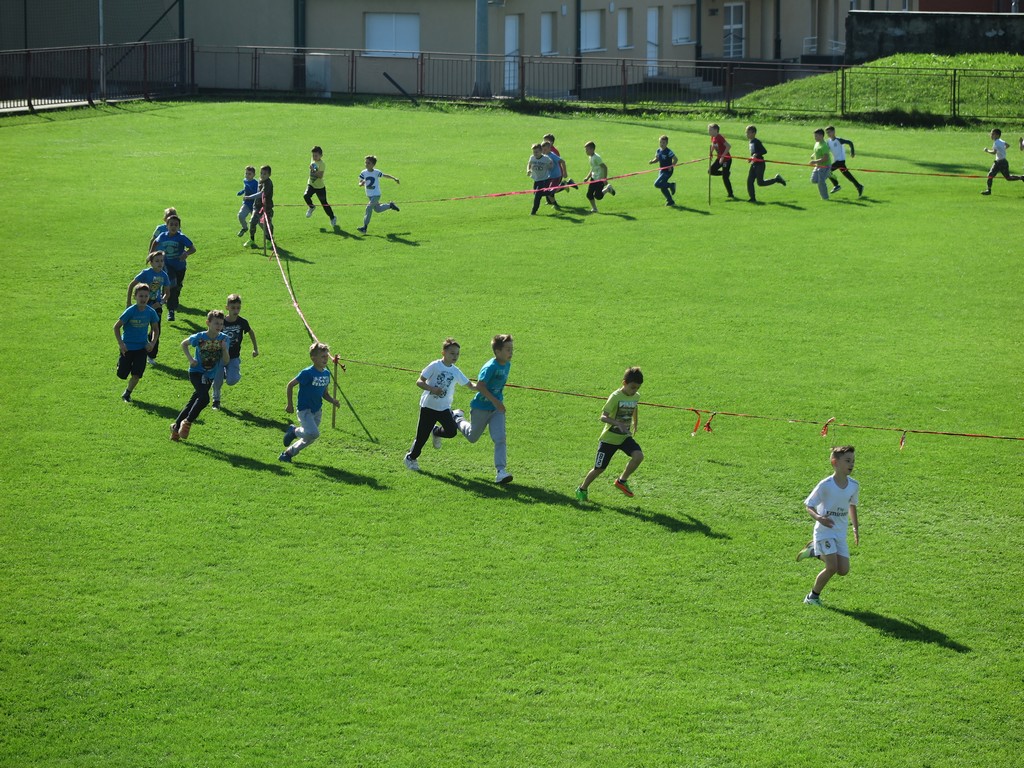 Ogulin, rujan 2017.	Temeljem članka . 8. Zakona o odgoju i obrazovanju u osnovnoj i srednjoj školi (NN 87/08) i članka 13. Statuta Prve osnovne škole Ogulin, a na prijedlog Učiteljskog vijeća, Vijeća roditelja i ravnatelja škole, Školski odbor na sjednici održanoj 28. rujna 2017. godine donosiŠKOLSKI KURIKULUMZA ŠKOLSKU GODINU 2017./2018.SADRŽAJ1. OSNOVNI PODACI O PRVOJ OSNOVNOJ ŠKOLI BROJ DJELATNIKAPrva osnovna škola djeluje na području mjesnih odbora Ogulin, Turkovići, Hreljin Ogulinski, Otok Oštarskijski, Donje Dubrave, Ribarići, Desmerice, Zagorje, Proce, Bošt, Salopek selo, Lomost, Sveti Jakov. Prva osnovna škola u svom sastavu ima: Matičnu školu Ogulin s područnim razrednim odjelima Desmerice, Hreljin Ogulinski, Turkovići i Područnu školu Zagorje.Nastava se odvija u:24 opće učionice5 specijaliziranih učionica1 športskoj dvorani4 športska igralištaknjižnici2. UVODNE NAPOMENE – OPĆENITO O KURIKULUMUKURIKULUM	Kurikulum podrazumijeva opsežno planiranje, ustrojstvo i provjeravanje procesa rasa i djelovanja s obzirom na odgovarajuće detaljne ciljeve, sadržajne elemente, ustrojstvo rada te kontrolu postignuća prema globalno postavljenim ciljevima i pretpostavkama za odvijanje procesa.ŠKOLSKI KURIKULUM	Školski kurikulum podrazumijeva sve sadržaje, procese i aktivnosti usmjerene na ostvarivanje ciljeva i zadataka obrazovanja kako bismo promovirali intelekutualni, osobni, društveni i fizički razvoj učenika. Osim službenih programa nastave, obuhvaća i neformalne programe, te obilježja koja stvaraju školski imidž, kao što su kvalitetni odnosi, briga o jednakosti suprotnosti, vrednovanje primjera koji postavljaju kriterij škole i načine na koji je ta škola organizirana i vođena. KARAKTERISTIKE ŠKOLSKOG KURIKULUMA:premještanje težišta obrazovnog procesa sa sadržaja na ciljeve i rezultate obrazovanjausmjerenost na kvalitetu procesa i rezultata obrazovanjausmjeravanje na učenika i proces učenjarazvoj sustava evaluacije i samoevaluacijestručna samostalnost i odgovornost učiteljapoticajno i razvojno usmjereno obrazovno okruženjesamostalnost i razvoj školelokalna i šira podrška zajednice za učinkoviti i kvalitetan obrazovni sustavŠKOLSKIM KURIKULUMOM UTVRĐUJU SE:aktivnosti, programi i/ili projektinaziv i ciljevi aktivnosti, programa i/ili projekatanamjena aktivnosti, programa i/ili projekatanositelji aktivnosti, programa i/ili projekatanačin realizacije aktivnosti, programa i/ili projekatavremenik aktivnosti, programa i/ili projekatadetaljan troškovnik aktivnosti, programa i/ili projekatanačin vrednovanja način korištenja rezultata vrednovanjaŠKOLSKIM KURIKULUMOM UTVRĐUJE SE:aktivnost, program i/ili projektnositelji aktivnosti, programa i/ili projektaciljevi aktivnosti, programa i/ili projektanamjena aktivnosti, programa i/ili projektanačin realizacije aktivnosti, programa i/ili projektavremenik aktivnosti, programa i/ili projektatroškovnik aktivnosti, programa i/ili projektanačin vrednovanja i korištenja rezultata aktivnosti, programa i/ili projektaPODRUČJA KURIKULUMAizborna nastavadodatna i dopunska nastavaizvannastavne aktivnostiizvanškolske aktivnostikulturna i javna djelatnostterenska i izvanučionička nastavaprojekti u nastaviprogramiSPECIFIČNI CILJEVI PRVE OSNOVNE ŠKOLEosposobiti učenike za samostalno učenje različitim pristupimarazvijati samopouzdanje, samopoštovanje i svijest o vlastitim sposobnostimamotivirati i pripremiti učenike za daljnje obrazovanje i cjeloživotno učenjerazvijati osjećaj za hrvatski identitetpoticati ljubav prema tradiciji i njegovanju kulturne baštinerazvijati pozitivan odnos prema zdravoj prehrani, fizičkoj aktivnosti i vlastitom zdravljurazvijati vještine suradnje, tolerancije i mirnog rješavanja sukobarazvijanje kreativnih sposobnosti u literarnom, scenskom i glazbenom izričajurazvijati odgovornost prema školskoj imovini i školskom okruženjupoticati suradnju i partnerstvo s lokalnom zajednicom3. IZBORNA NASTAVA3.1. Razredna nastava3.1.1. Katolički vjeronauk3.1.2. Pravoslavni vjeronauk3.1.3. Engleski jezik3.1.4. Njemački jezik3.1.5. Srpski jezik i kultura3.2. Predmetna nastava3.2.1. Katolički vjeronauk3.2.2. Pravoslavni vjeronauk3.2.3. Engleski jezik3.2.4. Njemački jezik3.2.5. Informatika3.2.6. Srpski jezik i kultura4. DODATNA NASTAVA4.1. Razredna nastava4.1.1. Matematika4.1.2. Priroda i društvo4.2. Predmetna nastava4.2.1. Hrvatski jezik4.2.2. Matematika4.2.3. Geografija4.2.4. Kemija4.2.5. Informatika4.2.6. Katolički vjeronauk4.2.7. Engleski jezik4.2.8. Povijest5. DOPUNSKA NASTAVA5.1. Razredna nastava5.1.1. Hrvatski jezik 5.1.2. Matematika 5.1.3. Engleski jezik5.1.4. Njemački jezik5.2. Predmetna nastava5.2.1. Hrvatski jezik5.2.2. Matematika 5.2.3. Kemija5.2.4. Engleski jezik5.2.5. Geografija6. IZVANNASTAVNE AKTIVNOSTI7. KULTURNA I JAVNA DJELATNOST8. IZVANUČIONIČKA NASTAVA9. PROGRAMI10. PROJEKTI             Ravnatelj škole           Predsjednik Školskog odbora           Predsjednik Školskog odbora_________________________________________Zvonko Ranogajec, prof. Igor Salopek, dipl.učiteljAdresa:Bolnička 11, 47300 OgulinBroj telefona:047 811-188Broj telefaksa:047 522-245E-mail:tajnistvo@os-prva-ogulin.skole.hrWeb adresa:os-prva-ogulin.skole.hra) učitelji razredne nastave18b) učitelji predmetne nastave39c) ravnatelj i stručni suradnici  4d) ostalih djelatnika141. a i 1.b razred,  Matična škola1. a i 1.b razred,  Matična školaVrijeme i mjesto održavanja nastave:1.a - utorkom 3. sat i petkom 2. sat, 1.b –četvrtkom 1. sat i petkom 1. sat,  Matična školaCiljevi:stjecanje i proširivanja znanja iz vjeronauka, osposobljavanje učenika za individualni i grupni radNamjena:razvijanje kreativnosti, pozitivne verbalne komunikacije, razvijanje sposobnosti  stvaralačkog izražavanja, potaknuti učenike na ljubav prema vjeriNositelj:Iva Puškarić, mag.teologijeNačin realizacije:dva puta tjedno, prema nastavnom planu i programuVremenik:tijekom školske godine 2017./2018. Troškovnik:kopiranje radnih listića na školskom fotokopirnom aparatu, papirVrednovanje:znanje, stvaralačko izražavanje, kultura međusobnog komuniciranja i zalaganje1.  razred,  PŠ Zagorje1.  razred,  PŠ ZagorjeVrijeme i mjesto održavanja nastave:utorkom 2.sat i četvrtkom 2. sat, PŠ Zagorje Ciljevi:razvijati duhovne i druge komunikacijske i stvaralačke sposobnosti istinskim „govorom vjere“ i sveobuhvatnim pristupom u zajedničkom radu poradi, ostvarenja cjelovita vjerskog odgoja i obrazovanja, otkriti tragove najdubljega smisla čovjekova života Namjena:sustavno i skladno teološko-ekleziološko i antropološko-pedagoško povezivanja Božje objave i tradicije Crkve sa životnim iskustvom učenika kako bi se ostvarilo sustavno i cjelovito, ekumenski i dijaloški otvoreno, upoznavanje katoličke vjere na informativno-spoznajnoj, doživljajnoj i djelatnoj razini Nositelj:Gordana Bertović, prof. vjeronaukaNačin realizacije:dva puta tjedno, prema nastavnom planu i programuVremenik:tijekom školske godine 2017./2018.Troškovnik:kopiranje radnih listića na školskom fotokopirnom aparatu, papirVrednovanje:vrednuje se usvojeno znanje, stvaralačko izražavanje, kultura međusobnog komuniciranja i aktivnost1., 2., 3. i 4. razred, PRO Desmerice1., 2., 3. i 4. razred, PRO DesmericeVrijeme i mjesto održavanja nastave:ponedjeljkom 1. i 2. sat, PRO DesmericeCiljevi:razvijati duhovne i druge komunikacijske i stvaralačke sposobnosti istinskim „govorom vjere“ i sveobuhvatnim pristupom u zajedničkom radu poradi, ostvarenja cjelovita vjerskog odgoja i obrazovanja, otkriti tragove najdubljega smisla čovjekova života Namjena:sustavno i skladno teološko-ekleziološko i antropološko-pedagoško povezivanja Božje objave i tradicije Crkve sa životnim iskustvom učenika kako bi se ostvarilo sustavno i cjelovito, ekumenski i dijaloški otvoreno, upoznavanje katoličke vjere na informativno-spoznajnoj, doživljajnoj i djelatnoj razini Nositelj:Gordana Bertović, prof. vjeronaukaNačin realizacije:dva puta tjedno, prema nastavnom planu i programuVremenik:tijekom školske godine 2017./2018.Troškovnik:kopiranje radnih listića na školskom fotokopirnom aparatu, papirVrednovanje:vrednuje se usvojeno znanje, stvaralačko izražavanje, kultura međusobnog komuniciranja i aktivnost1. i 3.   razred,  PRO Hreljin Ogulinski1. i 3.   razred,  PRO Hreljin OgulinskiVrijeme i mjesto održavanja nastave:Ponedjeljkom  3 .sat i 5.sat, PRO Hreljin OgulinskiCiljevi:sustavno i skladno teološko-ekleziološki i antroploško-pedagoški povezati Božju objavu i tradiciju Crkve sa životnim iskustvom učenika, kako bi se ostvarilo sustavno i cjelovito upoznavanje katoličke vjere na informativno-spoznajnoj, doživljajnoj i djelatnoj razini radi zrelosti u kršćanskoj vjeri i postignuću cjelovitoga općeljudskoga i vjerskog odgojaNamjena:kod svakog vjeroučenika ostvariti ljudsku i vjerničku osobnost, na osobnoj i društvenoj razini na svim ljudskim dimenzijamaNositelj:Inka Salopek, mag.rel.ped i kateh.Način realizacije:dva puta tjedno, prema nastavnom planu i programuVremenik:tijekom školske godine 2017./2018.Troškovnik:kopiranje radnih listića na školskom fotokopirnom aparatu, papirVrednovanje:znanje, stvaralačko izražavanje, kultura međusobnog komuniciranja i zalaganje1. i 3. razred,  PRO Turkovići1. i 3. razred,  PRO TurkovićiVrijeme i mjesto održavanja nastave:ponedjeljkom 4. sat i srijedom 4. sat, PRO TurkovićiCiljevi:sustavno i skladno teološko-ekleziološki i antroploško-pedagoški povezati Božju objavu i tradiciju Crkve sa životnim iskustvom učenika, kako bi se ostvarilo sustavno i cjelovito upoznavanje katoličke vjere na informativno-spoznajnoj, doživljajnoj i djelatnoj razini radi zrelosti u kršćanskoj vjeri i postignuću cjelovitoga općeljudskoga i vjerskog odgojaNamjena:kod svakog vjeroučenika ostvariti ljudsku i vjerničku osobnost, na osobnoj i društvenoj razini na svim ljudskim dimenzijamaNositelj:Iva Puškarić, mag. teologijeNačin realizacije:dva puta tjedno, prema nastavnom planu i programuVremenik:tijekom školske godine 2017./2018.Troškovnik:kopiranje radnih listića na školskom fotokopirnom aparatu, papirVrednovanje:znanje, stvaralačko izražavanje, kultura međusobnog komuniciranja i zalaganje2.a i 2.b razred,  Matična škola2.a i 2.b razred,  Matična školaVrijeme i mjesto održavanja nastave:2.a – utorkom 5. sat i četvrtkom 5. sat, 2.b – utorkom 4.sat i četvrtkom 4.sat , Matična školaCiljevi:stjecanje i proširivanja znanja iz vjeronauka, osposobljavanje učenika za individualni i grupni radNamjena:razvijanje kreativnosti, pozitivne verbalne komunikacije, razvijanje sposobnosti  stvaralačkog izražavanja, potaknuti učenike na ljubav prema vjeriNositelj:Iva Puškarić, mag. teologijeNačin realizacije:dva puta tjedno, prema nastavnom planu i programuVremenik:tijekom školske godine 2017./2018.Troškovnik:kopiranje radnih listića na školskom fotokopirnom aparatu, papirVrednovanje:znanje, stvaralačko izražavanje, kultura međusobnog komuniciranja i zalaganje2.  razred, PŠ Zagorje2.  razred, PŠ ZagorjeVrijeme i mjesto održavanja nastave:ponedjeljkom  4. i četvrtkom 3. sat, PŠ ZagorjeCiljevi:pomoći učenicima da ostvare ljudski i kršćanski odgoj savjesti i izgrade zrelu i odgovornu savjest u odnosu prema sebi, prema drugima, prema društvu i svijetu općenito, a na temelju Božje objave, kršćanske Tradicije i crkvenog učiteljstva, osposobiti za dublje shvaćanje i povezivanje biblijske poruke sa  svakodnevnim osobnim i društvenim životom, osnažiti spoznaju i stav da je Bog pozvao ljude na međusobnu ljubav i zajedništvo i da žive u skladu s tim pozivom, razvijati osobnost, na individualnoj i društvenoj razini, u svim dimenzijamaNamjena:sustavno i skladno teološko-ekleziološko i antropološko-pedagoško povezivanja Božje objave i tradicije Crkve sa životnim iskustvom učenika kako bi se ostvarilo sustavno i cjelovito, ekumenski i dijaloški otvoreno, upoznavanje katoličke vjere na informativno-spoznajnoj, doživljajnoj i djelatnoj razini Nositelj:Gordana Bertović, prof. vjeronaukaNačin realizacije:dva puta tjedno, prema nastavnom planu i programuVremenik:tijekom školske godine 2017./2018.Troškovnik:kopiranje radnih listića na školskom fotokopirnom aparatu, papirVrednovanje:vrednuje se usvojeno znanje, stvaralačko izražavanje, kultura međusobnog komuniciranja i aktivnost2. i 4. razred,  PRO Hreljin Ogulinski2. i 4. razred,  PRO Hreljin OgulinskiVrijeme i mjesto održavanja nastave:ponedjeljkom 4. sat i  6.sat, PRO Hreljin OgulinskiCiljevi:sustavno i skladno teološko-ekleziološki i antroploško-pedagoški povezati Božju objavu i tradiciju Crkve sa životnim iskustvom učenika, kako bi se ostvarilo sustavno i cjelovito upoznavanje katoličke vjere na informativno-spoznajnoj, doživljajnoj i djelatnoj razini radi zrelosti u kršćanskoj vjeri i postignuću cjelovitoga općeljudskoga i vjerskog odgojaNamjena:kod svakog vjeroučenika ostvariti ljudsku i vjerničku osobnost, na osobnoj i društvenoj razini na svim ljudskim dimenzijamaNositelj:Inka Salopek, mag.rel.ped i kateh,Način realizacije:dva puta tjedno, prema nastavnom planu i programuVremenik:tijekom školske godine 2017./2018.Troškovnik:kopiranje radnih listića na školskom fotokopirnom aparatu, papirVrednovanje:znanje, stvaralačko izražavanje, kultura međusobnog komuniciranja i zalaganje2. i 4. razred  PRO Turkovići2. i 4. razred  PRO TurkovićiVrijeme i mjesto održavanja nastave: ponedjeljkom 5. sat i srijedom 3. sat, PRO TurkovićiCiljevi:sustavno i skladno teološko-ekleziološki i antroploško-pedagoški povezati Božju objavu i tradiciju Crkve sa životnim iskustvom učenika, kako bi se ostvarilo sustavno i cjelovito upoznavanje katoličke vjere na informativno-spoznajnoj, doživljajnoj i djelatnoj razini radi zrelosti u kršćanskoj vjeri i postignuću cjelovitoga općeljudskoga i vjerskog odgojaNamjena:kod svakog vjeroučenika ostvariti ljudsku i vjerničku osobnost, na osobnoj i društvenoj razini na svim ljudskim dimenzijamaNositelj:Iva Puškarić, mag. teologijeNačin realizacije:dva puta tjedno, prema nastavnom planu i programuVremenik:tijekom školske godine 2017./2018.Troškovnik:kopiranje radnih listića na školskom fotokopirnom aparatu, papirVrednovanje:znanje, stvaralačko izražavanje, kultura međusobnog komuniciranja i zalaganje3.a, 3.b i 3.c razred,  Matična škola3.a, 3.b i 3.c razred,  Matična školaVrijeme i mjesto održavanja nastave:3.a – ponedjeljkom 3. sat i petkom 1. sat, 3.b – ponedjeljkom 4. sat i petkom  4. sat, 3.c- ponedjeljkom 5. sat i petkom  5.sat,  Matična školaCiljevi:stjecanje i proširivanja znanja iz vjeronauka, osposobljavanje učenika za individualni i grupni radNamjena:razvijanje kreativnosti, pozitivne verbalne komunikacije, razvijanje sposobnosti  stvaralačkog izražavanja, potaknuti učenike na ljubav prema vjeriNositelj:Ana Puškarić, mag.teologijeNačin realizacije:dva puta tjedno, prema nastavnom planu i programuVremenik:tijekom školske godine 2017./2018.Troškovnik:kopiranje radnih listića na školskom fotokopirnom aparatu, papirVrednovanje:znanje, stvaralačko izražavanje, kultura međusobnog komuniciranja i zalaganje3.  razred, PŠ Zagorje3.  razred, PŠ ZagorjeVrijeme i mjesto održavanja nastave:utorak  3.sat i četvrtkom 4. sat, PŠ ZagorjeCiljevi:pomoći učenicima da ostvare ljudski i kršćanski odgoj savjesti i izgrade zrelu i odgovornu savjest u odnosu prema sebi, prema drugima, prema društvu i svijetu općenito, a na temelju Božje objave, kršćanske Tradicije i crkvenog učiteljstva, osposobiti za dublje shvaćanje i povezivanje biblijske poruke sa  svakodnevnim osobnim i društvenim životom, osnažiti spoznaju i stav da je Bog pozvao ljude na međusobnu ljubav i zajedništvo i da žive u skladu s tim pozivom, razvijati osobnost, na individualnoj i društvenoj razini, u svim dimenzijamaNamjena:sustavno i skladno teološko-ekleziološko i antropološko-pedagoško povezivanja Božje objave i tradicije Crkve sa životnim iskustvom učenika kako bi se ostvarilo sustavno i cjelovito, ekumenski i dijaloški otvoreno, upoznavanje katoličke vjere na informativno-spoznajnoj, doživljajnoj i djelatnoj razini radi zrelosti u kršćanskoj vjeri i postignuća cjelovita općeljudskoga i vjerskog odgoja učenika koji žive u svojem religioznom i crkvenom, kulturnom i društvenom prostoruNositelj:Gordana Bertović, prof. vjeronaukaNačin realizacije:dva puta tjedno, prema nastavnom planu i programuVremenik:tijekom školske godine 2017./2018.Troškovnik:kopiranje radnih listića na školskom fotokopirnom aparatu, papirVrednovanje:vrednuje se usvojeno znanje, stvaralačko izražavanje, kultura međusobnog komuniciranja i aktivnost4.a i 4.b razred, Matična škola4.a i 4.b razred, Matična školaVrijeme i mjesto održavanja nastave:4. a- utorkom 5. sat i srijedom 1. sat; 4.b- utorkom 4.sat i četvrtkom 1. sat, Matična školaCiljevi:stjecanje i proširivanja znanja iz vjeronauka, osposobljavanje učenika za individualni i grupni radNamjena:razvijanje kreativnosti, pozitivne verbalne komunikacije, razvijanje sposobnosti  stvaralačkog izražavanja, potaknuti učenike na ljubav prema vjeriNositelj:Iva Puškarić, mag. teologijeNačin realizacije:dva puta tjedno, prema nastavnom planu i programuVremenik:tijekom školske godine 2017./2018.Troškovnik:kopiranje radnih listića na školskom fotokopirnom aparatu, papirVrednovanje:znanje, stvaralačko izražavanje, kultura međusobnog komuniciranja i zalaganje4. razred,  PŠ Zagorje4. razred,  PŠ ZagorjeVrijeme i mjesto održavanja nastave:ponedjeljkom  5.sat i utorkom 4. sat, PŠ Zagorje Ciljevi:razvijati duhovne i druge komunikacijske i stvaralačke sposobnosti istinskim „govorom vjere“ i sveobuhvatnim pristupom u zajedničkom radu poradi, ostvarenja cjelovita vjerskog odgoja i obrazovanja, otkriti tragove najdubljega smisla čovjekova života Namjena:sustavno i skladno teološko-ekleziološko i antropološko-pedagoško povezivanja Božje objave i tradicije Crkve sa životnim iskustvom učenika kako bi se ostvarilo sustavno i cjelovito, ekumenski i dijaloški otvoreno, upoznavanje katoličke vjere na informativno-spoznajnoj, doživljajnoj i djelatnoj razini Nositelj:Gordana Bertović, prof. vjeronaukaNačin realizacije:dva puta tjedno, prema nastavnom planu i programuVremenik:tijekom školske godine 2017./2018.Troškovnik:kopiranje radnih listića na školskom fotokopirnom aparatu, papirVrednovanje:vrednuje se usvojeno znanje, stvaralačko izražavanje, kultura međusobnog komuniciranja i aktivnost1.a i 2.a razred,  Matična škola1.a i 2.a razred,  Matična školaVrijeme i mjesto održavanja nastave:utorkom 5. sat, Matična škola Ciljevi:sustavno i skladno teološko-ekleziološki i antroploško-pedagoški povezati Božju objavu i tradiciju Crkve sa životnim iskustvom učenika, kako bi se ostvarilo sustavno i cjelovito upoznavanje katoličke vjere na informativno-spoznajnoj, doživljajnoj i djelatnoj razini radi zrelosti u kršćanskoj vjeri i postignuću cjelovitoga općeljudskoga i vjerskog odgojaNamjena:kod svakog vjeroučenika ostvariti ljudsku i vjerničku osobnost, na osobnoj i društvenoj razini na svim ljudskim dimenzijamaNositelj:Milan SimićNačin realizacije: prema nastavnom planu i programuVremenik:tijekom školske godine 2017./2018.Troškovnik:kopiranje radnih listića na školskom fotokopirnom aparatu, papirVrednovanje:znanje, stvaralačko izražavanje, kultura međusobnog komuniciranja i zalaganje1., 2., 3. i 4. razred,  PRO Hreljin Ogulinski1., 2., 3. i 4. razred,  PRO Hreljin OgulinskiVrijeme i mjesto održavanja nastave:ponedjeljkom 3. i 4. sat, PRO Hreljin Ogulinski Ciljevi:sustavno i skladno teološko-ekleziološki i antroploško-pedagoški povezati Božju objavu i tradiciju Crkve sa životnim iskustvom učenika, kako bi se ostvarilo sustavno i cjelovito upoznavanje katoličke vjere na informativno-spoznajnoj, doživljajnoj i djelatnoj razini radi zrelosti u kršćanskoj vjeri i postignuću cjelovitoga općeljudskoga i vjerskog odgojaNamjena:kod svakog vjeroučenika ostvariti ljudsku i vjerničku osobnost, na osobnoj i društvenoj razini na svim ljudskim dimenzijamaNositelj:Milan SimićNačin realizacije: prema nastavnom planu i programuVremenik:tijekom školske godine 2017./2018.Troškovnik:kopiranje radnih listića na školskom fotokopirnom aparatu, papirVrednovanje:znanje, stvaralačko izražavanje, kultura međusobnog komuniciranja i zalaganje3.c razred,  Matična škola3.c razred,  Matična školaVrijeme i mjesto održavanja nastave:utorkom  4. sat poslijepodne, Matična škola Ciljevi:sustavno i skladno teološko-ekleziološki i antroploško-pedagoški povezati Božju objavu i tradiciju Crkve sa životnim iskustvom učenika, kako bi se ostvarilo sustavno i cjelovito upoznavanje katoličke vjere na informativno-spoznajnoj, doživljajnoj i djelatnoj razini radi zrelosti u kršćanskoj vjeri i postignuću cjelovitoga općeljudskoga i vjerskog odgojaNamjena:kod svakog vjeroučenika ostvariti ljudsku i vjerničku osobnost, na osobnoj i društvenoj razini na svim ljudskim dimenzijamaNositelj:Milan SimićNačin realizacije:prema nastavnom planu i programuVremenik:tijekom školske godine 2017./2018.Troškovnik:kopiranje radnih listića na školskom fotokopirnom aparatu, papirVrednovanje:znanje, stvaralačko izražavanje, kultura međusobnog komuniciranja i zalaganje4.a razred, Matična škola4.a razred, Matična školaVrijeme i mjesto održavanja nastave:Utorkom 5. sat poslijepodne, Matična školaCiljevi:sustavno i skladno teološko-ekleziološki i antroploško-pedagoški povezati Božju objavu i tradiciju Crkve sa životnim iskustvom učenika, kako bi se ostvarilo sustavno i cjelovito upoznavanje katoličke vjere na informativno-spoznajnoj, doživljajnoj i djelatnoj razini radi zrelosti u kršćanskoj vjeri i postignuću cjelovitoga općeljudskoga i vjerskog odgojaNamjena:kod svakog vjeroučenika ostvariti ljudsku i vjerničku osobnost, na osobnoj i društvenoj razini na svim ljudskim dimenzijamaNositelj:Milan SimićNačin realizacije:prema nastavnom planu i programuVremenik:tijekom školske godine 2017./2018.Troškovnik:kopiranje radnih listića na školskom fotokopirnom aparatu, papirVrednovanje:znanje, stvaralačko izražavanje, kultura međusobnog komuniciranja i zalaganje4. razred, PŠ Zagorje 4. razred, PŠ Zagorje Vrijeme i mjesto održavanja nastave:ponedjeljkom 3.sat i četvrtkom 3. sat, PŠ ZagorjeCiljevi:razumjeti upute i zapovijedi i postupiti po njima, mimikom i pokretom popratiti priču (TPR), uvježbavanje čitanja, uočiti redoslijed događaja u priči te samostalno kronološki posložiti rečeniceNamjena:opisivanje slike uz pomoć pitanja, razvijati sposobnost opažanja, upotrijebiti Present Continuous u potvrdnom obliku prema zadanom modelu, razlikovanje jednine i množine Nositelj:Dalibor Žanić, dipl. učitelj s pojačanim engleskim jezikomNačin realizacije:dva puta tjedno, prema nastavnom planu i programuVremenik:tijekom školske godine 2017./2018.Troškovnik:nema troškovaVrednovanje:vrjednuje se usvojeno znanje, razumijevanje, govorne sposobnosti i pismeno izražavanje tijekom školske godine4. razred, PRO Desmerice 4. razred, PRO Desmerice Vrijeme i mjesto održavanja nastave:četvrtkom 1. i 2. sat, PRO DesmericeCiljevi:razumjeti upute i zapovijedi i postupiti po njima, mimikom i pokretom popratiti priču (TPR), uvježbavanje čitanja, uočiti redoslijed događaja u priči te samostalno kronološki posložiti rečeniceNamjena:opisivanje slike uz pomoć pitanja, razvijati sposobnost opažanja, upotrijebiti Present Continuous u potvrdnom obliku prema zadanom modelu, razlikovanje jednine i množine Nositelj:Dalibor Žanić, dipl. učitelj s pojačanim engleskim jezikomNačin realizacije:dva puta tjedno, prema nastavnom planu i programuVremenik:tijekom školske godine 2017./2018.Troškovnik:nema troškovaVrednovanje:vrjednuje se usvojeno znanje, razumijevanje, govorne sposobnosti i pismeno izražavanje tijekom školske godine4.a, 4.b razred, Matična škola4.a, 4.b razred, Matična školaVrijeme i mjesto održavanja nastave:4.a i 4.b –utorkom 6. sat i srijedom 6.sat, Matična školaCiljevi:osposobiti učenike za govornu i pisanu komunikaciju u različitim situacijamaNamjena:upoznavanje s gramatičkim i govornim strukturama u njemačkom jeziku Nositelj:Andreja Vukelja, prof.Način realizacije:dva sata tjedno prema nastavnom planu i programuVremenik:tijekom školske godine 2017./2018.Troškovnik:potrošni materijal, pribor za radVrednovanje:pismeno i usmeno praćenje, brojčano ocjenjivanje učenika 4. razred, PRO Hreljin Ogulinski4. razred, PRO Hreljin OgulinskiVrijeme i mjesto održavanja nastave:Utorkom 5. i 6. sat, PRO Hreljin OgulinskiCiljevi:Cilj izborne nastave njemačkoga jezika jest ovladavanje osnovama stranoga jezika u svim njegovim pojavnostima sa svrhom razvijanja učeničke jezično-komunikacijske kompetencije na tom jeziku. Osim navedenoga, cilj nastave je i razvijanje osjećaja tolerantnosti i poštovanja prema različitim običajima i kulturama, kao i razvijanje svijesti o važnosti učenja stranoga jezika te motivacija učenika za daljnje učenje njemačkoga jezika i konstruktivno povezivanje nastavnih sadržaja.Namjena:Nastava stranoga jezika namijenjena je učenicima koji pokazuju sklonost i interes za učenje dodatnoga jezika, a ujedno i za učenje i prihvaćanje jedne nove kulture. Jezik se promatra kao živa tvorevina čiji se temelji nadograđuju čitav život te se spoznaje njegova važnost u životu pojedinca i naroda, ali i važnost njegova cjeloživotnoga učenja i usavršavanja.Nositelj:Učiteljica: Larisa Ivošević Lipošćag, mag. educ. philol. germ.Način realizacije:Nastava se održava putem redovite nastave kroz različite oblike i metode poučavanja i učenja.Vremenik:Dva nastavna sata tijekom školske godine 2017./2018.Troškovnik:Pokrivaju materijalni izdaci škole.Vrednovanje:Vrednovanje učeničke aktivnosti i angažiranosti te usmeno i pisano provjeravanje stupnja usvojenosti obrađenih sadržaja zu brojčano ocjenjivanje učenika.4. razred, PRO Turkovići4. razred, PRO TurkovićiVrijeme i mjesto održavanja nastave:Ponedjeljkom 5. sat i četvrtkom 5. sat, PRO TurkovićiCiljevi:osposobiti učenike za govornu i pisanu komunikaciju u različitim situacijamaNamjena:upoznavanje s gramatičkim i govornim strukturama u njemačkom jeziku Nositelj:Kristina Špehar-Vuković, prof.Način realizacije:dva sata tjedno prema nastavnom planu i programuVremenik:tijekom školske godine 2017./2018.Troškovnik:potrošni materijal, pribor za radVrednovanje:pismeno i usmeno praćenje, brojčano ocjenjivanje učenika 1. - 4.razred,  Matična škola1. - 4.razred,  Matična školaVrijeme i mjesto održavanja nastave:ponedjeljkom  5. i 6. sat i četvrtkom 0. sat, Matična školaCiljevi:upoznavanje ćiriličnog pisma, srpskog  jezika i kulture, običaja, istaknutih ličnosti iz kulturnog i nacionalnog života srpskog narodaNamjena:primjena stečenih znanja, razvoj, poštovanje i uvažavanje različitostiNositelj:Milana Medaković, dipl. učiteljNačin realizacije:tri sata tjedno prema nastavnom planu i programuVremenik:tijekom školske godine 2017./2018.Troškovnik:udžbenici na jeziku nacionalnih manjina,papir za kopiranje printanje, hamer papir, boje i markeri za hamer, ljepiloVrednovanje:kontinuiranim praćenjem napretka učenika, usmenim i pismenim ispitivanjima1. - 4.razred, PRO Hreljin Ogulinski1. - 4.razred, PRO Hreljin OgulinskiVrijeme i mjesto održavanja nastave:četvrtkom 4. i 5. sat, PRO Hreljin Ogulinski Ciljevi:upoznavanje ćiriličnog pisma, srpskog  jezika i kulture, običaja, istaknutih ličnosti iz kulturnog i nacionalnog života srpskog narodaNamjena:primjena stečenih znanja, razvoj, poštovanje i uvažavanje različitostiNositelj:Milana Medaković, dipl. učiteljNačin realizacije:dva sata tjedno prema nastavnom planu i programuVremenik:tijekom školske godine 2017./2018.Troškovnik:udžbenici na jeziku nacionalnih manjina,papir za kopiranje printanje, hamer papir, boje i markeri za hamer, ljepiloVrednovanje:kontinuiranim praćenjem napretka učenika, usmenim i pismenim ispitivanjima 5.a, 5.b i 5.c razred,  Matična škola 5.a, 5.b i 5.c razred,  Matična školaVrijeme i mjesto održavanja nastave:5.a- utorkom 4. sat i četvrtkom 6. sat, 5.b- srijedom 3.sat i četvrtkom 3.sat, 5.c-ponedjeljkom  1.sat i srijedom 6. sat; Matična školaCiljevi:stjecanje i proširivanja znanja iz vjeronauka, osposobljavanje učenika za individualni i grupni radNamjena:razvijanje kreativnosti, pozitivne verbalne komunikacije, razvijanje sposobnosti  stvaralačkog izražavanja, potaknuti učenike na ljubav prema vjeriNositelj:Ivona Rendulić, mag. teologijeNačin realizacije:2 puta tjedno, prema nastavnom planu i programuVremenik:tijekom školske godine 2017./2018.Troškovnik:kopiranje radnih listića na školskom fotokopirnom aparatu, papirVrednovanje:vrednuje se usmena provjera znanja, radni listići, rezultati s natjecanja, naučeno znanje primijeniti u svakodnevnom životu5. razred, PŠ Zagorje  5. razred, PŠ Zagorje  Vrijeme i mjesto održavanja nastave:Utorkom  5.sat i četvrtkom 1.sat; PŠ Zagorje Ciljevi:otkriti, upoznati i doživjeti kako Duh Sveti ispunja ljude duhovnom snagom da mogu svjedočiti vjeru i nesebičnu ljubav prema Bogu i jedni prema drugima, otkriti i upoznati snagu jedinstva, zajedništva i slućenja Kristove Crkve koja je sakrament spasenja među ljudima te razvijati sposobnosti za kvalitetnoživljenje svojeg poslanja i slućenja u CrkviNamjena:sustavno i skladno teološko-ekleziološko i antropološko-pedagoško povezivanja Božje objave i tradicije Crkve sa životnim iskustvom učenika kako bi se ostvarilo sustavno i cjelovito, ekumenski i dijaloški otvoreno, upoznavanje katoličke vjere na informativno-spoznajnoj, doživljajnoj i djelatnoj razini Nositelj:Gordana Bertović, prof. vjeronaukaNačin realizacije:dva puta tjedno, prema nastavnom planu i programuVremenik:tijekom školske godine 2017./2018.Troškovnik:kopiranje radnih listića na školskom fotokopirnom aparatu, papirVrednovanje:vrednuje se usvojeno znanje, stvaralačko izražavanje, kultura međusobnog komuniciranja i aktivnost6.a, 6.b i 6.c razred, Matična škola6.a, 6.b i 6.c razred, Matična školaVrijeme i mjesto održavanja nastave:6.a – ponedjeljkom 3. sat i četvrtkom 1. sat; 6. b – utorkom  5. sat i srijedom 5. sat, 6.c-petkom 5.sat i petkom 6.sat  Matična školaCiljevi:upoznati značenje povijesti spasenja i povijesti katoličke crkve koja izvršava Kristov nalog evangelizacije i slućenja na različitim područjima crkvenoga i društvenoga života kako u cijeloj Crkvi tako i u hrvatskome narodu: socijalnom, kulturnom, znanstvenom, prosvjetnom i dr., razviti sposobnost nutarnjeg osjećaja i osobnog stava zahvalnosti za Božju beskrajnu ljubav i dobrotu, za uzajamno bratsko služenje, dobrotu, socijalnu pravdu, solidarnost i pomoć te za osjećaj zahvalnosti jednih prema drugimaNamjena:sustavno i skladno teološko-ekleziološko i antropološko-pedagoško povezivanja Božje objave i tradicije Crkve sa životnim iskustvom učenika kako bi se ostvarilo sustavno i cjelovito, ekumenski i dijaloški otvoreno, upoznavanje katoličke vjere na informativno-spoznajnoj, doživljajnoj i djelatnoj razini Nositelj:Ivona Rendulić, dipl.teologNačin realizacije:dva puta tjedno, prema nastavnom planu i programuVremenik:tijekom školske godine 2017./2018.Troškovnik:kopiranje radnih listića na školskom fotokopirnom aparatu, papirVrednovanje:vrednuje se usvojeno znanje, stvaralačko izražavanje, kultura međusobnog komuniciranja i aktivnost6. razred, PŠ Zagorje6. razred, PŠ ZagorjeVrijeme i mjesto održavanja nastave:utorkom , 5. sat i srijedom, 0. sat, PŠ ZagorjeCiljevi:upoznati značenje povijesti spasenja i povijesti katoličke crkve koja izvršava Kristov nalog evangelizacije i slućenja na različitim područjima crkvenoga i društvenoga života kako u cijeloj Crkvi tako i u hrvatskome narodu: socijalnom, kulturnom, znanstvenom, prosvjetnom i dr., razviti sposobnost nutarnjeg osjećaja i osobnog stava zahvalnosti za Božju beskrajnu ljubav i dobrotu, za uzajamno bratsko služenje, dobrotu, socijalnu pravdu, solidarnost i pomoć te za osjećaj zahvalnosti jednih prema drugimaNamjena:sustavno i skladno teološko-ekleziološko i antropološko-pedagoško povezivanja Božje objave i tradicije Crkve sa životnim iskustvom učenika kako bi se ostvarilo sustavno i cjelovito, ekumenski i dijaloški otvorenoNositelj:Gordana Bertović, prof. vjeronaukaNačin realizacije:dva puta tjedno, prema nastavnom planu i programuVremenik:tijekom školske godine 2017./2018.Troškovnik:kopiranje radnih listića na školskom fotokopirnom aparatu, papirVrednovanje:vrednuje se usvojeno znanje, stvaralačko izražavanje, kultura međusobnog komuniciranja i aktivnost7.a,  7.b i 7.c razred,  Matična škola7.a,  7.b i 7.c razred,  Matična školaVrijeme i mjesto održavanja nastave:7.a – ponedjeljkom  4. sat i četvrtkom  2. sat; 7.b – ponedjeljkom 6.sat i četvrtkom 7. sat.; 7.c – četvrtkom 4. sat i petkom 7. sat;  Matična školaCiljevi:otkriti, upoznati, prihvatiti i u vlastiti život ucijepiti cjelovit kršćanski moral, tj. Isusov zakon ljubavi i služenja kao istinski način kršćanskoga života, upoznati i iskusiti duhovnu snagu i spasenjsku vrijednost liturgijskih i crkvenih slavlja, sakramenata, pobožnosti i vjerničkoga života koji je protkan svjedočanstvom zahvaljivanja i slavljenja Boga, otkrivati, upoznavati i prihvaćati druge i različite od sebe te izgraditi osjećaj poštovanja prema drugim (različitim) kulturama, konfesijama i religijama, otkriti uzroke sukoba i nerazumijevanja između roditelja i djece, među odraslima, među ljudima i narodima i steći sposobnosti prevladavanja sukoba i nerazumijevanja kako bismo izgradili skladan osobni i društveni život, upoznati mjesto i ulogu obitelji u osobnom i društvenom životu i razviti stav o vlastitoj odgovornosti i ulozi u obitelji te u široj društvenoj zajednici (obitelji)Namjena:sustavno i skladno teološko-ekleziološko i antropološko-pedagoško povezivanja Božje objave i tradicije Crkve sa životnim iskustvom učenika kako bi se ostvarilo sustavno i cjelovito, ekumenski i dijaloški otvoreno, upoznavanje katoličke vjere na informativno-spoznajnoj, doživljajnoj i djelatnoj razini Nositelj:Ivona Rendulić, dipl.teologNačin realizacije:dva puta tjedno, prema nastavnom planu i programuVremenik:tijekom školske godine 2017./2018.Troškovnik:kopiranje radnih listića na školskom fotokopirnom aparatu, papirVrednovanje:vrednuje se usvojeno znanje, stvaralačko izražavanje, kultura međusobnog komuniciranja i aktivnost7. razred, PŠ Zagorje7. razred, PŠ ZagorjeVrijeme i mjesto održavanja nastave:utorkom, 0.sat i četvrtkom 0. sat, PŠ ZagorjeCiljevi:otkriti, upoznati, prihvatiti i u vlastiti život ucijepiti cjelovit kršćanski moral, tj. Isusov zakon ljubavi i služenja kao istinski način kršćanskoga života, upoznati i iskusiti duhovnu snagu i spasenjsku vrijednost liturgijskih i crkvenih slavlja, sakramenata, pobožnosti i vjerničkoga života koji je protkan svjedočanstvom zahvaljivanja i slavljenja Boga, otkrivati, upoznavati i prihvaćati druge i različite od sebe te izgraditi osjećaj poštovanja prema drugim (različitim) kulturama, konfesijama i religijama otkriti uzroke sukoba i nerazumijevanja između roditelja i djece, među odraslima, među ljudima i narodima i steći sposobnosti prevladavanja sukoba i nerazumijevanja kako bismo izgradili skladan osobni i društveni život, upoznati mjesto i ulogu obitelji u osobnom i društvenom životu i razviti stav o vlastitoj odgovornosti i ulozi u obitelji te u široj društvenoj zajednici (obitelji)Namjena:sustavno i skladno teološko-ekleziološko i antropološko-pedagoško povezivanja Božje objave i tradicije Crkve sa životnim iskustvom učenika kako bi se ostvarilo sustavno i cjelovito, ekumenski i dijaloški otvoreno, upoznavanje katoličke vjere na informativno-spoznajnoj, doživljajnoj i djelatnoj razini Nositelj:Gordana Bertović, prof. vjeronaukaNačin realizacije:dva puta tjedno, prema nastavnom planu i programuVremenik:tijekom školske godine 2017./2018.Troškovnik:kopiranje radnih listića na školskom fotokopirnom aparatu, papirVrednovanje:vrednuje se usvojeno znanje, stvaralačko izražavanje, kultura međusobnog komuniciranja i aktivnost8.a, 8.b i 8.c razred, Matična škola8.a, 8.b i 8.c razred, Matična školaVrijeme i mjesto održavanja nastave:8.a –ponedjeljkom  7. sat i utorkom  6. sat, 8.b – ponedjeljkom 5. sat i četvrtkom 5. sat; Matična školaCiljevi:u kršćanskoj vjeri, nadi i ljubavi upoznati put i način kako se oduprijeti negativnim životnim iskušenjima i problemima, osobito u doba sazrijevanja i mladosti kako bismo postigli punu ljudsku i vjerničku zrelostNamjena:sustavno i skladno teološko-ekleziološko i antropološko-pedagoško povezivanja Božje objave i tradicije Crkve sa životnim iskustvom učenika kako bi se ostvarilo sustavno i cjelovito, ekumenski i dijaloški otvoreno, upoznavanje katoličke vjere na informativno-spoznajnoj, doživljajnoj i djelatnoj razini radi zrelosti u kršćanskoj vjeri i postignuća cjelovita općeljudskoga i vjerskog odgoja učenika koji žive u svojem religioznom i crkvenom, kulturnom i društvenom prostoruNositelj:Ivona Rendulić, dipl.teologNačin realizacije:dva puta tjedno, prema nastavnom planu i programuVremenik:tijekom školske godine 2017./2018.Troškovnik:kopiranje radnih listića na školskom fotokopirnom aparatu, papirVrednovanje:vrednuje se usvojeno znanje, stvaralačko izražavanje, kultura međusobnog komuniciranja i aktivnost8. razred, PŠ Zagorje8. razred, PŠ ZagorjeVrijeme i mjesto održavanja nastave:Ponedjeljkom 6.sat  i četvrtkom 5. sat, PŠ ZagorjeCiljevi:u kršćanskoj vjeri, nadi i ljubavi upoznati put i način kako se oduprijeti negativnim životnim iskušenjima i problemima, osobito u doba sazrijevanja i mladosti kako bismo postigli punu ljudsku i vjerničku zrelostNamjena:sustavno i skladno teološko-ekleziološko i antropološko-pedagoško povezivanja Božje objave i tradicije Crkve sa životnim iskustvom učenika kako bi se ostvarilo sustavno i cjelovito, ekumenski i dijaloški otvoreno, upoznavanje katoličke vjere na informativno-spoznajnoj, doživljajnoj i djelatnoj razini radi zrelosti u kršćanskoj vjeri i postignuća cjelovita općeljudskoga i vjerskog odgoja učenika koji žive u svojem religioznom i crkvenom, kulturnom i društvenom prostoruNositelj:Gordana Bertović, prof. vjeronaukaNačin realizacije:dva puta tjedno, prema nastavnom planu i programuVremenik:tijekom školske godine 2017./2018.Troškovnik:kopiranje radnih listića na školskom fotokopirnom aparatu, papirVrednovanje:vrednuje se usvojeno znanje, stvaralačko izražavanje, kultura međusobnog komuniciranja i aktivnost5.a  i 5.b razred, Matična škola5.a  i 5.b razred, Matična školaVrijeme i mjesto održavanja nastave:petkom 0. sat, Matična školaCiljevi:sustavno i skladno teološko-ekleziološki i antroploško-pedagoški povezati Božju objavu i tradiciju Crkve sa životnim iskustvom učenika, kako bi se ostvarilo sustavno i cjelovito upoznavanje katoličke vjere na informativno-spoznajnoj, doživljajnoj i djelatnoj razini radi zrelosti u kršćanskoj vjeri i postignuću cjelovitoga općeljudskoga i vjerskog odgojaNamjena:kod svakog vjeroučenika ostvariti ljudsku i vjerničku osobnost, na osobnoj i društvenoj razini na svim ljudskim dimenzijamaNositelj:Milan SimićNačin realizacije:prema nastavnom planu i programuVremenik:tijekom školske godine 2017./2018.Troškovnik:kopiranje radnih listića na školskom fotokopirnom aparatu, papirVrednovanje:znanje, stvaralačko izražavanje, kultura međusobnog komuniciranja i zalaganje6. a i 6.c, razred, Matična škola6. a i 6.c, razred, Matična školaVrijeme i mjesto održavanja nastave:petkom 6. sat, Matična školaCiljevi:sustavno i skladno teološko-ekleziološki i antroploško-pedagoški povezati Božju objavu i tradiciju Crkve sa životnim iskustvom učenika, kako bi se ostvarilo sustavno i cjelovito upoznavanje katoličke vjere na informativno-spoznajnoj, doživljajnoj i djelatnoj razini radi zrelosti u kršćanskoj vjeri i postignuću cjelovitoga općeljudskoga i vjerskog odgojaNamjena:kod svakog vjeroučenika ostvariti ljudsku i vjerničku osobnost, na osobnoj i društvenoj razini na svim ljudskim dimenzijamaNositelj:Milan SimićNačin realizacije:prema nastavnom planu i programuVremenik:tijekom školske godine 2017./2018.Troškovnik:kopiranje radnih listića na školskom fotokopirnom aparatu, papirVrednovanje:znanje, stvaralačko izražavanje, kultura međusobnog komuniciranja i zalaganje7.b razred,  Matična škola7.b razred,  Matična školaVrijeme i mjesto održavanja nastave:ponedjeljkom  6 . sat, Matična školaCiljevi:sustavno i skladno teološko-ekleziološki i antroploško-pedagoški povezati Božju objavu i tradiciju Crkve sa životnim iskustvom učenika, kako bi se ostvarilo sustavno i cjelovito upoznavanje katoličke vjere na informativno-spoznajnoj, doživljajnoj i djelatnoj razini radi zrelosti u kršćanskoj vjeri i postignuću cjelovitoga općeljudskoga i vjerskog odgojaNamjena:kod svakog vjeroučenika ostvariti ljudsku i vjerničku osobnost, na osobnoj i društvenoj razini na svim ljudskim dimenzijamaNositelj:Milan SimićNačin realizacije:prema nastavnom planu i programuVremenik:tijekom školske godine 2017./2018.Troškovnik:kopiranje radnih listića na školskom fotokopirnom aparatu, papirVrednovanje:znanje, stvaralačko izražavanje, kultura međusobnog komuniciranja i zalaganje7.c  razred,  Matična škola7.c  razred,  Matična školaVrijeme i mjesto održavanja nastave:Petkom 7. sat, Matična školaCiljevi:sustavno i skladno teološko-ekleziološki i antroploško-pedagoški povezati Božju objavu i tradiciju Crkve sa životnim iskustvom učenika, kako bi se ostvarilo sustavno i cjelovito upoznavanje katoličke vjere na informativno-spoznajnoj, doživljajnoj i djelatnoj razini radi zrelosti u kršćanskoj vjeri i postignuću cjelovitoga općeljudskoga i vjerskog odgojaNamjena:kod svakog vjeroučenika ostvariti ljudsku i vjerničku osobnost, na osobnoj i društvenoj razini na svim ljudskim dimenzijamaNositelj:Milan SimićNačin realizacije:prema nastavnom planu i programuVremenik:tijekom školske godine 2017./2018.Troškovnik:kopiranje radnih listića na školskom fotokopirnom aparatu, papirVrednovanje:znanje, stvaralačko izražavanje, kultura međusobnog komuniciranja i zalaganje8.b  razred,  Matična škola8.b  razred,  Matična školaVrijeme i mjesto održavanja nastave:Ponedjeljkom 5. sat, Matična školaCiljevi:sustavno i skladno teološko-ekleziološki i antroploško-pedagoški povezati Božju objavu i tradiciju Crkve sa životnim iskustvom učenika, kako bi se ostvarilo sustavno i cjelovito upoznavanje katoličke vjere na informativno-spoznajnoj, doživljajnoj i djelatnoj razini radi zrelosti u kršćanskoj vjeri i postignuću cjelovitoga općeljudskoga i vjerskog odgojaNamjena:kod svakog vjeroučenika ostvariti ljudsku i vjerničku osobnost, na osobnoj i društvenoj razini na svim ljudskim dimenzijamaNositelj:Milan SimićNačin realizacije:prema nastavnom planu i programuVremenik:tijekom školske godine 2017./2018.Troškovnik:kopiranje radnih listića na školskom fotokopirnom aparatu, papirVrednovanje:znanje, stvaralačko izražavanje, kultura međusobnog komuniciranja i zalaganje5. razred  PŠ Zagorje5. razred  PŠ ZagorjeVrijeme i mjesto održavanja nastave:ponedjeljkom 6. sat i četvrtkom 6. sat, PŠ ZagorjeCiljevi:razvijati vještine razumijevanja slušanjem, čitanjem i govorenjem, razgovarati o načinima predstavljanja sebe drugima i primijenit ih prilikom predstavljanja drugima, predstaviti i  opisati sebe, članove obitelji i prijatelje Namjena:razgovarati o novim likovima (dob, mjesto boravka, obitelj, kućni ljubimci, prijatelji), predstaviti se drugima (dob, mjesto boravka, obitelj, kućni ljubimci, prijatelji), ponoviti usvojeni vokabular sadržaje i strukturu - ponoviti i primijeniti oblike pomoćnih glagola 'to be' i 'have  got' u prezentuNositelj:Dalibor Žanić, dipl. učitelj s pojačanim engleskim jezikomNačin realizacije:dva puta tjedno, prema nastavnom planu i programuVremenik:tijekom školske godine 2017./2018.Troškovnik:nema troškovaVrednovanje:vrjednuje se usvojeno znanje, razumijevanje, govorne sposobnosti i pismeno izražavanje tijekom školske godine6. razred, PŠ Zagorje6. razred, PŠ ZagorjeVrijeme i mjesto održavanja nastave:ponedjeljkom 5.sat i četvrtkom 4. sat, PŠ ZagorjeCiljevi:aktivirati učenikovo predznanje za razgovor o sebi, obitelji, prijateljima, školi, mjestu življenja, ponoviti vokabular kroz igru, osposobiti učenike za postavljanje i odgovaranje na pitanja, pričanje, prepričavanje, parafraziranje, razvijati razumijevanje slušanjem/čitanjem, govora, čitanja i pisanja, ponoviti poznati vokabular u novom kontekstu, proširiti, vježbati i usvojiti vokabular, razvijati ljubav prema obitelji i prijateljima, toleranciju prema drugome i drugačijem te samostalnost, samopouzdanje i odgovornostNamjena:osposobiti učenika za uporabu parafraza, izabrati dijete razreda i razgovarati o njegovim osobinama, razvijati sposobnost pamćenja i reproduciranja sadržaja teksta te samostalnost, samopouzdanje, odgovornost i kooperativno učenjeNositelj:Dalibor Žanić, dipl. učitelj s pojačanim engleskim jezikomNačin realizacije:dva puta tjedno, prema nastavnom planu i programuVremenik:tijekom školske godine 2017./2018.Troškovnik:nema troškovaVrednovanje:vrjednuje se usvojeno znanje, razumijevanje, govorne sposobnosti i pismeno izražavanje tijekom školske godine7. razred PŠ Zagorje7. razred PŠ ZagorjeVrijeme i mjesto održavanja nastave:ponedjeljkom 7. sat i četvrtkom 5. sat, PŠ ZagorjeCiljevi:ponoviti i utvrditi vokabular vezan uz lekciju, prepričati intervju, predvidjeti nastavak priče uz pomoć glagola te pripremiti učenike za uvođenje present perfecta, vježbati  i znati upotrebljavati present perfect, osposobiti učenike na točnost iskaza, izražavati vlastito iskustvoNamjena:naučiti kako učiti, naviknuti učenike na točnost iskaza, razvijati sposobnost i naviku uporabe gramatike, rječnika i drugih priručnika koji sadrže informacije o jeziku, razvijati samostalnost, samopouzdanje, pozitivne suradničke odnose, kooperativno učenjeNositelj:Dalibor Žanić, dipl. učitelj s pojačanim engleskim jezikomNačin realizacije:dva puta tjedno, prema nastavnom planu i programuVremenik:tijekom školske godine 2017./2018.Troškovnik:nema troškovaVrednovanje:vrjednuje se usvojeno znanje, razumijevanje, govorne sposobnosti i pismeno izražavanje tijekom školske godine8. razred  PŠ Zagorje8. razred  PŠ ZagorjeVrijeme i mjesto održavanja nastave:ponedjeljkom 1. sat i četvrtkom, 7. sat, PŠ ZagorjeCiljevi:ponoviti i utvrditi poznate riječi te usvojiti nove u svezi s učenjem jezika, komentirati naslov lekcije i razlikovati mother tongue/ foreign language, razgovarati o poteškoćama pri učenju jezika, izreći svoje mišljenje o aktivnostima tijekom učenja jezika (sviđanje/ nesviđanje), ponoviti niječni oblik glagolskog vremena, raspitati se o načinu učenja jezika suučenika i kratko izvijestiti i napisati izvješćeNamjena:razgovarati o načinu kako učenje jezika učiniti lakšim, proširiti vokabular novim riječima i izrazima u svezi s temom (context, phrases, word by word, pick up…), sastaviti pravila i savjete za lakše usvajanje jezičnih sadržajaNositelj:Dalibor Žanić, dipl. učitelj s pojačanim engleskim jezikomNačin realizacije:dva puta tjedno, prema nastavnom planu i programuVremenik:tijekom školske godine 2017./2018.Troškovnik:nema troškovaVrednovanje:vrjednuje se usvojeno znanje, razumijevanje, govorne sposobnosti i pismeno izražavanje tijekom školske godine5. razredi,  Matična škola5. razredi,  Matična školaVrijeme i mjesto održavanja nastave:5.a-Srijedom 5.sat i petkom 6. sat, 5.b i 5.c-utorkom 7. sat i petkom 5. sat,Matična školaCiljevi:osposobiti učenike za govornu i pisanu komunikaciju u različitim situacijamaNamjena:upoznavanje s gramatičkim i govornim strukturama u njemačkom jeziku Nositelj:Andreja Vukelja, prof.Način realizacije:dva sata tjedno prema nastavnom planu i programuVremenik:tijekom školske godine 2017./2018.Troškovnik:potrošni materijal, pribor za radVrednovanje:pisano i usmeno praćenje, brojčano ocjenjivanje učenika 6.razred,  Matična škola6.razred,  Matična školaVrijeme i mjesto održavanja nastave:ponedjeljkom  6. sat. i četvrtkom 0. sat, Matična školaCiljevi:osposobiti učenike za govornu i pisanu komunikaciju u različitim situacijamaNamjena:upoznavanje s gramatičkim i govornim strukturama u njemačkom jeziku Nositelj:Andreja Vukelja, prof.Način realizacije:dva sata tjedno prema nastavnom planu i programuVremenik:tijekom školske godine 2017./2018.Troškovnik:potrošni materijal, pribor za radVrednovanje:pisano i usmeno praćenje, brojčano ocjenjivanje učenika 7. razred,  Matična škola7. razred,  Matična školaVrijeme i mjesto održavanja nastave:ponedjeljkom 7. sat i srijedom 0. sat, Matična školaCiljevi:osposobiti učenike za govornu i pisanu komunikaciju u različitim situacijamaNamjena:upoznavanje s gramatičkim i govornim strukturama u njemačkom jeziku Nositelj:Andreja Vukelja, prof.Način realizacije:dva puta tjedno, prema nastavnom planu i programuVremenik:tijekom školske godine 2017./2018.Troškovnik:potrošni materijal, pribor za radVrednovanje:pisano i usmeno praćenje, brojčano ocjenjivanje učenika 8.razred,  Matična škola8.razred,  Matična školaVrijeme i mjesto održavanja nastave:srijedom 7. sat i četvrtkom 7. sat, Matična školaCiljevi:osposobiti učenike za govornu i pisanu komunikaciju u različitim situacijamaNamjena:upoznavanje s gramatičkim i govornim strukturama u njemačkom jeziku Nositelj:Andreja Vukelja, prof.Način realizacije:dva puta tjedno prema nastavnom planu i programuVremenik:tijekom školske godine 2017./2018.Troškovnik:potrošni materijal, pribor za radVrednovanje:pisano i usmeno praćenje, brojčano ocjenjivanje učenika 5.a, 5.b, razred -  Matična škola 5.a, 5.b, razred -  Matična škola Vrijeme i mjesto održavanja nastave:5.a-ponedjeljkom 0. i 1. sat; 5.b – ponedjeljkom 4. i 5. sat; Matična školaCiljevi:naučiti učenike djelotvorno upotrebljavati današnja računala i računalne programe, upoznati učenike s osnovnim načelima na kojima se temelje računala te informacijska i komunikacijska tehnologija, osposobiti se za korištenje i pretraživanje Interneta, osnove MS Worda 2007 i MS PaintNamjena:upoznavanje s informacijskom i komunikacijskom tehnologijomNositelj:Ivana Kurelac, dipl.učitelj sa pojačanim predmetom iz informatike i likovnogNačin realizacije:dva sata tjedno, prema nastavnom planu i programuVremenik:tijekom školske godine 2017./2018.Troškovnik:kopiranje radnih listića na školskom fotokopirnom aparatu i papirVrednovanje:vrednuje se usvojeno znanje, pismeni ispit, praktičan rad na računalu i zalaganje/aktivnost5.c – matična škola, 5. r. PŠ Zagorje5.c – matična škola, 5. r. PŠ ZagorjeVrijeme i mjesto održavanja nastave:5.c- četvrtak, 0.i 1. sat, matična škola: 5.r.-petkom 4. i 5. sat, PŠ ZagorjeCiljevi:naučiti učenike djelotvorno upotrebljavati današnja računala i računalne programe, upoznati učenike s osnovnim načelima na kojima se temelje računala te informacijska i komunikacijska tehnologija, osposobiti se za korištenje i pretraživanje Interneta, osnove MS Worda 2007 i MS PaintNamjena:upoznavanje s informacijskom i komunikacijskom tehnologijomNositelj:Goran Žanić bacc.inf.Način realizacije:dva sata tjedno, prema nastavnom planu i programuVremenik:tijekom školske godine 2017./2018.Troškovnik:kopiranje radnih listića na školskom fotokopirnom aparatu i papirVrednovanje:vrednuje se usvojeno znanje, pismeni ispit, praktičan rad na računalu i zalaganje/aktivnost6.a  6.b  6.c razred -  Matična škola 6.a  6.b  6.c razred -  Matična škola Vrijeme i mjesto održavanja nastave:6.a-srijedom 5.sat i 6.sat, 6.b.- petkom 5. i 6. sat, 6.c – petkom 0.sat i 1.sat; Matična škola Ciljevi:naučiti učenike djelotvorno upotrebljavati današnja računala i računalne programe, upoznati učenike s osnovnim načelima rada mrežne opreme,osposobiti ih za rad sa programima Microsoft Word i Powerpoint 2007, osposobiti se za korištenje i pretraživanje InternetaNamjena:upoznavanje s informacijskom i komunikacijskom tehnologijom, osposobljavanje za rad sa uredskim programimaNositelj:Ivana Kurelac, dipl.učitelj sa pojačanim predmetom iz informatike i likovnogNačin realizacije:dva sata tjedno, prema nastavnom planu i programuVremenik:tijekom školske godine 2017./2018.Troškovnik:kopiranje radnih listića na školskom fotokopirnom aparatu i papirVrednovanje:vrednuje se usvojeno znanje, pismeni ispit, praktičan rad na računalu i zalaganje/aktivnost6. razred,  PŠ Zagorje6. razred,  PŠ ZagorjeVrijeme i mjesto održavanja nastave:Srijedom 4. i 5.sat, PŠ ZagorjeCiljevi:naučiti učenike djelotvorno upotrebljavati današnja računala i računalne programe, upoznati učenike s osnovnim načelima rada mrežne opreme,osposobiti ih za rad sa programima Microsoft Word i Powerpoint 2007, osposobiti se za korištenje i pretraživanje InternetaNamjena:upoznavanje s informacijskom i komunikacijskom tehnologijom, osposobljavanje za rad sa uredskim programimaNositelj:Goran Žanić bacc.inf.Način realizacije:dva sata tjedno, prema nastavnom planu i programuVremenik:tijekom školske godine 2017./2018.Troškovnik:kopiranje radnih listića na školskom fotokopirnom aparatu i papirVrednovanje:vrednuje se usvojeno znanje, pismeni ispit, praktičan rad na računalu i zalaganje/aktivnost7.a, 7.b, 7.c  Matična škola  7.a, 7.b, 7.c  Matična škola  Vrijeme i mjesto održavanja nastave:7.a – utorkom  6. i 7. sat , 7.b – ponedjeljkom  2. i 3. sat, 7.c-četvrtkom 6. i 7. sat; Matična školaCiljevi:naučiti učenike djelotvorno upotrebljavati današnja računala i računalne programe, upoznati učenike s osnovnim načelima rada mrežne opreme,osposobiti ih za rad sa programima Microsoft Excel i Powerpoint 2007, osposobiti se za korištenje i pretraživanje InternetaNamjena:upoznavanje s informacijskom i komunikacijskom tehnologijom, osposobljavanje za rad sa uredskim programimaNositelj:Ivana Kurelac, dipl.učitelj razredne nastave s pojačanim predmetom iz informatike i likovnogNačin realizacije:dva sata tjedno, prema nastavnom planu i programuVremenik:tijekom školske godine 2017./2018.Troškovnik:kopiranje radnih listića na školskom fotokopirnom aparatu i papirVrednovanje:vrednuje se usvojeno znanje, pismeni ispit, praktičan rad na računalu i zalaganje/aktivnost 7.r. PŠ Zagorje 7.r. PŠ ZagorjeVrijeme i mjesto održavanja nastave:Petkom 6 .i 7. sat., PŠ  ZagorjeCiljevi:naučiti učenike djelotvorno upotrebljavati današnja računala i računalne programe, upoznati učenike s osnovnim načelima rada mrežne opreme,osposobiti ih za rad sa programima Microsoft Excel i Powerpoint 2007, osposobiti se za korištenje i pretraživanje InternetaNamjena:upoznavanje s informacijskom i komunikacijskom tehnologijom, osposobljavanje za rad sa uredskim programimaNositelj:Goran Žanić bacc.inf.Način realizacije:dva sata tjedno, prema nastavnom planu i programuVremenik:tijekom školske godine 2017./2018.Troškovnik:kopiranje radnih listića na školskom fotokopirnom aparatu i papirVrednovanje:vrednuje se usvojeno znanje, pismeni ispit, praktičan rad na računalu i zalaganje/aktivnost8.a, 8.b-  Matična škola 8.a, 8.b-  Matična škola Vrijeme i mjesto održavanja nastave:8.a – četvrtkom 4. i 5. sat, 8.b –ponedjeljkom  6.i 7.sat; Matična školaCiljevi:naučiti učenike djelotvorno upotrebljavati današnja računala i računalne programe, upoznati učenike s osnovnim načelima rada središnje jedinice,osposobiti ih s osnovama programiranja u Basicu, osposobiti ih za korištenje i pretraživanje Interneta izrada web stranicaNamjena:upoznavanje s informacijskom i komunikacijskom tehnologijom, osposobljavanje za rad sa programima za izradu web stranica i programskim jezikom BasicNositelj:Ivana Kurelac, dipl.učitelj razredne nastave s pojačanim predmetom iz informatike i likovnogNačin realizacije:dva sata tjedno, prema nastavnom planu i programuVremenik:tijekom školske godine 2017./2018.Troškovnik:kopiranje radnih listića na školskom fotokopirnom aparatu i papirVrednovanje:vrednuje se usvojeno znanje, pismeni ispit, praktičan rad na računalu i zalaganje/aktivnost8. razred,  PŠ Zagorje 8. razred,  PŠ Zagorje Vrijeme i mjesto održavanja nastave:Srijedom 6.i 7. sat, PŠ ZagorjeCiljevi:naučiti učenike djelotvorno upotrebljavati današnja računala i računalne programe, upoznati učenike s osnovnim načelima rada središnje jedinice,osposobiti ih s osnovama programiranja u Basicu, osposobiti ih za korištenje i pretraživanje Interneta izrada web stranicaNamjena:upoznavanje s informacijskom i komunikacijskom tehnologijom, osposobljavanje za rad sa programima za izradu web stranica i programskim jezikom BasicNositelj:Goran Žanić bacc.inf.Način realizacije:dva sata tjedno, prema nastavnom planu i programuVremenik:tijekom školske godine 2017./2018.Troškovnik:kopiranje radnih listića na školskom fotokopirnom aparatu i papirVrednovanje:vrednuje se usvojeno znanje, pismeni ispit, praktičan rad na računalu i zalaganje/aktivnost5.-8.  razred, Matična škola5.-8.  razred, Matična školaVrijeme i mjesto održavanja nastave:Četvrtkom  7. i 8. sat, matična školaCiljevi:upoznavanje ćiriličnog pisma, srpskog  jezika i kulture, običaja, istaknutih ličnosti iz kulturnog i nacionalnog života srpskog narodaNamjena:primjena stečenih znanja, razvoj, poštovanje i uvažavanje različitostiNositelj:Milana Medaković, dipl. učiteljNačin realizacije:dva sata tjedno prema nastavnom planu i programuVremenik:tijekom školske godine 2017./2018.Troškovnik:udžbenici na jeziku nacionalnih manjina,papir za kopiranje printanje, hamer papir, boje i markeri za hamer, ljepiloVrednovanje:kontinuiranim praćenjem napretka učenika, usmenim i pismenim ispitivanjima1.a razred, Matična škola1.a razred, Matična školaVrijeme i mjesto održavanja nastave:utorkom, 5. sat, Matična škola Ciljevi:rad s učenicima koji u matematici ostvaruju natprosječne rezultate ili koji pokazuju poseban interes za matematikuNamjena:dodatno proširiti novim matematičkim znanjima predviđene nastavne sadržajeNositelj:Ivana Salopek Turina, diplomirana učiteljica razredne nastave s pojačanom likovnom kulturomNačin realizacije:jednom tjedno, prema nastavnom planu i programuVremenik:tijekom školske godine 2017./2018.Troškovnik:kopiranje materijala na školskom kopirnom aparatu, učiteljičin papirVrednovanje:opisno praćenje učenika u uspješnosti usvajanja sadržaja, motivacija učenika za daljnji rad1.b razred, Matična škola1.b razred, Matična školaVrijeme i mjesto održavanja nastave:Ponedjeljkom  5. sat, Matična škola Ciljevi:rad s učenicima koji u matematici ostvaruju natprosječne rezultate ili koji pokazuju poseban interes za matematikuNamjena:dodatno proširiti novim matematičkim znanjima predviđene nastavne sadržajeNositelj:Slavica Tripalo, dipl. učiteljica razredne nastaveNačin realizacije:jednom tjedno, prema nastavnom planu i programuVremenik:tijekom školske godine 2017./2018.Troškovnik:kopiranje materijala na školskom kopirnom aparatu, učiteljičin papirVrednovanje:opisno praćenje učenika u uspješnosti usvajanja sadržaja, motivacija učenika za daljnji rad1. r. PŠ Zagorje 1. r. PŠ Zagorje Vrijeme i mjesto održavanja nastave:Srijedom 4. sat, PŠ Zagorje Ciljevi:stjecanje i proširivanja znanja iz matematike, osposobljavanje učenika za samostalni rad, osposobljavanje za korelaciju s drugim predmetimaNamjena:razvoj matematičkih znanja, vještina i sposobnosti, logičkog povezivanja i primjena u praksiNositelj:Valerija Zima, mag. prim. educ.Način realizacije:jednom tjedno, prema nastavnom planu i programuVremenik:tijekom školske godine 2017./2018.Troškovnik:kopiranje radnih listića na školskom kopirnom aparatu i papir, troškovi za kupnju listića za dodatnu nastavuVrednovanje:opisno praćenje napredovanja, listići za provjeru, samovrjednovanje1. i  3. razred,  PRO Hreljin Ogulinski1. i  3. razred,  PRO Hreljin OgulinskiVrijeme i mjesto održavanja nastave:Četvrtkom  4. sat, PRO Hreljin OgulinskiCiljevi:razvijati sposobnost rješavanja složenijih matematičkih zadataka, razvijanje logičnog zaključivanja, poticati učenike za proširenim matematičkim znanjemNamjena:proširiti znanje,vještinu,logično mišljenje i zaključivanje, svakodnevno raditi na složenijim matematičkim zadacima, pripremanje učenika za natjecanje iz matematikeNositelj:Ines Bertović, dipl. učiteljica razredne nastaveNačin realizacije:Jednom  tjedno, prema nastavnom planu i programuVremenik:tijekom školske godine 2017./2018.Troškovnik:nabava zbirke za dodatnu nastavu, listići, vježbeniceVrednovanje:usmeno i pismena provjera, opisno praćenje  1.. razred, PRO Turkovići  1.. razred, PRO Turkovići Vrijeme i mjesto održavanja nastave:četvrtkom, 5. sat, PRO TurkovićiCiljevi:stjecanje i proširivanje znanja iz matematike, osposobljavati učenika za samostalni rad, te primjenu naučenog znanja u svakodnevnom životuNamjena:razvijati mišljenje, pamćenje, pažnju i sposobnost zaključivanja, uspoređivanja i analiziranja, te aktivnog primjenjivanja znanja i razumijevanja matematičkih postupaka, poticati na točnost i urednost bilježenja matematičkih znakovaNositelj:Dijana Bekavac,  učiteljica razredne nastaveNačin realizacije:jednom tjedno, prema nastavnom planu i programuVremenik:tijekom školske godine 2017./2018.Troškovnik:kopiranje radnih listića na školskom kopirnom aparatu i učiteljičin papirVrednovanje:opisno praćenje napredovanja, listići za provjeru, samoprovjeravanje2.i 4. razred,  PRO Hreljin Ogulinski2.i 4. razred,  PRO Hreljin OgulinskiVrijeme i mjesto održavanja nastave:Četvrtkom  4.sat, PRO Hreljin OgulinskiCiljevi:stjecanje i proširivanje znanja iz matematike, osposobljavati učenika za samostalni rad, te primjenu naučenog znanja u svakodnevnom životuNamjena:razvijati mišljenje, pamćenje, pažnju i sposobnost zaključivanja, uspoređivanja i analiziranja, te aktivnog primjenjivanja znanja i razumijevanja matematičkih postupaka, poticati na točnost i urednost bilježenja matematičkih znakovaNositelj:Radmila Kalmar,  učiteljica razredne nastaveNačin realizacije:jednom tjedno, prema nastavnom planu i programuVremenik:tijekom školske godine 2017./2018.Troškovnik:kopiranje radnih listića na školskom kopirnom aparatu i učiteljičin papirVrednovanje:opisno praćenje napredovanja, listići za provjeru, samoprovjeravanje2. i 4. r., PRO Turkovići 2. i 4. r., PRO Turkovići Vrijeme i mjesto održavanja nastave:srijedom 5. sat, PRO TurkovićiCiljevi:produbljivanje znanja i sposobnosti na području matematike, razvijanje sposobnosti logičkog razmišljanja i povezivanja, brzog lakog, izvođenja računskih radnji pripremanje učenika za natjecanje iz matematikaNamjena:rad s daroviti učenicima koji pokazuju interes za produbljivanje i proširivanje znanja i savladavanje matematičkih problemaNositelj:Vesna Puškarić, učiteljica razredne nastaveNačin realizacije:Jednom  tjedno,  prema nastavnom planu i programuVremenik:tijekom školske godine 2017./2018.Troškovnik:nema troškovaVrednovanje:individualno praćenje u napredovanju3.a  Matična škola 3.a  Matična škola Vrijeme i mjesto održavanja nastave:utorkom, 5. sat, Matična škola Ciljevi:rad s učenicima koji u matematici ostvaruju natprosječne rezultate ili koji pokazuju poseban interes za matematikuNamjena:dodatno proširiti novim matematičkim znanjima predviđene nastavne sadržajeNositelj:Dijana Stipetić,dipl. učiteljica razredne nastaveNačin realizacije:jednom tjedno, prema nastavnom planu i programuVremenik:tijekom školske godine 2017./2018.Troškovnik:kopiranje materijala na školskom kopirnom aparatu, učiteljičin papirVrednovanje:opisno praćenje učenika u uspješnosti usvajanja sadržaja, motivacija učenika za daljnji rad3.b  Matična škola 3.b  Matična škola Vrijeme i mjesto održavanja nastave:utorkom, 5. sat, Matična škola Ciljevi:rad s učenicima koji u matematici ostvaruju natprosječne rezultate ili koji pokazuju poseban interes za matematikuNamjena:dodatno proširiti novim matematičkim znanjima predviđene nastavne sadržajeNositelj:Vesna Pešut Vuković, učiteljica razredne nastave; učitelj savjetnikNačin realizacije:jednom tjedno, prema nastavnom planu i programuVremenik:tijekom školske godine 2017./2018.Troškovnik:kopiranje materijala na školskom kopirnom aparatu, učiteljičin papirVrednovanje:opisno praćenje učenika u uspješnosti usvajanja sadržaja, motivacija učenika za daljnji rad3.c  Matična škola 3.c  Matična škola Vrijeme i mjesto održavanja nastave:četvrtkom, 4. sat, Matična škola Ciljevi:rad s učenicima koji u matematici ostvaruju natprosječne rezultate ili koji pokazuju poseban interes za matematikuNamjena:dodatno proširiti novim matematičkim znanjima predviđene nastavne sadržajeNositelj:Mihaela Marković, diplomirana učiteljica razredne nastaveNačin realizacije:jednom tjedno, prema nastavnom planu i programuVremenik:tijekom školske godine 2017./2018.Troškovnik:kopiranje materijala na školskom kopirnom aparatu, učiteljičin papirVrednovanje:opisno praćenje učenika u uspješnosti usvajanja sadržaja, motivacija učenika za daljnji rad3. i 4. razred,  PRO Desmerice3. i 4. razred,  PRO DesmericeVrijeme i mjesto održavanja nastave:četvrtkom  1. sat, PRO Desemerice Ciljevi:produbljivanje znanja i razvijanje interesa za rješavanje složenijih matematičkih sadržajaNamjena:razvijati logičko razmišljanje i zaključivanje kroz rješavanje jednostavnijih i složenijih problemskih zadatakaNositelj:Suzana Puškarić Žlimen, magistra primanog obrazovanjaNačin realizacije:jednom  tjedno, prema nastavnom planu i programuVremenik:tijekom školske godine 2017./2018.Troškovnik:papir i kopiranje radnih listića na školskom kopirnom aparatuVrednovanje:opisno praćenje napredovanja, listići za provjeru4.b razred, Matična škola 4.b razred, Matična škola Vrijeme i mjesto održavanja nastave:petkom 0. sat, Matična školaCiljevi:razvoj sposobnosti rješavanja matematičkih problema, individualni rad s učenicima na usvajanju nastavnog gradiva, vježbanje i utvrđivanje nastavnog gradivaNamjena:pomoć pri usvajanju matematičkog znanja, razvoj samostalnosti kod učenikaNositelj:Ljerka Salopek Bacanović, dipl. učiteljicaNačin realizacije:jednom tjedno, prema nastavnom planu i programuVremenik:tijekom školske godine 2017./2018.Troškovnik:kopiranje radnih listića na školskom kopirnom aparatu i papirVrednovanje:opisno praćenje napredovanja, listići za provjeru4.razred,  PŠ Zagorje 4.razred,  PŠ Zagorje Vrijeme i mjesto održavanja nastave:utorkom  5. sat, PŠ Zagorje Ciljevi:produbljivanje znanja i razvijanje interesa za rješavanje složenijih matematičkih sadržajaNamjena:razvijati logičko razmišljanje i zaključivanje kroz rješavanje jednostavnijih i složenijih problemskih zadatakaNositelj:Valerija Božičević, dipl. učiteljica s pojačanim programom iz hrvatskog jezikaNačin realizacije:jednom  tjedno, prema nastavnom planu i programuVremenik:tijekom školske godine 2017./2018.Troškovnik:papir i kopiranje radnih listića na školskom kopirnom aparatuVrednovanje:opisno praćenje napredovanja, listići za provjeru2.a razred, Matična škola 2.a razred, Matična škola Vrijeme i mjesto održavanja nastave:petkom 4. sat, matična škola Ciljevi:rad s učenicima koji pokazuju poseban interes za prirodu i društvoNamjena:dodatno proširiti predviđene nastavne sadržaje novim  znanjima iz prirodoslovlja Nositelj:Marija Starčević, dipl. učiteljica razredne nastave; učitelj mentorNačin realizacije:jednom tjedno, prema nastavnom planu i programuVremenik:tijekom školske godine 2017./2018.Troškovnik:kopiranje materijala na školskom kopirnom aparatu, papirVrednovanje:opisno praćenje napredovanja, samovrjednovanje2.b razred, Matična škola 2.b razred, Matična škola Vrijeme i mjesto održavanja nastave:petkom 4. sat, matična škola Ciljevi:rad s učenicima koji pokazuju poseban interes za prirodu i društvoNamjena:dodatno proširiti predviđene nastavne sadržaje novim  znanjima iz prirodoslovlja Nositelj:Katarina Juhas, dipl. učiteljica razredne nastaveNačin realizacije:jednom tjedno, prema nastavnom planu i programuVremenik:tijekom školske godine 2017./2018.Troškovnik:kopiranje materijala na školskom kopirnom aparatu, papirVrednovanje:opisno praćenje napredovanja, samovrjednovanje2.r. razred, PŠ Zagorje 2.r. razred, PŠ Zagorje Vrijeme i mjesto održavanja nastave:ponedjeljkom 5. sat, PŠ Zagorje Ciljevi:rad s učenicima koji pokazuju poseban interes za prirodu i društvoNamjena:dodatno proširiti predviđene nastavne sadržaje novim  znanjima iz prirodoslovlja Nositelj:Kristina Maraković Turković, dipl. učiteljica razredne nastaveNačin realizacije:jednom tjedno, prema nastavnom planu i programuVremenik:tijekom školske godine 2017./2018.Troškovnik:kopiranje materijala na školskom kopirnom aparatu, papirVrednovanje:opisno praćenje napredovanja, samovrjednovanje 8. razredi,  Matična škola 8. razredi,  Matična školaVrijeme i mjesto održavanja nastave:Četvrtkom  7. sat, Matična škola Ciljevi:stjecanje i proširivanje znanja iz hrvatskog jezika, razumjeti ljubav prema hrvatskom jeziku, otkrivati ljepote i bogatstvo hrvatskog jezika, bogatiti leksik, razvijati sposobnost pravilne uporabe riječi u govornoj i pisanoj komunikaciji, osposobljavanje učenika za samostalni rad, osposobljavanje za korelaciju s drugim predmetima, pripremanje učenika za natjecanjeNamjena:razvoj jezičnih vještina i sposobnostiNositelj:Dejana Ogrizović, prof.; učitelj mentorNačin realizacije:jednom  tjedno, prema nastavnom planu i programu Vremenik:tijekom školske godine 2017./2018.Troškovnik:kopiranje radnih listića na školskom kopirnom aparatu i papir,troškovi odlaska na natjecanjaVrednovanje:opisno praćenje napredovanja, listići za provjeru, samovrjednovanje, rezultat na natjecanjima 5. razredi, Matična škola  5. razredi, Matična škola Vrijeme i mjesto održavanja nastave:utorkom,0.sat,matična školaCiljevi:stjecanje i proširivanja znanja iz matematike, osposobljavanje učenika za samostalni rad, osposobljavanje za korelaciju s drugim predmetimaNamjena:razvoj matematičkog mišljenja i vještina, primjena u praksiNositelj:Igor Salopek, dipl. učitelj s pojačanom matematikomNačin realizacije:jednom tjedno, prema nastavnom planu i programuVremenik:tijekom školske godine 2017./2018.Troškovnik:kopiranje radnih listića na školskom kopirnom aparatu i papir, troškovi odlaska na natjecanjaVrednovanje:opisno praćenje napredovanja, listići za provjeru, rezultat na natjecanjima5. i 6. razred, PŠ Zagorje 5. i 6. razred, PŠ Zagorje Vrijeme i mjesto održavanja nastave:utorkom 7. sat, PŠ ZagorjeCiljevi:razvijanje sposobnosti i umijeća, te stjecanje dodatnih znanja potrebnih za rješavanje zahtjevnijih matematičkih problema Namjena:naučiti matematički se izražavati pismeno i usmeno, razviti vještinu pisanja i čitanja, uspoređivanja brojeva, spoznati matematiku kao koristan i nužan dio znanosti, tehnologije i kulture, razviti osjećaj odgovornosti prema radu, razvijati sposobnost za samostalni rad, odgovornost za rad, točnost, urednost, sustavnost, preciznost i konciznost u pisanju i usmenom izražavanjuNositelj:Neven Perić, bacc.matematikeNačin realizacije:jednom tjedno, prema nastavnom planu i programuVremenik:tijekom školske godine 2017./2018.Troškovnik:kopiranje radnih listića na školskom kopirnom aparatu i papir, troškovi odlaska na natjecanjaVrednovanje:opisno praćenje napredovanja, listići za provjeru, samovrjednovanje, rezultat na natjecanjima6.a, 6.b,6.c razred,  Matična škola  6.a, 6.b,6.c razred,  Matična škola  Vrijeme i mjesto održavanja nastave:ponedjeljkom 6.sat; matična školaCiljevi:stjecanje i proširivanja znanja iz matematike, osposobljavanje učenika za samostalni rad, osposobljavanje za korelaciju s drugim predmetimaNamjena:razvoj matematičkog mišljenja i vještina, primjena u praksiNositelj:Anđelka Kurelac, nastavnica matematike i fizike, mentorNačin realizacije:jednom tjedno, prema nastavnom planu i programuVremenik:tijekom školske godine 2017./2018.Troškovnik:kopiranje radnih listića na školskom kopirnom aparatu i papir, troškovi odlaska na natjecanjaVrednovanje:opisno praćenje napredovanja, listići za provjeru, rezultat na natjecanjima7.a, 7.b, 8a i 8.b razred,  Matična škola 7.a, 7.b, 8a i 8.b razred,  Matična škola Vrijeme i mjesto održavanja nastave:Petkom 6.sat, matična školaCiljevi:razvijanje  sposobnosti i umijeća, te stjecanje dodatnih znanja potrebnih za rješavanje zahtjevnijih matematičkih problema Namjena:naučiti matematički se izražavati pismeno i usmeno, razviti vještinu pisanja i čitanja , uspoređivanja brojeva. Spoznati matematiku kao koristan i nužan dio znanosti , tehnologije i kulture, razviti osjećaj odgovornosti prema  radu.Razvijati sposobnost za samostalni rad , odgovornost za rad , točnost, urednost, sustavnost, preciznost i konciznost u pisanju i usmenom izražavanju.Nositelj:Ivanka Božičević, nastavnica matematike i fizikeNačin realizacije:jednom tjedno, prema nastavnom planu i programuVremenik:tijekom školske godine 2017./2018.Troškovnik:kopiranje radnih listića na školskom kopirnom aparatu i papir, troškovi odlaska na natjecanjaVrednovanje:opisno praćenje napredovanja, listići za provjeru, samovrjednovanje, rezultat na natjecanjima 8. razredi, PŠ Zagorje 8. razredi, PŠ ZagorjeVrijeme i mjesto održavanja nastave:četvrtkom,0.sat,matična školaCiljevi:stjecanje i proširivanja znanja iz matematike, osposobljavanje učenika za samostalni rad, osposobljavanje za korelaciju s drugim predmetimaNamjena:razvoj matematičkog mišljenja i vještina, primjena u praksiNositelj:Igor Salopek, dipl. učitelj s pojačanom matematikomNačin realizacije:jednom tjedno, prema nastavnom planu i programuVremenik:tijekom školske godine 2017./2018.Troškovnik:kopiranje radnih listića na školskom kopirnom aparatu i papir, troškovi odlaska na natjecanjaVrednovanje:opisno praćenje napredovanja, listići za provjeru, rezultat na natjecanjima5.,6. i 7.razredi,  matična škola 5.,6. i 7.razredi,  matična škola Vrijeme i mjesto održavanja nastave:Ponedjeljkom 7.sat i srijedom 7. sat, matična školaCiljevi:stjecanje i proširivanja znanja iz geografije, osposobljavanje učenika za samostalni rad i natjecanja na svim razinamaNamjena:razvoj geografskih vještina i sposobnosti, orijentacija u prostoru, uočavanje brige o prirodnom okolišu i samostalno uključivanje u zaštitu okolišaNositelj:Nikolina Magličić Čavlović, prof. geografije i geologijeNačin realizacije:Dva puta  tjedno, prema nastavnom planu i programuVremenik:tijekom školske godine 2017./2018.Troškovnik:kopiranje radnih listića na školskom kopirnom aparatu i papir, troškovi odlaska na natjecanjaVrednovanje:opisno praćenje napredovanja, listići za provjeru, rezultat na natjecanjima7 .r. Matična škola  7 .r. Matična škola  Vrijeme i mjesto održavanja nastave:četvrtkom 0. sat, Matična školaCiljevi:otkrivanje i poticanje darovite djece, proširivanje gradiva iz kemije, izvođenje pokusa predviđenih za rad izvan redovite nastave, poticanje interesa za istraživanjem, osposobljavanje za iznošenje rezultata, razvijanje samostalnosti u raduNamjena:razvijanje vještina i sposobnosti promatranja, razvijanje suradničkih odnosa kroz suradnju u grupnom radu, poticanje učenika za sudjelovanje na natjecanjimaNositelj:Slavica Brkljačić, nastavnica kemijeNačin realizacije:prema planu i programu rada dodatne nastaveVremenik:tijekom školske godine 2017./2018.Troškovnik:kemikalije i kemijski pribor, papir za kopiranjeVrednovanje:ostvarenost planiranog sadržaja i aktivnosti, analiza rada skupine, brojnost učenika, redovitost dolaženja na nastavu, postignuća na natjecanju 7. i 8. r. Matična škola  7. i 8. r. Matična škola Vrijeme i mjesto održavanja nastave:Utorkom 0. sat, Matična školaCiljevi:pripremiti učenike za natjecanje u kategoriji Osnove informatike,  osposobiti učenike za napredniji rad sa računalom, upoznavanje sa informacijskom i komunikacijskom tehnologijomNamjena:priprema za natjecanje, upoznati nove informacijsko komunikacijske tehnologijeNositelj:Ivana Kurelac, dipl.učiteljica s pojačanom informatikomNačin realizacije:jednom tjedno, prema nastavnom planu i programuVremenik:tijekom školske godine 2017./2018.Troškovnik:odlazak na natjecanje – troškovi goriva i cestarine, izrada i kopiranje zadataka za programiranje na kopirnom uređaju u školi, papirVrednovanje:opisno praćenje i ocjenjivanje učenika5.- 8.  razreda,  Matična škola5.- 8.  razreda,  Matična školaVrijeme i mjesto održavanja nastave:Srijedom 7. sat, Matična školaCiljevi:stjecanje i proširivanja znanja iz vjeronauka, osposobljavanje učenika za individualni i grupni radNamjena:Pripremanje učenika za natjecanje iz vjeronaukaNositelj:Ivona Rendulić, mag. teologijeNačin realizacije:jednom  tjedno, prema nastavnom planu i programuVremenik:tijekom školske godine 2017./2018.Troškovnik:kopiranje radnih listića na školskom kopirnom aparatu, troškovi odlaska na natjecanjeVrednovanje:vrjednuje se usmena provjera znanja, radni listići, rezultati s natjecanja, naučeno znanje primijeniti u svakodnevnom životu5. -  8. razred, PŠ Zagorje5. -  8. razred, PŠ ZagorjeVrijeme i mjesto održavanja nastave:Ponedjeljkom 7. sat, PŠ ZagorjeCiljevi:stjecanje i proširivanja znanja iz vjeronauka, osposobljavanje učenika za individualni i grupni radNamjena:pripremanje za natjecanje iz vjeronaučne olimpijadeNositelj:Gordana Bertović, prof. vjeronaukaNačin realizacije:jednom tjedno, prema nastavnom planu i programuVremenik:tijekom školske godine 2017./2018.Troškovnik:kopiranje radnih listića na školskom kopirnom aparatu, troškovi odlaska na natjecanjeVrednovanje:Školsko, županijsko i državno natjecanje6.r.  Područna škola Zagorje6.r.  Područna škola ZagorjeVrijeme i mjesto održavanja nastave:ponedjeljkom  4.sat, Područna škola ZagorjeCiljevi:rad s učenicima koji pokazuju poseban interes za engleski jezikNamjena:upoznavanje s gramatičkim i govornim strukturama u engleskom jeziku Nositelj:Dalibor Žanić, diplomirani učitelj s pojačanim programom iz engleskog jezikaNačin realizacije:jednom tjedno, prema nastavnom planu i programuVremenik:tijekom školske godine 2017./2018.Troškovnik:potrošni materijal, kopiranje radnih listića, pribor za radVrednovanje:samovrjednovanje, postignuća na natjecanjima 7. i 8.razredi,  matična škola 7. i 8.razredi,  matična škola Vrijeme i mjesto održavanja nastave:Srijedom 0.sat, matična školaCiljevi:stjecanje i proširivanja znanja iz povijesti, osposobljavanje učenika za samostalni rad i natjecanja na svim razinamaNamjena:razvoj vještina i sposobnostiNositelj:Josip Šibarić, prof.Način realizacije:Jednom  tjedno, prema nastavnom planu i programuVremenik:tijekom školske godine 2017./2018.Troškovnik:kopiranje radnih listića na školskom kopirnom aparatu i papir, troškovi odlaska na natjecanjaVrednovanje:opisno praćenje napredovanja, listići za provjeru, rezultat na natjecanjima1.a  Matična škola1.a  Matična školaVrijeme i mjesto održavanja nastave:svaki drugi ponedjeljak, 5. sat, Matična školaCiljevi:razvoj sposobnosti hrvatskog jezika, individualni rad s učenicima koji slabije usvajaju nastavno gradivo, vježbanje i utvrđivanje nastavnog gradivaNamjena:pomoć pri usvajanju znanja iz hrvatskog jezika, razvoj samostalnosti kod učenika, razvijanje radnih navikaNositelj:Ivana Salopek Turina, diplomirana učiteljica razredne nastave s pojačanom likovnom kulturomNačin realizacije:prema nastavnom planu i programuVremenik:tijekom školske godine 2017./2018.Troškovnik:nema troškovaVrednovanje:praćenje napredovanja, pisana i usmena provjera1.b  Matična škola1.b  Matična školaVrijeme i mjesto održavanja nastave:svaki drugi utorak 5. sat, Matična školaCiljevi:razvoj sposobnosti hrvatskog jezika, individualni rad s učenicima koji slabije usvajaju nastavno gradivo, vježbanje i utvrđivanje nastavnog gradivaNamjena:pomoć pri usvajanju znanja iz hrvatskog jezika, razvoj samostalnosti kod učenika, razvijanje radnih navikaNositelj:Slavica Tripalo, dipl. učiteljica razredne nastaveNačin realizacije:prema nastavnom planu i programuVremenik:tijekom školske godine 2017./2018.Troškovnik:nema troškovaVrednovanje:praćenje napredovanja, pisana i usmena provjera1. r.,  PŠ Zagorje1. r.,  PŠ ZagorjeVrijeme i mjesto održavanja nastave:svaki drugi četvrtak  5. sat, PŠ ZagorjeCiljevi:razvoj sposobnosti hrvatskog jezika, individualni rad s učenicima koji slabije usvajaju nastavno gradivo, vježbanje i utvrđivanje nastavnog gradivaNamjena:pomoć pri usvajanju znanja iz hrvatskog jezika, razvoj samostalnosti kod učenika, razvijanje radnih navikaNositelj:Valerija Zima, mag. prim. educ.Način realizacije:prema nastavnom planu i programuVremenik:tijekom školske godine 2017./2018.Troškovnik:nema troškovaVrednovanje:praćenje napredovanja, pisana i usmena provjera1. i 3.r., Pro Turkovići 1. i 3.r., Pro Turkovići Vrijeme i mjesto održavanja nastave:svaki drugi utorak 5. sat, PRO TurkovićiCiljevi:razvijanje pisane i govorene uporabe jezikaNamjena:pomoć učenicima koji imaju poteškoće u svladavanju nastavnog programaNositelj:Dijana Bekavac, učiteljica razredne nastaveNačin realizacije:jednom tjedno prema nastavnom planu i programuVremenik:tijekom školske godine 2017./2018.Troškovnik:papir i kopiranje radnih listića na školskom kopirnom aparatuVrednovanje:pisane i usmene provjere uz opisno praćenje2.a  Matična škola2.a  Matična školaVrijeme i mjesto održavanja nastave:svaki drugi ponedjeljak 5. sat, Matična školaCiljevi:razvoj sposobnosti hrvatskog jezika, individualni rad s učenicima koji slabije usvajaju nastavno gradivo, vježbanje i utvrđivanje nastavnog gradivaNamjena:pomoć pri usvajanju znanja iz hrvatskog jezika, razvoj samostalnosti kod učenika, razvijanje radnih navikaNositelj:Marija Starčević, učiteljica razredne,učitelj mentorNačin realizacije:prema nastavnom planu i programuVremenik:tijekom školske godine 2017./2018.Troškovnik:nema troškovaVrednovanje:praćenje napredovanja, pisana i usmena provjera2.b  Matična škola2.b  Matična školaVrijeme i mjesto održavanja nastave:svaki drugi ponedjeljak 5. sat, Matična školaCiljevi:razvoj sposobnosti hrvatskog jezika, individualni rad s učenicima koji slabije usvajaju nastavno gradivo, vježbanje i utvrđivanje nastavnog gradivaNamjena:pomoć pri usvajanju znanja iz hrvatskog jezika, razvoj samostalnosti kod učenika, razvijanje radnih navikaNositelj:Katarina Juhas, dipl. učiteljNačin realizacije:prema nastavnom planu i programuVremenik:tijekom školske godine 2017./2018.Troškovnik:nema troškovaVrednovanje:praćenje napredovanja, pisana i usmena provjera2. r., PŠ Zagorje2. r., PŠ ZagorjeVrijeme i mjesto održavanja nastave:Svaki druga srijeda 5.sat, PŠ ZagorjeCiljevi:razvoj sposobnosti rješavanja jezičnih problema, poticanje primjene pravopisnih i gramatičkih pravila, individualni rad s učenicima koji slabije usvajaju nastavno gradivo, vježbanje i utvrđivanje nastavnog gradivaNamjena:pomoć pri usvajanju gradiva, ponavljanje i uvježbavanje radi primjene znanja, razvoj samostalnosti kod učenikaNositelj:Kristina Maraković Turković, dipl. učiteljica razredne nastaveNačin realizacije:svaki drugi tjedan, prema nastavnom planu i programuVremenik:tijekom školske godine 2017./2018.Troškovnik:kopiranje radnih listića na školskom kopirnom aparatu i papirVrednovanje:opisno praćenje napredovanja, listići za provjeru2. r., PRO Turkovići 2. r., PRO Turkovići Vrijeme i mjesto održavanja nastave:svaki drugi četvrtak, 4. sat, PRO TurkovićiCiljevi:razvoj sposobnosti hrvatskog jezika, individualni rad s učenicima koji slabije usvajaju nastavno gradivo, vježbanje i utvrđivanje nastavnog gradivaNamjena:pomoć pri usvajanju znanja iz hrvatskog jezika, razvoj samostalnosti kod učenika, razvijanje radnih navikaNositelj:Vesna Puškarić, učiteljica razredne nastaveNačin realizacije: prema nastavnom planu i programuVremenik:tijekom školske godine 2017./2018.Troškovnik:nema troškovaVrednovanje:praćenje napredovanja, pisana i usmena provjera3. a., Matična škola3. a., Matična školaVrijeme i mjesto održavanja nastave:svaki drugi četvrtak. 4.sat, Matična školaCiljevi:razvoj sposobnosti rješavanja jezičnih problema, poticanje primjene pravopisnih i gramatičkih pravila, individualni rad s učenicima koji slabije usvajaju nastavno gradivo, vježbanje i utvrđivanje nastavnog gradivaNamjena:pomoć pri usvajanju gradiva, ponavljanje i uvježbavanje radi primjene znanja, razvoj samostalnosti kod učenikaNositelj:Dijana Stipetić, diplomirana učiteljica razredne nastave s pojačanim prirodoslovljemNačin realizacije:prema nastavnom planu i programuVremenik:tijekom školske godine 2017./2018.Troškovnik:kopiranje radnih listića na školskom kopirnom aparatu i papirVrednovanje:opisno praćenje napredovanja, listići za provjeru3. b., Matična škola3. b., Matična školaVrijeme i mjesto održavanja nastave:svaki drugi četvrtak. 4.sat, Matična školaCiljevi:razvoj sposobnosti rješavanja jezičnih problema, poticanje primjene pravopisnih i gramatičkih pravila, individualni rad s učenicima koji slabije usvajaju nastavno gradivo, vježbanje i utvrđivanje nastavnog gradivaNamjena:pomoć pri usvajanju gradiva, ponavljanje i uvježbavanje radi primjene znanja, razvoj samostalnosti kod učenikaNositelj:Vesna Pešut Vuković, učiteljica razredne nastave, učitelj savjetnikNačin realizacije:prema nastavnom planu i programuVremenik:tijekom školske godine 2017./2018.Troškovnik:kopiranje radnih listića na školskom kopirnom aparatu i papirVrednovanje:opisno praćenje napredovanja, listići za provjeru3.c  Matična škola3.c  Matična školaVrijeme i mjesto održavanja nastave:Svaki drugi ponedjeljak 5. sat, Matična školaCiljevi:razvoj sposobnosti hrvatskog jezika, individualni rad s učenicima koji slabije usvajaju nastavno gradivo, vježbanje i utvrđivanje nastavnog gradivaNamjena:pomoć pri usvajanju znanja iz hrvatskog jezika, razvoj samostalnosti kod učenika, razvijanje radnih navikaNositelj:Mihaela Marković, diplomirana učiteljica razredne nastaveNačin realizacije:prema nastavnom planu i programuVremenik:tijekom školske godine 2017./2018.Troškovnik:nema troškovaVrednovanje:praćenje napredovanja, pisana i usmena provjera3.r , PŠ Zagorje3.r , PŠ ZagorjeVrijeme i mjesto održavanja nastave:svaki drugi utorak 5.sat, PŠ ZagorjeCiljevi:razvoj sposobnosti rješavanja jezičnih problema, poticanje primjene pravopisnih i gramatičkih pravila, individualni rad s učenicima koji slabije usvajaju nastavno gradivo, vježbanje i utvrđivanje nastavnog gradivaNamjena:pomoć pri usvajanju gradiva, ponavljanje i uvježbavanje radi primjene znanja, razvoj samostalnosti kod učenikaNositelj:Dinka Mališ, dipl. učiteljica s pojačanim prirodoslovljem; učitelj mentorNačin realizacije:svaki drugi tjedan, prema nastavnom planu i programuVremenik:tijekom školske godine 2017./2018.Troškovnik:kopiranje radnih listića na školskom kopirnom aparatu i papirVrednovanje:opisno praćenje napredovanja, listići za provjeru4.a Matična škola 4.a Matična škola Vrijeme i mjesto održavanja nastave:Svaki drugi četvrtak 0. sat, Matična školaCiljevi:razvijanje pisane i govorene uporabe jezikaNamjena:pomoć učenicima koji imaju poteškoće u svladavanju nastavnog programaNositelj:Nada Božičević, dipl. učiteljica, učitelj mentorNačin realizacije:jednom tjedno prema nastavnom planu i programuVremenik:tijekom školske godine 2017./2018.Troškovnik:papir i kopiranje radnih listića na školskom kopirnom aparatuVrednovanje:pisane i usmene provjere uz opisno praćenje4.b  Matična škola 4.b  Matična škola Vrijeme i mjesto održavanja nastave:Srijedom  0. sat, Matična školaCiljevi:razvijanje pisane i govorene uporabe jezikaNamjena:pomoć učenicima koji imaju poteškoće u svladavanju nastavnog programaNositelj:Ljerka Salopek Bacanović,dipl. učiteljicaNačin realizacije:jednom tjedno, prema nastavnom planu i programuVremenik:tijekom školske godine 2017./2018.Troškovnik:kopiranje radnih listića na školskom kopirnom aparatu i papirVrednovanje:pisane i usmene provjere uz opisno praćenje4.r , PŠ Zagorje4.r , PŠ ZagorjeVrijeme i mjesto održavanja nastave:svaki drugi petak 5.sat, PŠ ZagorjeCiljevi:razvoj sposobnosti rješavanja jezičnih problema, poticanje primjene pravopisnih i gramatičkih pravila, individualni rad s učenicima koji slabije usvajaju nastavno gradivo, vježbanje i utvrđivanje nastavnog gradivaNamjena:pomoć pri usvajanju gradiva, ponavljanje i uvježbavanje radi primjene znanja, razvoj samostalnosti kod učenikaNositelj:Valerija Božičević, dipl. učiteljica razredne nastave sa pojačanim hrvatskim jezikomNačin realizacije:svaki drugi tjedan, prema nastavnom planu i programuVremenik:tijekom školske godine 2017./2018.Troškovnik:kopiranje radnih listića na školskom kopirnom aparatu i papirVrednovanje:opisno praćenje napredovanja, listići za provjeru1.a Matična škola 1.a Matična škola Vrijeme i mjesto održavanja nastave:svaki drugi ponedjeljak, 5. sat, Matična školaCiljevi:razvoj sposobnosti rješavanja matematičkih problema, individualni rad s učenicima koji slabije usvajaju nastavno gradivo, vježbanje i utvrđivanje nastavnog gradivaNamjena:pomoć pri usvajanju matematičkog znanja, razvoj samostalnosti kod učenikaNositelj:Ivana Salopek Turina, diplomirana učiteljica razredne nastave s pojačanom likovnom kulturomNačin realizacije:prema nastavnom planu i programu Vremenik:tijekom školske godine 2017./2018.Troškovnik:nema troškovaVrednovanje:praćenje napredovanja, pisana i usmena provjera1.b  Matična škola 1.b  Matična škola Vrijeme i mjesto održavanja nastave:svaki drugi utorak, 5. sat, Matična školaCiljevi:razvoj sposobnosti rješavanja matematičkih problema, individualni rad s učenicima koji slabije usvajaju nastavno gradivo, vježbanje i utvrđivanje nastavnog gradivaNamjena:pomoć pri usvajanju matematičkog znanja, razvoj samostalnosti kod učenikaNositelj:Slavica Tripalo, dipl. učiteljica razredne nastaveNačin realizacije:prema nastavnom planu i programu Vremenik:tijekom školske godine 2017./2018.Troškovnik:nema troškovaVrednovanje:praćenje napredovanja, pisana i usmena provjera1.r. PŠ Zagorje 1.r. PŠ Zagorje Vrijeme i mjesto održavanja nastave:svaki drugi četvrtak, 5. sat, PŠ ZagorjeCiljevi:razvoj sposobnosti rješavanja matematičkih problema, individualni rad s učenicima koji slabije usvajaju nastavno gradivo, vježbanje i utvrđivanje nastavnog gradivaNamjena:pomoć pri usvajanju matematičkog znanja, razvoj samostalnosti kod učenikaNositelj:Valerija Zima, mag. prim. educ.Način realizacije:prema nastavnom planu i programu Vremenik:tijekom školske godine 2017./2018.Troškovnik:nema troškovaVrednovanje:praćenje napredovanja, pisana i usmena provjera1. i 3.r. PRO Hreljin Ogulinski1. i 3.r. PRO Hreljin OgulinskiVrijeme i mjesto održavanja nastave:ponedjeljkom 5. sat, PRO Hreljin OgulinskiCiljevi:individualni rad s učenicima koji imaju poteškoća u usvajanju gradiva, vježbanje nastavnog gradiva i poticanje na stalnu aktivnostNamjena:što uspješnije i bolje usvojiti gradivo predviđeno planom i programomNositelj:Ines Bertović, dipl. učiteljica razredne nastaveNačin realizacije:jednom tjedno, prema nastavnom planu i programuVremenik:tijekom školske godine 2017./2018.Troškovnik:nabava opreme i pribora (bilježnice, listići, vježbenice)Vrednovanje:pismene provjera, opisno praćenje napredovanja učenika1. i 3.r.,  PRO Turkovići1. i 3.r.,  PRO TurkovićiVrijeme i mjesto održavanja nastave:svaki drugi utorak 5. sat, PRO TurkovićiCiljevi:uvježbati i usvojiti sadržaje koje učenici nisu usvojili na redovnoj nastaviNamjena:pomoć pri usvajanju znanja iz matematike, razvijati sposobnosti i vještine rješavanja osnovnih matematičkih problema potrebnih za nastavak školovanja, razvijati točnost, urednost i samostalnost u raduNositelj:Dijana Bekavac, učiteljica razredne nastaveNačin realizacije:jednom tjedno prema nastavnom planu i programuVremenik:tijekom školske godine 2017./2018.Troškovnik:papir i kopiranje radnih listića na školskom kopirnom aparatuVrednovanje:pisane i usmene provjere uz opisno praćenje2.a Matična škola2.a Matična školaVrijeme i mjesto održavanja nastave:Svaki drugi ponedjeljak 5. sat, Matična školaCiljevi:individualni rad s učenicima koji imaju poteškoća u usvajanju gradiva, vježbanje nastavnog gradiva i poticanje na stalnu aktivnostNamjena:što uspješnije i bolje usvojiti gradivo predviđeno planom i programomNositelj:Marija Starčević, dipl. učiteljica razredne nastave, učitelj mentorNačin realizacije:jednom u dva tjedna, prema nastavnom planu i programuVremenik:tijekom školske godine 2017./2018.Troškovnik:nabava opreme i pribora (bilježnice, listići, vježbenice)Vrednovanje:pismene provjera, opisno praćenje napredovanja učenika2.b Matična škola2.b Matična školaVrijeme i mjesto održavanja nastave:Svaki drugi ponedjeljak 5. sat, Matična školaCiljevi:individualni rad s učenicima koji imaju poteškoća u usvajanju gradiva, vježbanje nastavnog gradiva i poticanje na stalnu aktivnostNamjena:što uspješnije i bolje usvojiti gradivo predviđeno planom i programomNositelj:Katarina Juhas, dipl.učiteljNačin realizacije:jednom u dva tjedna, prema nastavnom planu i programuVremenik:tijekom školske godine 2017./2018.Troškovnik:nabava opreme i pribora (bilježnice, listići, vježbenice)Vrednovanje:pismene provjera, opisno praćenje napredovanja učenika2.r PŠ Zagorje 2.r PŠ Zagorje Vrijeme i mjesto održavanja nastave:Svaki druga srijeda 5.sat, PŠ Zagorje Ciljevi:uvježbati i usvojiti sadržaje koje učenici nisu usvojili na redovnoj nastaviNamjena:pomoć pri usvajanju znanja iz matematike, razvijati sposobnosti i vještine rješavanja osnovnih matematičkih problema potrebnih za nastavak školovanja, razvijati točnost, urednost i samostalnost u raduNositelj:Kristina Maraković Turković, dipl. učiteljica razredne nastaveNačin realizacije:svaki drugi tjedan, prema nastavnom planu i programuVremenik:tijekom školske godine 2017./2018.Troškovnik:papir i kopiranje radnih listića na školskom kopirnom aparatuVrednovanje:pisane i usmene provjere uz opisno praćenje2. r. i 4.r., PRO Hreljin Ogulinski2. r. i 4.r., PRO Hreljin OgulinskiVrijeme i mjesto održavanja nastave:ponedjeljkom  5. sat, PRO Hreljin OgulinskiCiljevi:individualni rad s učenicima koji imaju poteškoća u usvajanju gradiva, vježbanje nastavnog gradiva i poticanje na stalnu aktivnostNamjena:što uspješnije i bolje usvojiti gradivo predviđeno planom i programomNositelj:Radmila Kalmar, dipl. učiteljica razredne nastaveNačin realizacije:jednom tjedno, prema nastavnom planu i programuVremenik:tijekom školske godine 2017./2018.Troškovnik:nabava opreme i pribora (bilježnice, listići, vježbenice)Vrednovanje:pismene provjera, opisno praćenje napredovanja učenika2. r. , PRO Turkovići2. r. , PRO TurkovićiVrijeme i mjesto održavanja nastave:četvrtkom  4. sat, PRO TurkovićiCiljevi:individualni rad s učenicima koji imaju poteškoća u usvajanju gradiva, vježbanje nastavnog gradiva i poticanje na stalnu aktivnostNamjena:što uspješnije i bolje usvojiti gradivo predviđeno planom i programomNositelj:Vesna Puškarić, učiteljica razredne nastaveNačin realizacije:jednom tjedno, prema nastavnom planu i programuVremenik:tijekom školske godine 2017./2018.Troškovnik:nabava opreme i pribora (bilježnice, listići, vježbenice)Vrednovanje:pismene provjera, opisno praćenje napredovanja učenika3.a  Matična škola 3.a  Matična škola Vrijeme i mjesto održavanja nastave:Svaki drugi četvrtak 4. sat, Matična školaCiljevi:uvježbati i usvojiti sadržaje koje učenici nisu usvojili na redovnoj nastaviNamjena:pomoć pri usvajanju znanja iz matematike, razvijati sposobnosti i vještine rješavanja osnovnih matematičkih problema potrebnih za nastavak školovanja, razvijati točnost, urednost i samostalnost u raduNositelj:Dijana Stipetić, dipl. učiteljicaNačin realizacije:jednom tjedno, prema nastavnom planu i programuVremenik:tijekom školske godine 2017./2018.Troškovnik:kopiranje radnih listića na školskom kopirnom aparatu i papirVrednovanje:pisane i usmene provjere uz opisno praćenje3.b  Matična škola 3.b  Matična škola Vrijeme i mjesto održavanja nastave:Svaki drugi četvrtak 4. sat, Matična školaCiljevi:uvježbati i usvojiti sadržaje koje učenici nisu usvojili na redovnoj nastaviNamjena:pomoć pri usvajanju znanja iz matematike, razvijati sposobnosti i vještine rješavanja osnovnih matematičkih problema potrebnih za nastavak školovanja, razvijati točnost, urednost i samostalnost u raduNositelj:Vesna Pešut Vuković, učiteljica razredne nastave, učitelj savjetnikNačin realizacije:jednom tjedno, prema nastavnom planu i programuVremenik:tijekom školske godine 2017./2018.Troškovnik:kopiranje radnih listića na školskom kopirnom aparatu i papirVrednovanje:pisane i usmene provjere uz opisno praćenje3.c  Matična škola 3.c  Matična škola Vrijeme i mjesto održavanja nastave:Svaki drugi ponedjeljak 5. sat, Matična školaCiljevi:razvoj sposobnosti rješavanja matematičkih problema, individualni rad s učenicima koji slabije usvajaju nastavno gradivo, vježbanje i utvrđivanje nastavnog gradivaNamjena:pomoć pri usvajanju matematičkog znanja, razvoj samostalnosti kod učenikaNositelj:Mihaela Marković, diplomirana učiteljica razredne nastaveNačin realizacije:prema nastavnom planu i programu Vremenik:tijekom školske godine 2017./2018.Troškovnik:nema troškovaVrednovanje:praćenje napredovanja, pisana i usmena provjera3.r PŠ Zagorje 3.r PŠ Zagorje Vrijeme i mjesto održavanja nastave:Svaki drugi utorak 5.sat, Pš Zagorje Ciljevi:uvježbati i usvojiti sadržaje koje učenici nisu usvojili na redovnoj nastaviNamjena:pomoć pri usvajanju znanja iz matematike, razvijati sposobnosti i vještine rješavanja osnovnih matematičkih problema potrebnih za nastavak školovanja, razvijati točnost, urednost i samostalnost u raduNositelj:Dinka Mališ, dipl. učiteljica s pojačanim prirodoslovljem; učitelj mentorNačin realizacije:svaki drugi tjedan, prema nastavnom planu i programuVremenik:tijekom školske godine 2017./2018.Troškovnik:papir i kopiranje radnih listića na školskom kopirnom aparatuVrednovanje:pisane i usmene provjere uz opisno praćenje3.i 4. razred,  PRO Desmerice 3.i 4. razred,  PRO Desmerice Vrijeme i mjesto održavanja nastave:Petkom 5. sat, PRO DesmericeCiljevi:uvježbati i usvojiti sadržaje koje učenici nisu usvojili na redovnoj nastaviNamjena:pomoć pri usvajanju znanja iz matematike, razvijati sposobnosti i vještine rješavanja osnovnih matematičkih problema potrebnih za nastavak školovanja, razvijati točnost, urednost i samostalnost u raduNositelj:Suzana Puškarić Žlimen, magistra primarnog obrazovanjaNačin realizacije:jednom tjedno, prema nastavnom planu i programuVremenik:tijekom školske godine 2017./2018.Troškovnik:kopiranje radnih listića na školskom kopirnom aparatu i papirVrednovanje:pisane i usmene provjere uz opisno praćenje4.a Matična škola 4.a Matična škola Vrijeme i mjesto održavanja nastave:Svaki drugi četvrtak  0. sat, Matična škola Ciljevi:uvježbati i usvojiti sadržaje koje učenici nisu usvojili na redovnoj nastaviNamjena:pomoć pri usvajanju znanja iz matematike, razvijati sposobnosti i vještine rješavanja osnovnih matematičkih problema potrebnih za nastavak školovanja, razvijati točnost, urednost i samostalnost u raduNositelj:Nada Božičević, dipl. učiteljica, učitelj mentorNačin realizacije:jednom tjedno prema nastavnom planu i programuVremenik:tijekom školske godine 2017./2018.Troškovnik:papir i kopiranje radnih listića na školskom kopirnom aparatuVrednovanje:pisane i usmene provjere uz opisno praćenje4.b  Matična škola 4.b  Matična škola Vrijeme i mjesto održavanja nastave:Utorkom 0. sat, Matična školaCiljevi:uvježbati i usvojiti sadržaje koje učenici nisu usvojili na redovnoj nastaviNamjena:pomoć pri usvajanju znanja iz matematike, razvijati sposobnosti i vještine rješavanja osnovnih matematičkih problema potrebnih za nastavak školovanja, razvijati točnost, urednost i samostalnost u raduNositelj:Ljerka Salopek Bacanović, dipl. učiteljicaNačin realizacije:jednom tjedno, prema nastavnom planu i programuVremenik:tijekom školske godine 2017./2018.Troškovnik:kopiranje radnih listića na školskom kopirnom aparatu i papirVrednovanje:pisane i usmene provjere uz opisno praćenje4.r. PŠ Zagorje4.r. PŠ ZagorjeVrijeme i mjesto održavanja nastave:svaki drugi petak 5. sat, PŠ ZagorjeCiljevi:individualni rad s učenicima koji imaju poteškoća u usvajanju gradiva, vježbanje nastavnog gradiva i poticanje na stalnu aktivnostNamjena:što uspješnije i bolje usvojiti gradivo predviđeno planom i programom, razvijati sposobnosti i vještine rješavanja osnovnih matematičkih problema potrebnih za nastavak školovanjaNositelj:Valerija Božičević, dipl.učiteljica razredne nastave s pojačanim programom iz hrvatskog jezikaNačin realizacije:jednom u dva tjedna, prema nastavnom planu i programuVremenik:tijekom školske godine 2017./2018.Troškovnik:nabava opreme i pribora (bilježnice, listići, vježbenice)Vrednovanje:pismene provjera, opisno praćenje napredovanja učenika3.r. i 4.r. Matična škola3.r. i 4.r. Matična školaVrijeme i mjesto održavanja nastave:3. razred-četvrtkom 5. sat, 4. razred-petkom 5. sat; Matična školaCiljevi:razvoj sposobnosti razumijevanja teksta, postavljanje pitanja i odgovori na pitanja, utvrđivanje vokabulara, vježbe čitanja i pisanja, utvrđivanje nastavnog gradiva, individualni rad s učenicima koji slabije usvajaju nastavno gradivo Namjena:pomoć pri usvajanju znanja iz engleskog jezika, razvoj samostalnosti kod učenika, razvijanje sposobnosti komunikacije na stranom jeziku u svakodnevnim situacijamaNositelj:Dijana Umiljenović, dipl. učiteljica razredne nastave s pojačanim engleskim jezikomNačin realizacije:jednom tjedno, prema nastavnom planu i programuVremenik:tijekom školske godine 2017./2018.Troškovnik:kopiranje radnih listića i ostalog potrebnog materijala na školskom kopirnom aparatu i papirVrednovanje:opisno praćenje napredovanja4. razred, PŠ Zagorje4. razred, PŠ ZagorjeVrijeme i mjesto održavanja nastave:Petkom 0.sat, PŠ ZagorjeCiljevi:Usvojiti i uvježbati one nastavne sadržaje koje učenici nisu uspjeli savladati na redovnom satu njemačkog jezika. Razvijanje komunikativnih sposobnosti i sposobnosti pravilne reprodukcijezvučnih uzoraka, ovladavanje osnovnim pojmovima za omogućavanje daljnje komunikacije. Razvijanje usmenog i pismenog izražavanja na njemačkom jeziku, proširivanje vokabulara i gramatičkih sadržaja, buđenje interesa za čitanjem na stranom jeziku.Namjena:Dopunska nastava namijenjena je učenicima koji imaju poteškoće u savladavanju redovitog programa njemačkog jezika.Nositelj:Larisa Ivošević Lipošćak, mag. educ. philol. germ.Način realizacije:Učenici će raditi na sadržaj koji nisu uspjeli savladati na redovnim satovima njemačkog jezika.Vremenik:tijekom školske godine 2017./2018.Troškovnik:Potrošni materijal za rad učenika: iz materijalnih troškova škole za potrebe fotokopiranja dodatnih listića, kreda, bojica, flomastera te ostalog.Vrednovanje:Rezultati dopunske nastave ne vrednuju se posebno, već se eventualno poboljšanje u rezultatima iskazuje u sklopu ocjene iz njemačkog jezika.5., 6. i 7. razredi,  Matična škola  5., 6. i 7. razredi,  Matična škola  Vrijeme i mjesto održavanja nastave:Srijedom 6. sat; Matična školaCiljevi:razvoj sposobnosti rješavanja jezičnih problema, individualni rad s učenicima koji slabije usvajaju nastavno gradivo, vježbanje i utvrđivanje nastavnog gradivaNamjena:pomoć pri usvajanju znanja iz područja hrvatskoga jezika, razvoj samostalnosti kod učenikaNositelj:Nikolina Salopek Mihalić, prof.Način realizacije:jednom tjedno, prema nastavnom planu i programuVremenik:tijekom školske godine 2017./2018.Troškovnik:kopiranje radnih listića na školskom kopirnom aparatu i papirVrednovanje:opisno praćenje napredovanja, listići za provjeru6. razredi,  PŠ Zagorje  6. razredi,  PŠ Zagorje  Vrijeme i mjesto održavanja nastave:Utorkom 0. sat, PŠ ZagorjeCiljevi:razvoj sposobnosti rješavanja jezičnih problema, individualni rad s učenicima koji slabije usvajaju nastavno gradivo, vježbanje i utvrđivanje nastavnog gradivaNamjena:pomoć pri usvajanju znanja iz područja hrvatskoga jezika, razvoj samostalnosti kod učenikaNositelj:Andreja Popović, prof.Način realizacije:jednom tjedno, prema nastavnom planu i programuVremenik:tijekom školske godine 2017./2018.Troškovnik:kopiranje radnih listića na školskom kopirnom aparatu i papirVrednovanje:opisno praćenje napredovanja, listići za provjeru7. b i 7.c razredi,  Matična škola  7. b i 7.c razredi,  Matična škola  Vrijeme i mjesto održavanja nastave:utorkom 6.sat; Matična školaCiljevi:razvoj sposobnosti rješavanja jezičnih problema, individualni rad s učenicima koji slabije usvajaju nastavno gradivo, vježbanje i utvrđivanje nastavnog gradivaNamjena:pomoć pri usvajanju znanja iz područja hrvatskoga jezika, razvoj samostalnosti kod učenikaNositelj:Milka Tatalović, nastavnica hrvatskoga jezikaNačin realizacije:jednom tjedno, prema nastavnom planu i programuVremenik:tijekom školske godine 2017./2018.Troškovnik:kopiranje radnih listića na školskom kopirnom aparatu i papirVrednovanje:opisno praćenje napredovanja, listići za provjeru5. razredi, Matična škola5. razredi, Matična školaVrijeme i mjesto održavanja nastave:petkom, 6.sat, matična školaCiljevi:razvoj sposobnosti rješavanja matematičkih problema, individualni rad s učenicima koji slabije usvajaju nastavno gradivo, vježbanje i utvrđivanje nastavnog gradivaNamjena:pomoć pri usvajanju matematičkog znanja, razvoj samostalnosti kod učenikaNositelj:Igor Salopek, dipl, učitelj s pojačanom matematikomNačin realizacije:jednom tjedno, prema nastavnom planu i programuVremenik:tijekom školske godine 2017./2018.Troškovnik:kopiranje radnih listića na školskom kopirnom aparatu i papirVrednovanje:opisno praćenje napredovanja, listići za provjeru5. i 6.. razred,  PŠ Zagorje 5. i 6.. razred,  PŠ Zagorje Vrijeme i mjesto održavanja nastave:ponedjeljkom  0. sat, PŠ ZagorjeCiljevi:stjecanje temeljnih matematičkih znanja potrebnih za razumijevanje pojava i zakonitosti u prirodi i društvu, stjecanje osnovne matematičke pismenosti i razvijanje sposobnosti samostalnog rješavanja matematičkih problema Namjena:naučiti matematički se izražavati pismeno i usmeno, razviti vještinu pisanja i čitanja, uspoređivanja brojeva, spoznati matematiku kao koristan i nužan dio znanosti, tehnologije i kulture, razviti osjećaj odgovornosti prema radu, nadopuniti ili usavršiti znanje prema planu i programu nastaveNositelj:Neven Perić,bacc.matematikeNačin realizacije:jednom tjedno, prema nastavnom planu i programuVremenik:tijekom školske godine 2017./2018.Troškovnik:kopiranje radnih listića na školskom kopirnom aparatu i papirVrednovanje:opisno praćenje napredovanja, listići za provjeru6.a, 6.b, 6.c i 7.c razred,  Matična škola  6.a, 6.b, 6.c i 7.c razred,  Matična škola  Vrijeme i mjesto održavanja nastave:utorkom 6.sat, Matična školaCiljevi:razvoj sposobnosti rješavanja matematičkih problema, individualni rad s učenicima koji slabije usvajaju nastavno gradivo, vježbanje i utvrđivanje nastavnog gradivaNamjena:pomoć pri usvajanju matematičkog znanja, razvoj samostalnosti kod učenikaNositelj:Anđelka Kurelac, nastavnica matematike i fizike, mentorNačin realizacije:jednom tjedno, prema nastavnom planu i programuVremenik:tijekom školske godine 2017./2018.Troškovnik:kopiranje radnih listića na školskom kopirnom aparatu i papirVrednovanje:opisno praćenje napredovanja, listići za provjeru7.a, 7.b, 8.a i 8.b razred, matična škola7.a, 7.b, 8.a i 8.b razred, matična školaVrijeme i mjesto održavanja nastave:Svaka druga srijeda 7. sat, svaki drugi petak 6. sat, matična školaCiljevi:razvoj sposobnosti rješavanja matematičkih problema, individualni rad s učenicima koji slabije usvajaju nastavno gradivo, vježbanje i utvrđivanje nastavnog gradivaNamjena:pomoć pri usvajanju matematičkog znanja, razvoj samostalnosti kod učenikaNositelj:Ivanka Božičević, nastavnica matematike i fizikeNačin realizacije:jednom tjedno, prema nastavnom planu i programuVremenik:tijekom školske godine 2017./2018.Troškovnik:kopiranje radnih listića na školskom kopirnom aparatu i papirVrednovanje:opisno praćenje napredovanja, listići za provjeru7. razred, matična škola7. razred, matična školaVrijeme i mjesto održavanja nastave:Svaki drugi utorak 6. sat, matična školaCiljevi:razvoj sposobnosti rješavanja matematičkih problema, individualni rad s učenicima koji slabije usvajaju nastavno gradivo, vježbanje i utvrđivanje nastavnog gradivaNamjena:pomoć pri usvajanju matematičkog znanja, razvoj samostalnosti kod učenikaNositelj:Ivanka Božičević, nastavnica matematike i fizikeNačin realizacije:jednom tjedno, prema nastavnom planu i programuVremenik:tijekom školske godine 2017./2018.Troškovnik:kopiranje radnih listića na školskom kopirnom aparatu i papirVrednovanje:opisno praćenje napredovanja, listići za provjeru7. r. PŠ Zagorje7. r. PŠ ZagorjeVrijeme i mjesto održavanja nastave: Srijedom  0.sat, PŠ ZagorjeCiljevi:stjecanje temeljnih matematičkih znanja potrebnih za razumijevanjepojava i zakonitosti u prirodi i društvu, stjecanje osnovne matematičke pismenosti i razvijanje sposobnosti samostalnog rješavanja matematičkih problema Namjena:naučiti matematički se izražavati pismeno i usmeno, razviti vještinu pisanja i čitanja, uspoređivanja brojeva, spoznati matematiku kao koristan i nužan dio znanosti, tehnologije i kulture, razviti osjećaj odgovornosti prema radu, nadopuniti ili usavršiti znanje prema planu i programu nastaveNositelj:Biljana Stipetić, mag.edukacijske matematikeNačin realizacije:jednom tjedno, prema nastavnom planu i programuVremenik:tijekom školske godine 2017./2018.Troškovnik:kopiranje radnih listića na školskom kopirnom aparatu i papirVrednovanje:opisno praćenje napredovanja, listići za provjeru8. razred, PŠ Zagorje8. razred, PŠ ZagorjeVrijeme i mjesto održavanja nastave:srijedom, 0.sat, PŠ ZagorjeCiljevi:razvoj sposobnosti rješavanja matematičkih problema, individualni rad s učenicima koji slabije usvajaju nastavno gradivo, vježbanje i utvrđivanje nastavnog gradivaNamjena:pomoć pri usvajanju matematičkog znanja, razvoj samostalnosti kod učenikaNositelj:Igor Salopek, dipl, učitelj s pojačanom matematikomNačin realizacije:jednom tjedno, prema nastavnom planu i programuVremenik:tijekom školske godine 2017./2018.Troškovnik:kopiranje radnih listića na školskom kopirnom aparatu i papirVrednovanje:opisno praćenje napredovanja, listići za provjeru8.r. Matična škola 8.r. Matična škola Vrijeme i mjesto održavanja nastave:petkom  0 sat , Matična školaCiljevi:razvoj sposobnosti rješavanja zadataka iz kemije, individualni rad s učenicima koji slabije usvajaju nastavno gradivo, vježbanje i utvrđivanje nastavnog gradivaNamjena:pomoć pri usvajanju znanja iz kemije, razvoj samostalnosti kod učenikaNositelj:Slavica Brkljačić, nastavnica kemijeNačin realizacije:jednom tjedno, prema nastavnom planu i programuVremenik:tijekom školske godine 2017./2018.Troškovnik:kopiranje radnih listića na školskom kopirnom aparatu i papirVrednovanje:opisno praćenje napredovanja, listići za provjeru7.r. Matična škola7.r. Matična školaVrijeme i mjesto održavanja nastave:četvrtkom 7. sat, Matična školaCiljevi:razvoj sposobnosti razumijevanja teksta, postavljanje pitanja i odgovori na pitanja, utvrđivanje vokabulara, vježbe čitanja i pisanja, utvrđivanje nastavnog gradiva, individualni rad s učenicima koji slabije usvajaju nastavno gradivo Namjena:pomoć pri usvajanju znanja iz engleskog jezika, razvoj samostalnosti kod učenika, razvijanje sposobnosti komunikacije na stranom jeziku u svakodnevnim situacijamaNositelj:Blaženka Milošević, nastavnik engleskog jezikomNačin realizacije:jednom tjedno, prema nastavnom planu i programuVremenik:tijekom školske godine 2017./2018.Troškovnik:kopiranje radnih listića i ostalog potrebnog materijala na školskom kopirnom aparatu i papirVrednovanje:opisno praćenje napredovanja5.r. PŠ Zagorje  5.r. PŠ Zagorje  Vrijeme i mjesto održavanja nastave:5.r, petkom  6 sat , PŠ ZagorjeCiljevi:razvoj sposobnosti učenika, individualni rad s učenicima koji slabije usvajaju nastavno gradivo, utvrđivanje nastavnog gradivaNamjena:pomoć pri usvajanju znanja iz geografije, razvoj samostalnosti kod učenikaNositelj:Katarina Rahan, prof. geografijeNačin realizacije:jednom tjedno, prema nastavnom planu i programuVremenik:tijekom školske godine 2017./2018.Troškovnik:kopiranje radnih listića na školskom kopirnom aparatu i papirVrednovanje:opisno praćenje napredovanja, listići za provjeruPLESNA GRUPA, Matična školaPLESNA GRUPA, Matična školaVrijeme i mjesto održavanja aktivnosti:petkom 5. sat, Matična školaCiljevi:svladavanje ritmičkih i plesnih pokreta kao vještine umjetničkog izražavanja, sudjelovanje u javnosti, unapređivanje zdravlja učenika, učenici će se okupljati jednom tjedno, a prema potrebi i više puta, radit će na koreografijama prikladnim za izvedbu na školskim i gradskim priredbama, za blagdane Božić i Novu godinu, te za Dan školeNamjena:sudjelovati u školskim i gradskim priredbamaNositelj:Dijana Stipetić, dipl. učiteljica razredne nastave,Način realizacije:jednom tjedno, prema nastavnom planu i programu Vremenik:tijekom školske godine 2017./2018.Troškovnik:sredstva potrebna za kostimiranje učenika, oprema i pribor potreban za izvođenje plesa i plesnog dijela predstave (CD mediji, CD player, razglas sa svom potrebnom opremom)Vrednovanje:zadovoljstvo učenika i učitelja sudjelovanjem u priredbamaUČENIČKA ZADRUGA POTJEHOVA DRUŽINA, Matična školaUČENIČKA ZADRUGA POTJEHOVA DRUŽINA, Matična školaVrijeme i mjesto održavanja aktivnosti:Četvrtkom i petkom 5.sat poslijepodne, Matična školaCiljevi:poticati učenike na stvaranje i kreativnost kroz igru, izgrađivati svestrane                 stvaralačke osobe razvijenih sposobnosti izražavanja, osposobljavanje učenika za scensko percipiranje djela, razvijati sposobnost scenskog izražavanja i                     izražavanja pokretom, omogućiti stjecanje, produbljivanje, proširivanje i primjenu znanja te razvoj sposobnosti bitnih za zadrugarsko poduzetništvo, kulturu i organizaciju rada, razvijati svijest o načinima i potrebi očuvanja prirode kao i njegovanje kulturne baštine zavičaja                                                          Namjena:učenici će sudjelovati u raznim školskim priredbama (Dan škole)  i natjecanjima (Lidrano), na Ogulinskom festivalu bajki i sličnim manifestacijama, sudjelovati u Božićnom sajmu prigodnom prodajom, gostovati u lokalnim školamaNositelj:Voditelji UZ i dramske sekcije Dejana Ogrizović prof.hrvatskog jezika, mentor,  Vesna Pešut Vuković, učiteljica razredne nastave, učitelj savjetnik,  Dijana Bekavac učiteljica razredne nastave, učenici, roditelji (članovi Zadruge)Način realizacije:Tijekom cijele školske godine, u okviru predmeta hrvatskog jezika, glazbene kulture, likovne kulture, TZK-a, SRO-a i organiziranje edukativnih izvannastavnih glumačkih, plesnih, glazbenih, likovnih i ostalih kreativnih radionica Vremenik:tijekom školske godine 2017./2018.Troškovnik:sredstva potrebna za postavljanje predstave, papiri za pisanje teksta (scenarija), kostimografija,materijali za kostime, scenografija, izrada potrebnih rekvizita za predstavu, troškovi postavljanje pozornice i obnove po potrebi, novi tepih za pozornicu, troškovi snimanja glazbe, plakati, troškovi rasvjete, troškovi za izradu predmeta za prodaju na Božićnom sajmu, troškovi prijevoza za gostovanjaVrednovanje:Sudjelovanje učenika na Božićnom sajmu, smotrama, natjecanjima, izložbama, festivalima; završna prezentacija rada povodom Dana školeSCENSKA GRUPA, Matična školaSCENSKA GRUPA, Matična školaVrijeme i mjesto održavanja aktivnosti:Jednom  tjedno  (pred nastup nekoliko puta tjedno), Matična školaCiljevi:poticati učenike na stvaranje i kreativnost kroz igru, izgrađivati svestrane                 stvaralačke osobe razvijenih sposobnosti izražavanja, osposobljavanje učenika za scensko percipiranje djela, razvijati sposobnost scenskog izražavanja i                     izražavanja pokretom                                                          Namjena:učenici će sudjelovati u raznim školskim priredbama (Dan škole)  i natjecanjima (Lidrano), na Ogulinskom festivalu bajki i sličnim manifestacijamaNositelj:Vesna Pešut Vuković, učiteljica razredne nastave, učitelj savjetnik i Dejana Ogrizović, prof.  hrvatskoga jezika, mentorNačin realizacije:učenici će se okupljati jednom tjedno, kasnije prema potrebama radit će na temama: čitaće probe, uvježbavanje pokreta i scenskog izražavanja, uvježbavanje plesova i plesnih koreografija, snimanje teksta (scenarija), uvježbavanje pokreta i scenskog izražavanja uz snimljeni govor i glazbu, rad na kostimografiji i scenografiji, uvježbavanje pokreta i scenskog izražavanja uz glazbu, ples i glasove, generalne probe za Dan škole i Ogulinski festival bajki, nastupi Vremenik:tijekom školske godine 2017./2018.Troškovnik:sredstva potrebna za postavljanje predstave, papiri za pisanje teksta (scenarija), kostimografija, scenografija, postavljanje nove  pozornice, snimanje glasova i glazbe, plakatiVrednovanje:zadovoljstvo učenika, učitelja, evaluacijski listići i kutija pohvala i primjedbi, sudjelovanje na raznim manifestacijama u školi i izvan školeVIJEĆE UČENIKA, Matična školaVIJEĆE UČENIKA, Matična školaVrijeme i mjesto održavanja aktivnosti:četvrtkom,6. sat (1. smjena), Matična škola i prostorije DND-a (povremeno)Ciljevi:brinuti o obvezama i pravima učenika, zastupati interese učenika i predlagati mjere poboljšanja uvjeta rada u školiNamjena:vijeće učenika će pripremati i upućivati prijedloge tijelima škole važnim za učenike, njihov rad i uspjeh u školovanju, predlagati mjere poboljšanja uvjeta rada u školi, pomagati učenicima u izvršavanju školskih i izvanškolskih obveza Nositelj:Ljerka Salopek Bacanović, dipl. učiteljNačin realizacije:učenici će se okupljati jednom tjedno i raditi na temama: Konvencija UN – a o pravima djeteta, Zakon o odgoju i obrazovanju u osnovnoj i srednjoj školi: prava učenika, obveze učenika, dužnosti školske ustanove, Nacionalno vijeće učenika Republike Hrvatske i Pravilnik o načinu praćenja i ocjenjivanja učenika u osnovnoj i srednjoj školiVremenik:tijekom školske godine 2017./2018.Troškovnik:kopiranje radnih materijala na školskom fotokopirnom aparatu, učiteljičin papirVrednovanje:zadovoljstvo učenika, izgradnja osobnosti i jačanje identiteta učenikaLIKOVNA GRUPA, Matična školaLIKOVNA GRUPA, Matična školaVrijeme i mjesto održavanja aktivnosti:petkom 0. sat, Matična školaCiljevi:razvijati senzorne, izražajne, praktične i intelektualne sposobnosti s ciljem ostvarenja novih ideja, novih likovnih djela, usvojiti rad didaktički neoblikovanim materijalomNamjena:razvijanje početne osjetljivosti za kontrast volumena i prostora, masu i odnos prostora i mase kroz spontano likovno stvaranje i izražavanje, usmjereno istraživanje i uočavanje sličnosti i razlika u uporabi i nanošenju boje na podloguNositelj:Ivana Salopek Turina, diplomirana učiteljica razredne nastave s pojačanom likovnom kulturomNačin realizacije:jednom tjedno, prema nastavnom planu i programu Vremenik:tijekom školske godine 2017./2018.Troškovnik:mapa, boje i ostali potrebni materijal za ostvarenje nastavne jediniceVrednovanje:opisno praćenje MALI ISTRAŽIVAČI, Matična školaMALI ISTRAŽIVAČI, Matična školaVrijeme i mjesto održavanja aktivnosti:četvrtkom, 5. sat, Matična školaCiljevi:Zapamtiti nova znanja, izdvojiti i povezati postojeća znanja o pojavama u prirodi i društvuNamjena:stvaranje ugodnog i veselog raspoloženja, odgajati djecu za suradnički rad i istraživanjeNositelj:Nada Božičević, dipl. učiteljica razredne nastave, učitelj mentorNačin realizacije:jednom tjedno, prema dogovorenim tememaVremenik:tijekom školske godine 2017./2018.Troškovnik:sredstva potrebna za izvođenje pokusaVrednovanje:zadovoljstvo učenika, učiteljaMALI NOVINARI, Matična školaMALI NOVINARI, Matična školaVrijeme i mjesto održavanja aktivnosti:petkom, 5. sat, Matična školaCiljevi:Raditi na razrednom časopisu i razrednoj web stranici, prikupljanje podataka pisanih radova te fotografija tijekom školovanja od 1.-4.rNamjena:stvaranje ugodnog i veselog raspoloženja, odgajati djecu za suradnički radNositelj:Slavica Tripalo, dipl. učiteljica razredne nastave,mentorNačin realizacije:jednom tjedno, prema dogovorenim tememaVremenik:tijekom školske godine 2017./2018.Troškovnik:sredstva potrebna za izradu plakata, časopisa, članaka, InternetVrednovanje:zadovoljstvo učenika, učiteljaNOVINARSKA GRUPA, Matična školaNOVINARSKA GRUPA, Matična školaVrijeme i mjesto održavanja aktivnosti:petkom, 6. sat, Matična školaCiljevi:Raditi na školskom časopisu;prikupljanje podataka pisanih radova te fotografija tijekom školovanja Namjena:stvaranje ugodnog i veselog raspoloženja, odgajati djecu za suradnički radNositelj:Nikolina Salopek Mihalić, prof.Način realizacije:jednom tjedno, prema dogovorenim tememaVremenik:tijekom školske godine 2017./2018.Troškovnik:sredstva potrebna za izradu plakata, časopisa, članaka, InternetVrednovanje:zadovoljstvo učenika, učiteljaLIKOVNA GRUPA, Matična školaLIKOVNA GRUPA, Matična školaVrijeme i mjesto održavanja aktivnosti:utorkom 4. sat, Matična školaCiljevi:razvijati senzorne, izražajne, praktične i intelektualne sposobnosti s ciljem ostvarenja novih ideja, novih likovnih djela, usvojiti rad didaktički neoblikovanim materijalomNamjena:razvijanje početne osjetljivosti za kontrast volumena i prostora, masu i odnos prostora i mase kroz spontano likovno stvaranje i izražavanje, usmjereno istraživanje i uočavanje sličnosti i razlika u uporabi i nanošenju boje na podloguNositelj:Mihaela Marković, diplomirana učiteljica razredne nastaveNačin realizacije:jednom tjedno, prema nastavnom planu i programu Vremenik:tijekom školske godine 2017./2018.Troškovnik:mapa, boje i ostali potrebni materijal za ostvarenje nastavne jediniceVrednovanje:opisno praćenje HRVATSKI ZNAKOVNI JEZIK HRVATSKI ZNAKOVNI JEZIK Vrijeme i mjesto održavanja aktivnosti:Petkom, 5. sat, Matična školaCiljevi:Naučiti znakovni jezik Namjena:Naučiti se sporazumijevati sa gluhim i nijemim ososbamaNositelj:Marija Starčević, dipl. učiteljica razredne nastave, učitelj mentorNačin realizacije:Tijekom školske godineVremenik:Tijekom školske godineTroškovnik:/Vrednovanje:zadovoljstvo učenika GARDEROBAGARDEROBAVrijeme i mjesto održavanja aktivnosti:Četvrtkom, 5. sat, Matična školaCiljevi:održavanje, stvaranje, kreiranje garderobeNamjena:za potrebe škole i školskih događanjaNositelj:Dijana Umiljenović, učiteljica razredne nastave s pojačanim engleskim jezikomNačin realizacije:tijekom godine, po potrebiVremenik:tijekom godine, po potrebiTroškovnik:troškovi scenografije, kostimografijeVrednovanje:zadovoljstvo učenika i publike koja uživa u predstavi SCENSKO RECITATORSKA SKUPINA, 3.b, Matična škola SCENSKO RECITATORSKA SKUPINA, 3.b, Matična škola Vrijeme i mjesto održavanja aktivnosti:petkom 5. sat, Matična školaCiljevi:učenje i stvaranje kroz igru, pjesmu, ples, svladavanje recitatorskog izričaja i scenskog prikaza, razvijanje kreativnosti i poticanje mašteNamjena:učenici će sudjelovati u radu grupe kroz literarne, likovne, scenske irecitatorske aktivnosti i obilježavati sve prigodne datume: Pozdrav jeseni, Maškare, Dani kruha, Valentinovo, Prava djeteta, Proljeće, Božić i Nova godina, Uskrs, Majčin dan, Dan škole i Stiže ljetoNositelj:Katarina Juhas, diplomirana učiteljica razredne nastaveNačin realizacije:jednom  tjedno, prema dogovorenim temamaVremenik:tijekom školske godine 2017./2018.Troškovnik:sredstva potrebna za izradu kostima i uređenje sceneVrednovanje:zadovoljstvo učenika, učitelja, sudjelovanje u školskom listu Klek i časopisu SmibPLESNA GRUPA, PŠ ZagorjePLESNA GRUPA, PŠ ZagorjeVrijeme i mjesto održavanja aktivnosti:četvrtkom  6. sat, PŠ ZagorjeCiljevi:svladavanje ritmičkih i plesnih pokreta kao vještine umjetničkog izražavanja, sudjelovanje u javnosti, unapređivanje zdravlja učenika, učenici će se okupljati jednom tjedno, a prema potrebi i više puta, radit će na koreografijama prikladnim za izvedbu na školskim i gradskim priredbama, za blagdane Božić i Novu godinu, te za Dan školeNamjena:sudjelovati u školskim i gradskim priredbamaNositelj:Valerija Božičević, dipl. učiteljica s pojačanim programom iz hrvatskog jezikaNačin realizacije:jednom tjedno, prema nastavnom planu i programu Vremenik:tijekom školske godine 2017./2018.Troškovnik:sredstva potrebna za kostimiranje učenika, oprema i pribor potreban za izvođenje plesa i plesnog dijela predstave Vrednovanje:zadovoljstvo učenika i učitelja sudjelovanjem u priredbamaSCENSKO RECITATORSKA GRUPA, 2.-4. razred, PŠ ZagorjeSCENSKO RECITATORSKA GRUPA, 2.-4. razred, PŠ ZagorjeVrijeme i mjesto održavanja aktivnosti:srijedom  6. sat, PŠ ZagorjeCiljevi:učenje i stvaranje kroz igru, pjesmu, ples, svladavanje recitatorskog izričaja i scenskog prikaza, razvijanje kreativnosti i poticanje mašteNamjena:učenici će sudjelovati u radu grupe kroz literarne, scenske irecitatorske aktivnosti i obilježavati sve prigodne datume: Dan zahvalnosti za plodove zemlje, Dan jabuka, Valentinovo, Božić i Nova godina,  Maškare, Uskrs, Majčin dan i Pokaži što znašNositelj:Kristina Maraković Turković, dipl. učiteljica razredne nastaveNačin realizacije:jednom tjedno, prema dogovorenim temamaVremenik:tijekom školske godine 2017./2018.Troškovnik:sredstva potrebna za izradu kostima i uređenje sceneVrednovanje:zadovoljstvo učenika, učitelja, sudjelovanje u školskom listu Klek SCENSKO LITERARNA GRUPA, 7. razred, PŠ ZagorjeSCENSKO LITERARNA GRUPA, 7. razred, PŠ ZagorjeVrijeme i mjesto održavanja aktivnosti:petkom 0. sat, PŠ ZagorjeCiljevi:učenje i stvaranje kroz igru, pjesmu, ples, svladavanje recitatorskog izričaja i scenskog prikaza, razvijanje kreativnosti i poticanje mašteNamjena:učenici će sudjelovati u radu grupe kroz literarne, scenske irecitatorske aktivnosti i obilježavati sve prigodne datume: Dan zahvalnosti za plodove zemlje, Dan jabuka, Valentinovo, Božić i Nova godina,  Maškare, Uskrs, Majčin dan i Pokaži što znašNositelj:Andreja Popović, prof.Način realizacije:jednom tjedno, prema dogovorenim temamaVremenik:tijekom školske godine 2017./2018.Troškovnik:sredstva potrebna za izradu kostima i uređenje sceneVrednovanje:zadovoljstvo učenika, učitelja, sudjelovanje u školskom listu Klek LIKOVNA GRUPA , 1. -  4.  razred, PRO Desmerice LIKOVNA GRUPA , 1. -  4.  razred, PRO Desmerice Vrijeme i mjesto održavanja aktivnosti:Petkom  4. sat, PRO DesmericeCiljevi:učenje i stvaranje kroz igru, pjesmu, ples, svladavanje recitatorskog izričaja i scenskog prikaza, razvijanje kreativnosti i poticanje mašteNamjena:učenici će sudjelovati u radu grupe kroz literarne, likovne, scenske irecitatorske aktivnosti i obilježavati sve prigodne datume: Pozdrav jeseni, Maškare, Dani kruha, Valentinovo, Prava djeteta, Proljeće, Božić i Nova godina, Uskrs, Majčin dan, Dan škole i Stiže ljetoNositelj:Suzana Puškarić Žlimen, magistra primarnog obrazovanjaNačin realizacije:jednom tjedno, prema dogovorenim temamaVremenik:tijekom školske godine 2017./2018.Troškovnik:sredstva potrebna za izradu kostima i uređenje sceneVrednovanje:zadovoljstvo učenika, učitelja, sudjelovanje u školskom listu Klek SCENSKO RECITATORSKA SKUPINA, 1 i 3.r.,PRO Hreljin Ogulinski SCENSKO RECITATORSKA SKUPINA, 1 i 3.r.,PRO Hreljin Ogulinski Vrijeme i mjesto održavanja aktivnosti:petkom 5. sat, PRO Hreljin OgulinskiCiljevi:učenje i stvaranje kroz igru, pjesmu, ples, svladavanje recitatorskog izričaja i scenskog prikaza, razvijanje kreativnosti i poticanje mašteNamjena:učenici će sudjelovati u radu grupe kroz literarne, likovne, scenske irecitatorske aktivnosti i obilježavati sve prigodne datume: Pozdrav jeseni, Maškare, Dani kruha, Valentinovo, Prava djeteta, Proljeće, Božić i Nova godina, Uskrs, Majčin dan, Dan škole i Stiže ljetoNositelj:Ines Bertović, dipl.učiteljica razredne nastaveNačin realizacije:jednom tjedno, prema dogovorenim temamaVremenik:tijekom školske godine 2017./2018.Troškovnik:sredstva potrebna za izradu kostima i uređenje sceneVrednovanje:zadovoljstvo učenika, učitelja, sudjelovanje u školskom listu KlekSCENSKO RECITATORSKA SKUPINA, 2. i 4. razred, PRO Hreljin Ogulinski SCENSKO RECITATORSKA SKUPINA, 2. i 4. razred, PRO Hreljin Ogulinski Vrijeme i mjesto održavanja aktivnosti:petkom 5. sat, PRO Hreljin OgulinskiCiljevi:učenje i stvaranje kroz igru, pjesmu, ples, svladavanje recitatorskog izričaja i scenskog prikaza, razvijanje kreativnosti i poticanje mašteNamjena:učenici će sudjelovati u radu grupe kroz literarne, likovne, scenske irecitatorske aktivnosti i obilježavati sve prigodne datume: Pozdrav jeseni, Maškare, Dani kruha, Valentinovo, Prava djeteta, Proljeće, Božić i Nova godina, Uskrs, Majčin dan, Dan škole i Stiže ljetoNositelj:Radmila Kalmar, učiteljica razredne nastaveNačin realizacije:jednom  tjedno, prema dogovorenim temamaVremenik:tijekom školske godine 2017./2018.Troškovnik:sredstva potrebna za izradu kostima i uređenje sceneVrednovanje:zadovoljstvo učenika, učitelja, sudjelovanje u školskom listu Klek i časopisu SmibSCENSKO RECITATORSKA GRUPA, 2. i 4. r., PRO Turkovići SCENSKO RECITATORSKA GRUPA, 2. i 4. r., PRO Turkovići Vrijeme i mjesto održavanja aktivnosti:četvrtkom  5. sat, PRO TurkovićiCiljevi:upoznavanje dječje poezije, upoznavanje vrsta pjesme (šaljiva, ljubavna, pejzažna), izražajno čitanje i krasnoslovljenje odabranih pjesmica, upoznavanje igrokaza i dramatizacija, pripremanje razrednih svečanosti, uređivanje razrednog panoa povodom značajnih datumaNamjena:učenici će obilježavati važne datume i događaje, pribavljati dječje pjesmice hrvatskih književnika, koristiti se dječjim časopisima, uređivati razredni pano, obilježavati važne događaje i značajne datume, pripremati razredne svečanosti, okušati se u samostalnom pjesničkom izrazu, sudjelovati na Lidranu i školskom listuNositelj:Vesna Puškarić,  učiteljica razredne nastaveNačin realizacije:jednom tjedno, prema dogovorenim temamaVremenik:tijekom školske godine 2017./2018.Troškovnik:nema troškova Vrednovanje:zadovoljstvo učenika, učitelja i roditelja prilikom prikaza priredbi, sudjelovati na natjecanju LidranoSCENSKO RECITATORSKA GRUPA, 1.i 3.r., PRO TurkovićiSCENSKO RECITATORSKA GRUPA, 1.i 3.r., PRO TurkovićiVrijeme i mjesto održavanja aktivnosti:ponedjeljkom  5. sat, PRO TurkovićiCiljevi:upoznavanje dječje poezije, upoznavanje vrsta pjesme (šaljiva, ljubavna, pejzažna), izražajno čitanje i krasnoslovljenje odabranih pjesmica, upoznavanje igrokaza i dramatizacija, pripremanje razrednih svečanosti, uređivanje razrednog panoa povodom značajnih datumaNamjena:učenici će obilježavati važne datume i događaje, pribavljati dječje pjesmice hrvatskih književnika, koristiti se dječjim časopisima, uređivati razredni pano, obilježavati važne događaje i značajne datume, pripremati razredne svečanosti, okušati se u samostalnom pjesničkom izrazu, sudjelovati na Lidranu i školskom listuNositelj:Dijana Bekavac,učiteljica razredne nastaveNačin realizacije:jednom tjedno, prema dogovorenim temamaVremenik:tijekom školske godine 2017./2018.Troškovnik:/Vrednovanje:zadovoljstvo učenika, učitelja i roditelja prilikom prikaza priredbi, sudjelovati na natjecanju LidranoCRVENI KRIŽ, Matična škola i područne škole 1. – 8. r.CRVENI KRIŽ, Matična škola i područne škole 1. – 8. r.Vrijeme i mjesto održavanja aktivnosti:petkom, 5. sat, Matična školaCiljevi:razvijati humani odnos prema prijateljstvu, prema svim ljudima i uzajamnom pomaganju i razumijevanju, odgajati i poticati mlade na različite oblike rada, čuvanja i briga o zdravlju, i životu u obitelji i školi, pripremanje akcija (npr. Solidarnost na djelu, Mjesec borbe protiv AIDS-a)Namjena:sudjelovati u školskim i gradskim priredbamaNositelj:Valerija ZIma, mag. prim. obrazovanjaNačin realizacije:jednom tjedno, prema nastavnom planu i programu Vremenik:tijekom školske godine 2017./2018.Troškovnik:nema troškovaVrednovanje:zadovoljstvo učenika i učitelja sudjelovanjem akcijama i pomoćiPrva pomoć, Matična škola,  8. razredPrva pomoć, Matična škola,  8. razredVrijeme i mjesto održavanja aktivnosti:Ponedjeljkom u 17 sati, Matična školaCiljevi:odgajati učenike za humanost i stjecanje osnovnih praktičnih znanja o postupcima pružanja prve pomoćiNamjena:učenici će pratiti zbivanja u školi i gradu, sudjelovati u humanitarnim akcijama, radionicama u organizaciji gradskog Crvenog križa, sudjelovanje na natjecanjimaNositelj:Marina Kirasić, prof.biologije i kemijeNačin realizacije:praktični rad i terenska nastava prema planu radaVremenik:tijekom školske godine 2017./2018.Troškovnik:sredstva potrebna za opremu pružanja prve pomoći, troškovi natjecanjaVrednovanje:zadovoljstvo učenika i učitelja, evaluacijski listići i kutija pohvala i primjedbi, sudjelovanje i rezultat natjecanjaINFORMATIČKA GRUPA, 4.r (dvije grupe), Matična škola INFORMATIČKA GRUPA, 4.r (dvije grupe), Matična škola Vrijeme i mjesto održavanja aktivnosti:Srijedom 4. i 5.sat poslijepodne, Matična školaCiljevi:naučiti učenike djelotvorno upotrebljavati današnja računala i računalne programe, osnovne funkcije programa Microsoft Word 2007, crtati u programu Paint, građu računala, osposobiti se za korištenje i pretraživanje InternetaNamjena:upoznavanje s radom na računalu, osposobljavanje za osnovni rad sa programima  u programu Windows XP Home editionNositelj:Goran Žanić, bacc.inf.Način realizacije:jednom tjedno, prema nastavnom planu i programuVremenik:tijekom školske godine 2017./2018.Troškovnik:nema troškovaVrednovanje:opisno praćenje i ocjenjivanje učenikaDIGITALNA FOTOGRAFIJA 7. i 8. razredi, Matična školaDIGITALNA FOTOGRAFIJA 7. i 8. razredi, Matična školaVrijeme i mjesto održavanja aktivnosti:utorkom 7.sat, Matična školaCiljevi:upoznavanje vrsta digitalnih fotoaparata i načina rada s njima, osposobljavanje učenika za pravilno rukovanje digitalnim fotoaparatima, prikupljanje podataka neposrednim kontaktima, putem interneta, iz tiska, knjiga i na druge načine, razvijanje interesa za rad s digitalnim fotoaparatom, likovnosti i osjećaja za sklad, komunikacijskih sposobnosti, sigurnosti i samopouzdanja u javnom nastupu i ophođenju, socijalnih vještina, bogaćenje izražavanja drugim sredstvima, privući djecu u školu i pružiti im zabavne i istovremeno poučne sadržaje kojima će ispuniti svoje slobodno vrijeme nakon nastaveNamjena:razvijanje interesa za digitalnu fotografiju i fotografiranje, informatičko opismenjavanje, razvijanje interesa za rad na računalu, usmjeravanje k izboru hobija ili zanimanja, aktivan odnos prema radnim zadatcimaNositelj:Ivica Puškarić, apsolvent politehnikeNačin realizacije:jednom tjedno, prema nastavnom planu i programuVremenik:tijekom školske godine 2017./2018.Troškovnik:svaki učenik polaznik fotografske grupe mora imati digitalni fotoaparat, osobno računalo i memorijski štapić (stick), izrada fotografija za izložbe, nabava potrošnog materijala (fotopapir boja za pisač)Vrednovanje:vrjednuje se usvojeno znanje, praktičan rad na računalu i aktivnost te vrednovanje fotografija snimljenih prema zadanim motivimaPJEVAČKI ZBOR, Matična školaPJEVAČKI ZBOR, Matična školaVrijeme i mjesto održavanja aktivnosti:ponedjeljkom, 7. sat  i po potrebi, glazbeni kabinet, Matična školaCiljevi:pjevanjem narodnih i umjetničkih pjesama razvijati glazbeni sluh učenika te njegovati ispravnu vokalizaciju i izgovor teksta, razvijati kod učenika estetska čuvstva, glazbeni ukusNamjena:sudjelovanje na školskim priredbama povodom blagdana i proslava, te izvan nje: formiranje zbora, himna, Dani kruha i zahvalnosti za plodove zemlje, Sveti Nikola, Božić i Nova godina, Zima,  ljubavna tematika, duhovne pjesme, Uskrs, ljubav, prijateljstvo, Dan škole i ljetoNositelj:Maja Puškarić, dipl. učiteljica s pojačanom glazbenom kulturomNačin realizacije:jednom  tjedno i po potrebiVremenik:tijekom školske godine 2017./2018.Troškovnik:sredstva potrebna za kopiranje notnih zapisa i tekstova pjesama te za kupovinu CD-a, majice za članove zboraVrednovanje:pohvale i zadovoljstvo učenika i učitelja koji sudjeluju na priredbamaPJEVAČKI ZBOR, PŠ ZagorjePJEVAČKI ZBOR, PŠ ZagorjeVrijeme i mjesto održavanja aktivnosti:ponedjeljkom  6. sat, PŠ ZagorjeCiljevi:učiti pjevati prigodne pjesme kojima ćemo popratiti sve školske priredbe, uvježbavati napjeve omiljenih pjesama i pjesama omiljenih pjevačaNamjena:razvijanje pjevačkih sposobnost kod učenika, nastupanje na školskim priredbama PŠ Zagorje i obilježavanje prigodnih datuma tijekom školske godine: Dan grada, Dan kruha – Dani zahvalnosti za plodove zemlje, Nikolinjska priredba, Božićna priredba, Zima, Valentinovo, Maškare, Proljeće, Uskrs, Majčin dan, Dan škole, Ljeto, rastanakNositelj:Dinka Mališ, dipl. učiteljica razredne nastave, učitelj mentorNačin realizacije:jednom tjedno, prema dogovorenim temamaVremenik:tijekom školske godine 2017./2018.Troškovnik:sredstva potrebna za kopiranje nota i tekstova pjesama te za kupovinu CD-aVrednovanje:zadovoljstvo učenika, učitelja, sudjelovanje na školskim priredbama PŠ ZagorjeLITURGIJSKA GRUPA, PŠ ZagorjeLITURGIJSKA GRUPA, PŠ ZagorjeVrijeme i mjesto održavanja aktivnosti:utorkom 7. sat, PŠ ZagorjeCiljevi:učiti liturgijske sadržaje i  pjesme kojima ćemo popratiti školske priredbe i (crkvenu) liturgijsku godinuNamjena:razvijanje znanja i sposobnosti kod učenika, nastupanje na školskim priredbama PŠ Zagorje i obilježavanje prigodnih datuma tijekom školske godineNositelj:Gordana Bertović, prof. vjeronaukaNačin realizacije:jednom tjedno, prema dogovorenim temamaVremenik:tijekom školske godine 2017./2018.Troškovnik:sredstva potrebna za kopiranje materijalaVrednovanje:zadovoljstvo učenika, učitelja, sudjelovanje na školskim priredbama PŠ ZagorjeUNIVERZALNA ŠPORTSKA ŠKOLA, Matična školaUNIVERZALNA ŠPORTSKA ŠKOLA, Matična školaVrijeme i mjesto održavanja aktivnosti:listopad 2017. – lipanj 2018. Matična školaCiljevi:poticati višestrani psihosomatski razvoj djece, razvijati zdravstvenu kulturu u svrhu čuvanja i unapređivanja vlastitog zdravlja i zdravlja okoline, zadovoljiti dječije potrebe za kretanjem, odnosno vježbanjem i putem toga stvoriti navike svakodnevnog tjelesnog vježbanjaNamjena:namjenjeno učenicima 1.-4. razreda Nositelj:Marin Pavković, prof.  tjelesne i zdravstvene kultureNačin realizacije:dva puta tjedno, prema planu i programuVremenik:tijekom školske godine 2017./2018.Troškovnik:/Vrednovanje:zadovoljstvo učenika, usvajanje vještinaKOŠARKAŠKA I ODBOJKAŠKA GRUPA, Matična školaKOŠARKAŠKA I ODBOJKAŠKA GRUPA, Matična školaVrijeme i mjesto održavanja aktivnosti:Srijedom 6.sat  i petkom 7. sat, Matična školaCiljevi:naučiti sve elemente sportskih igara potrebnih u realizaciji natjecanja, postići radosno igranje i uživanje u rezultatima rada, ali i pozitivan stav prema porazima, prihvatiti moralna načela bavljenja sportom, uvažavati i poštivati svakog protivnika.u igri tj.natjecanjima, zainteresirati i motivirati učenice na dugotrajnije bavljenje ovim sportskim igrama kao i poticanje na ostvarivanje dobrih rezultata s kojima će se ostvariti njihovo zalaganje i trud u odabranoj aktivnosti, uvažavanje i poštivanje protivnika kao i osobni doprinos protiv nasilja u sportu i na sportskim terenima, promicanje i ostalih moralnih vrednota u sportuNamjena:redovito se informirati o važnijim datumima u sportu, pratiti i sudjelovati u sportskim aktivnostima u školi, gradu i široj zajedniciNositelj:Maca Kurelac, profesor tjelesne i zdravstvene kultureNačin realizacije:dva puta tjedno, prema planu i programuVremenik:tijekom školske godine 2017./2018.Troškovnik:materijalna sredstva za igruVrednovanje:poticaji i pohvale za igruKINEZITERAPIJA, Matična školaKINEZITERAPIJA, Matična školaVrijeme i mjesto održavanja aktivnosti:jednom  tjedno, Matična školaCiljevi:primjerenim kineziterapeutskim vježbama potaknuti psiho motoriku, odabranim vježbama utjecati na poboljšanje rada kardiovaskularnog sustava Namjena:poboljšati opće zdravstveno stanje učenikaNositelj:Marin Pavković, profesor tjelesne i zdravstvene kultureNačin realizacije:jednom  tjedno, prema planu i programuVremenik:tijekom školske godine 2017./2018.Troškovnik:/Vrednovanje:poticaji i pohvaleKINEZITERAPIJA, Matična školaKINEZITERAPIJA, Matična školaVrijeme i mjesto održavanja aktivnosti:jednom  tjedno, Matična školaCiljevi:primjerenim kineziterapeutskim vježbama potaknuti psiho motoriku, odabranim vježbama utjecati na poboljšanje rada kardiovaskularnog sustava Namjena:poboljšati opće zdravstveno stanje učenikaNositelj:Maca Kurelac, profesor tjelesne i zdravstvene kultureNačin realizacije:jednom  tjedno, prema planu i programuVremenik:tijekom školske godine 2017./2018.Troškovnik:/Vrednovanje:poticaji i pohvaleESTETSKO UREĐENJE INTERIJERA ŠKOLE, Matična školaESTETSKO UREĐENJE INTERIJERA ŠKOLE, Matična školaVrijeme i mjesto održavanja aktivnosti:ponedjeljkom i petkom 7.i 8. sat, Matična školaCiljevi:interijer škole učiniti likovno - estetski ugodnim i interesantnim za boravak, spoznati vrijednost likovno – estetske komunikacije u svakodnevnom životuNamjena:učenici će pratiti zbivanja u školi i gradu, surađivati na web stranici škole, pripremati, izabirati i postavljati likovne radove učenika, aplikacije i ostale likovno interesantne oblike u prostoru škole (panoi, zidovi i prostor hala i hodnika) te izložbama izvan škole prigodom: Prvi dan nastave, Dan grada Ogulina i župe Sv. Križa, Dani zahvalnosti za plodove zemlje – Dan kruha, Martinje, Advent, Sv. Nikola, Božić i Nova Godina, Školski LIDRANO, Školski LIK, Županijska natjecanja u školi, Valentinovo, Maškarani ples – Mesopust, Uskrs, Dan škole, Svečana podjela svjedodžbi Nositelj: Kamenko Vučić, učitelj likovne kultureNačin realizacije:dva puta tjedno, prema dogovorenim prigodama Vremenik:tijekom školske godine 2017./2018.Troškovnik:sredstva potrebna za nabavu materijala za rad (tkanina, stiropor, žica, ljepilo, boje i lakovi, ljepljive trake, pribadače …) Vrednovanje:zadovoljstvo učenika i učitelja, sudjelovanje i rezultat natjecanja na LIK – u.ŠPORTSKA GRUPA-NOGOMET, RUKOMET I KOŠARKA, Matična školaŠPORTSKA GRUPA-NOGOMET, RUKOMET I KOŠARKA, Matična školaVrijeme i mjesto održavanja aktivnosti:Utorkom, srijedom i petkom 7. sat, Matična školaCiljevi:naučiti sve elemente sportskih igara potrebnih u realizaciji natjecanja, postići radosno igranje i uživanje u rezultatima rada, ali i pozitivan stav prema porazima, prihvatiti moralna načela bavljenja sportom, uvažavati i poštivati svakog protivnika u igri tj. natjecanjima, zainteresirati i motivirati učenike na dugotrajnije bavljenje ovim sportskim igrama kao i poticanje na ostvarivanje dobrih rezultata s kojima će se ostvariti njihovo zalaganje i trud u odabranoj aktivnosti, uvažavanje i poštivanje protivnika kao i osobni doprinos protiv nasilja u sportu i  na sportskim terenima, promicanje i ostalih moralnih vrednota u sportuNamjena:Redovito se informirati o važnijim datumima u sportu, pratiti i sudjelovati u sportskim aktivnostima u školi, gradu i široj zajedniciNositelj:Marin Pavković, prof.  tjelesne i zdravstvene kultureNačin realizacije:nekoliko puta tjedno, prema planu i programuVremenik:tijekom školske godine 2017./2018.Troškovnik:Materijalna sredstva za igru Vrednovanje:natjecanja (gradska, županijska, regionalna, državna)ŠKOLSKI VRT – matična školaŠKOLSKI VRT – matična školaVrijeme i mjesto održavanja aktivnosti:Tijekom školske godine 2017./2018. – matična školaCiljevi:Održavanje školskog vrt, podizanje nadzemnih gredica, usvajati temelje održivog razvoja, suradnja s poljeprivrednom savjetodavnom službom u proširivanju znanja i rad u vrtu.Namjena:Razvijanje ekološke svijesti i radnih navika učenika.Nositelj:Diana FranjkovićNačin realizacije:praktični rad i teoretska nastava prema planu radaVremenik:tijekom školske godine 2017./2018. Troškovnik:sredstva potrebna za održavanje školskog vrtaVrednovanje:zadovoljstvo učenika, učitelja, evaluacijski listići i kutija pohvala i primjedbi, sudjelovanje i rezultat natjecanjaKULTURNA DJELATNOST, Matična školaKULTURNA DJELATNOST, Matična školaVrijeme i mjesto održavanja aktivnosti:Jednom  tjedno  (prema potrebi i  nekoliko puta tjedno)Ciljevi:poticati učenike na bolje upoznavanje i promicanje kulturnih vrijednosti,  izgrađivanje svestranih stvaralačkih osoba  razvijenih sposobnosti izražavanja, upoznavanje učenika sa kulturom,običajima i istaknutim ličnostima iz kulturnog i nacionalnog života srpskog narodaNamjena:suradnja sa širom lokalnom zajednicom na promicanju multikulturalnosti, uvažavanju različitosti i promicanju  zajedništvaNositelj:Milana Medaković, dipl.učiteljNačin realizacije:učenici će se okupljati  prema potrebi i radit će na temama prema navedenom cilju; učenici će sudjelovati u pripremama priredbi te ostalih kulturnih,društvenih i obrazovnih događanja -obilježavanje prigodnih obljetnica,suradnja sa širom lokalnom zajednicom na promicanju multikulturalnosti i zajedništva, pripreme za sudjelovanje u Ljetnoj školi SKD Prosvjete  i i sličnim manifestacijama Vremenik:tijekom školske godine 2017./2018.Troškovnik:/Vrednovanje:zadovoljstvo učenika, sudjelovanje na raznim manifestacijamaPRIREDBA ZA UČENIKE 1. RAZREDAPRIREDBA ZA UČENIKE 1. RAZREDAVrijeme i mjesto održavanja aktivnosti:4. rujna 2017. u 8 sati u područnim školama, u 12 sati u predvorju matične školeCiljevi:kroz sadržajno i stilski primjeren program zaželjeti dobrodošlicu novim učenicima naše školeNamjena:prigodan program za učenike 1. razredaNositelj:učiteljice razredne nastaveNačin realizacije:priredba prvog dana nastave,prozivanje učenika po odjeljenjima, Informativni kratki sastanak s roditeljima Vremenik:4. rujna 2017. u 8 sati područne škole i 12 sati matična školaTroškovnik:nema troškovaVrednovanje:motivacija učenika, zadovoljstvo učenika priredbomMISE ZAHVAlNICE ZA POČETAK I KRAJ ŠKOLSKE GODINE, Župna crkva Uzvišenja Svetog Križa Križa i Župna crkva Sv. Jurja ZagorjeMISE ZAHVAlNICE ZA POČETAK I KRAJ ŠKOLSKE GODINE, Župna crkva Uzvišenja Svetog Križa Križa i Župna crkva Sv. Jurja ZagorjeVrijeme i mjesto održavanja aktivnosti:rujan 2017. i lipanj 2018., Župna crkva Uzvišenja Svetog Križa i Župna crkva  Sv. Jurja ZagorjeCiljevi:misa protkana molitvom za uspješnu školsku godinuNamjena:jačanje vjere, širenje duhovnostiNositelj:vjeroučitelji i svećeniciNačin realizacije:jednom godišnje, prema planu i programuVremenik:rujan 2017. i lipanj 2018.Troškovnik:/Vrednovanje:zadovoljstvo učenikaDAN GRADA I ŽUPE, Župna crkva Uzvišenja Svetog KrižaDAN GRADA I ŽUPE, Župna crkva Uzvišenja Svetog KrižaVrijeme i mjesto održavanja aktivnosti:rujan 2017., Župna crkva Uzvišenja Svetog KrižaCiljevi:obilježavanja dana grada i zaštitnika župe Namjena:odgoj u skladu s vjerom, poticanje na prakticiranje vjereNositelj:vjeroučitelji i svećeniciNačin realizacije:jednom godišnje, prema planu i programuVremenik:rujan 2017. Troškovnik:/Vrednovanje:zadovoljstvo učenikaDJEČJI TJEDAN, grad OgulinDJEČJI TJEDAN, grad OgulinVrijeme i mjesto održavanja aktivnosti:2. – 8. listopada 2017.Ciljevi:usmjeriti pažnju javnosti prema pravima i potrebama djece, te omogućiti djeci da se u skladu sa svojim željama i izboru uključe u odabrane aktivnostiNamjena:prijem djece kod gradonačelnika, posjet dječjem odjelu i rodilištu ogulinske bolnice i oslikavanje pločnika glavne ogulinske uliceNositelj:stručne suradnice Bernardica Veršec i Sanja Marković, učiteljice rn, razredniciNačin realizacije:jednom godišnjeVremenik:2. – 8. listopada 2017.Troškovnik:nema troškovaVrednovanje:zadovoljstvo djeceDAN ZAHVALNOSTI ZA PLODOVE ZEMLJEDAN ZAHVALNOSTI ZA PLODOVE ZEMLJEVrijeme i mjesto održavanja aktivnosti:listopad 2017., Matična i područne školeCiljevi:potaknuti učenike za zahvalnost Božjim darovima, pšenici i drugim plodovima zemlje, te na zahvalnost ljudima koji su svojim radom učinili naš život ljepšim i boljimNamjena:blagosloviti krušne proizvode koje su učenici izradili kod kuće uz pomoć njihovih roditeljaNositelj:Učiteljsko vijeće Prve osnovne školeNačin realizacije:jednom godišnje, prema nastavnom planu i programuVremenik:listopad 2017.Troškovnik:nema troškovaVrednovanje:zadovoljstvo djeceAKCIJA „SOLIDARNOST NA DJELU“AKCIJA „SOLIDARNOST NA DJELU“Vrijeme i mjesto održavanja aktivnosti:listopad 2017., Matična i područne školeCiljevi:Razvijanje osjećaja humanosti, tolerancije, odgovornosti za sebe i zajednicu, upoznati učenike s humanitarnim akcijama i aktivnostima, razvijati osjećaj empatije Namjena:razvijati osjećaj empatije i solidarnosti prema članovima  zajedniceNositelj:Učiteljsko vijeće Prve osnovne škole i Crveni križNačin realizacije:dobrovoljno darivanje i prikupljanje odjeće, obuće, hrane i sl. Vremenik:listopad 2017.Troškovnik:/Vrednovanje:angažman u pomoći lokalnoj zajedniciMJESEC HRVATSKE KNJIGE, Matična školaMJESEC HRVATSKE KNJIGE, Matična školaVrijeme i mjesto održavanja aktivnosti:15.10. – 15.11. 2017., Matična škola i područne školeCiljevi:upoznavanje učenika sa knjigom, čuvanje knjige, ljubav prema knjizi, sajam knjiga, nacionalni kviz za poticanje čitanja, natjecanje „Čitajmo na glas“Namjena:napredovanje u smislu pismenosti i novih informacijaNositelj:Nada Komazec, prof., dipl. knjiž.Način realizacije:jednom godišnje, prema planu i programuVremenik:15.10. – 15.11. 2017.Troškovnik:/Vrednovanje:upoznavanje prodajnih kataloga i novih izdanjaKNJIŽEVNI SUSRETI, Matična školaKNJIŽEVNI SUSRETI, Matična školaVrijeme i mjesto održavanja aktivnosti:Listopad 2017., Matična školaCiljevi:upoznavanje učenika sa književnicima, poticaj za čitanje i učenje, nove informacije, pouke i porukeNamjena:razvijanje kreativnosti i samopouzdanja, poticaj na razmišljanje i napredovanjeNositelj:Nada Komazec, prof., dipl.knjiž.Način realizacije:nekoliko puta godišnje, prema planu i programuVremenik:Listopad  2017., matična školaTroškovnik:kupnja knjiga za knjižnicuVrednovanje:nova znanja i iskustvaDAN SVIH SVETIHDAN SVIH SVETIHVrijeme i mjesto održavanja aktivnosti:studeni 2017., Matična i područne školeCiljevi:poticanje učenika na sjećanje na drage osobe koje više nisu snamaNamjena:razvijanje osjećajnosti i prihvaćanje vrijednosti čovjekaNositelj:razrednici, vjeroučiteljiNačin realizacije:Sat razrednika, sat vjeronaukaVremenik:studeni 2017. Troškovnik:/Vrednovanje:razgovor s učenicimaDAN SJEĆANJA NA SABORSKODAN SJEĆANJA NA SABORSKOVrijeme i mjesto održavanja aktivnosti:studeni 2017. Matična i područne školeCiljevi:razvijanje domoljublja Namjena:Razvijanje domoljublja i empatije prema čovjekuNositelj:ravnatelj, učitelji povijesti, stručni suradnici, razredniciNačin realizacije:Predstavnici 7. i 8. razreda pohoditi će Saborsko i sudjelovati na otvorenju izložbe povodom 25.obljetnice pada; a ostali učenici poslušat će prigodni tekst o padu Saborskoga na početku prvog sata i zapaliti svijeće Vremenik:studeni 2017. Troškovnik:cijena svijećeVrednovanje:razgovor s učenicimaDAN SJEĆANJA NA VUKOVARDAN SJEĆANJA NA VUKOVARVrijeme i mjesto održavanja aktivnosti:studeni 2017. Matična i područne školeCiljevi:razvijanje domoljublja Namjena:Razvijanje domoljublja i ljubavi prema graduNositelj:ravnatelj, učitelji povijesti, stručni suradnici, razredniciNačin realizacije:čitanje o Vukovaru na početku prvog sata i paljenje svijećaVremenik:studeni 2017. Troškovnik:cijena svijećeVrednovanje:razgovor s učenicimaDABAR, Matična škola, 1- 4 razredi, 8. RAZRED MATIČNA I PŠ ZAGORJEDABAR, Matična škola, 1- 4 razredi, 8. RAZRED MATIČNA I PŠ ZAGORJEVrijeme i mjesto održavanja aktivnosti:Studeni  2017. Matična školaCiljevi:Poticanje matematičkog i informatičkog razmišljanja. Namjena:Popularizacija znanosti, IKT tehnologijeNositelj:Učiteljice razredne nastaveNačin realizacije:jednom godišnjeVremenik:Studeni 2017.Troškovnik:/Vrednovanje:Zadovoljstvo učenika, razvijanje pozitivnog stava prema matematici i informaticiKLOKAN BEZ GRANICA, Matična školaKLOKAN BEZ GRANICA, Matična školaVrijeme i mjesto održavanja aktivnosti:Ožujak  2018. Matična i područne školeCiljevi:Polarizacija matematike kao znanosti. Pokazati da je matetmatika svugdje oko nas.Namjena:Pripremiti i organizirati radionice od 1.-8.razreda kao ilikovnu, informatičku, sportsku na kojima će učenici, roditelji govoriti, rješavati razne zadatkeNositelj:Nastavnici matematike uz pomoć Vijeća učiteljaNačin realizacije:jednom godišnje, prema nastavnom planu i programuVremenik:Ožujak  2018.Troškovnik:/Vrednovanje:Zadovoljstvo učenika, razvijanje pozitivnog stava rema matematici VEČER MATEMATIKE, Matična školaVEČER MATEMATIKE, Matična školaVrijeme i mjesto održavanja aktivnosti:Prosinac  2017. Matična i područne školeCiljevi:Polarizacija matematike kao znanosti. Pokazati da je matetmatika svugdje oko nas.Namjena:Pripremiti i organizirati radionice od 1.-8.razreda kao i likovnu, informatičku, sportsku na kojima će učenici, roditelji govoriti, rješavati razne zadatkeNositelj:Nastavnici matematike uz pomoć Vijeća učiteljaNačin realizacije:jednom godišnje, prema nastavnom planu i programuVremenik:Prosinac 2017.Troškovnik:/Vrednovanje:Zadovoljstvo učenika, razvijanje pozitivnog stava rema matematici PROSLAVA BLAGDANA SVETI NIKOLAPROSLAVA BLAGDANA SVETI NIKOLAVrijeme i mjesto održavanja aktivnosti:6. prosinca 2017. Matična i područne školeCiljevi:obilježiti dan Svetog Nikole, stvaranje ugodnog emocionalnog ozračjaNamjena:obraditi prigodnu temu, čitati, slušati, pisati i pričati o Svetom Nikoli, slušati i pjevati prigodne pjesmeNositelj:Učiteljsko vijeće Prve osnovne školeNačin realizacije:jednom godišnje, prema nastavnom planu i programuVremenik:6. prosinac 2017.Troškovnik:prigodni pokloni (slatkiši) za učenike školeVrednovanje:učenički radovi izloženi u razreda i na panoima škole PROSLAVA BLAGDANA BOŽIĆAPROSLAVA BLAGDANA BOŽIĆAVrijeme i mjesto održavanja aktivnosti: zadnji tjedan u prvom polugodištu 2017., Matična i područne školeCiljevi:slavljenje Božića, stvaranje ugodnog emocionalnog ozračjaNamjena:obraditi prigodnu temu, čitati, slušati, pisati i pričati o rođenju Isusa Krista, slušati i pjevati prigodne pjesmeNositelj:Učiteljsko vijeće Prve osnovne školeNačin realizacije:jednom godišnje, prema nastavnom planu i programuVremenik:zadnji tjedan u prvom polugodištu 2017.Troškovnik:nema troškovaVrednovanje:samovrednovanje, zadovoljstvo sudionikaADVENTSKA PRIREDBA, Matična školaADVENTSKA PRIREDBA, Matična školaVrijeme i mjesto održavanja aktivnosti:Advent 2017. Ciljevi:pokazati kreativne sposobnosti učenika, te im odati priznanje i pohvalu za uloženi trudNamjena:razvijanje kreativnosti, stvaralačkog izražavanja i samopouzdanja učenikaNositelj:Nada Božičević i Ljerka Salopek Bacanović, dipl. učiteljice razredne nastaveNačin realizacije:jednom godišnje, prema nastavnom planu i programuVremenik:Advent 2017.Troškovnik:izrada božićnih radova (razni ukrasi, čestitke…)Vrednovanje:zadovoljstvo učenika i učiteljaADVENTSKI SAJAMADVENTSKI SAJAMVrijeme i mjesto održavanja aktivnosti:Advent 2017, grad OgulinCiljevi:sudjelovanje na adventskom sajmuNamjena:razvijanje kreativnosti i samopouzdanja učenikaNositelj:Dijana Stipetić, dipl. učiteljica razredne nastaveNačin realizacije:jednom godišnje, prema nastavnom planu i programuVremenik:Advent 2017.Troškovnik:izrada božićnih radova (razni ukrasi, čestitke…)Vrednovanje:zadovoljstvo učenika i učiteljaLIDRANO, Matična školaLIDRANO, Matična školaVrijeme i mjesto održavanja aktivnosti:siječanj - ožujak 2018., Matična školaCiljevi:prikaz pripremljenih uradaka učenika i njihovih roditelja, pokazivanje kreativnih sposobnosti učenika te priznanje za uloženi trudNamjena:razvijanje kreativnosti i samopouzdanja učenika u literarnom, dramskom i novinarskom stvaralaštvuNositelj:nastavnici hrvatskog jezika i učitelji razredne nastaveNačin realizacije:prema planu i programuVremenik:siječanj - ožujak 2018.Troškovnik:/Vrednovanje:daljnji plasman učenika na područni, županijski ili državni susret Lidrano ŠKOLSKO NATJECANJE LIK 2018., Matična školaŠKOLSKO NATJECANJE LIK 2018., Matična školaVrijeme i mjesto održavanja aktivnosti:veljača 2018, Matična školaCiljevi:u školskom prostoru prikaz uradaka učenika i njihovih voditelja - cilj je pokazati kreativne sposobnosti svakog učenika, te mu odati priznanje za uloženi trudNamjena:razvijanje kreativnosti i samopouzdanja učenika u likovnom stvaralaštvuNositelj:Kamenko Vučić, učitelj likovne kultureNačin realizacije:jednom godišnje Vremenik:veljača 2017.Troškovnik:Sredstva potrebna za nabavu materijala za rad (žica, karton, boja …).Vrednovanje:daljnji plasman učenika na Županijski LIK – 2016.VJERONAUČNA OLIMPIJADA 2018.VJERONAUČNA OLIMPIJADA 2018.Vrijeme i mjesto održavanja aktivnosti:siječanj/veljača 2018, Matična škola i područne školeCiljevi:upoznavanje i produbljivanje svoje vjere kroz učenje dodatnih sadržaja iz vjeronauka, poticanje zajedništva i timskog rada, sudjelovanje na natjecanjuNamjena: usvajanje vjeronačne građe, sudjelovanje u natjecateljskom djelu vjeronaučne olimpijadeNositelj:vjeroučiteljiceNačin realizacije:jednom godišnje Vremenik:siječanj/veljača 2018.Troškovnik:potrošni materijalVrednovanje:daljnji plasman učenika na višu razinu natjecanjaPROSLAVA VALENTINOVA, Matična škola i PŠ ZagorjePROSLAVA VALENTINOVA, Matična škola i PŠ ZagorjeVrijeme i mjesto održavanja aktivnosti:veljača 2018., Matična škola, PŠ ZagorjeCiljevi:obilježavanje prigodnih datuma, razvijanje osjećaja za plesne pokrete i za praćenje različitih društvenih plesnih vrstaNamjena:razvijanje kulturnih navika i usvajanje kulturnih vrijednosti, kvalitetne komunikacije između učenika te između učenika i učitelja, zadovoljavanje različitih interesa učenika, njegovanje pristojnog ponašanja na javnim mjestimaNositelj:razrednici 8. razreda Način realizacije:usvajanje plesnih pokreta dva puta tjedno, pjesme i recitacijeVremenik:veljača 2018.Troškovnik:oko 50 kn (troškovi za cvijeće, učitelja plesa, dekoracije, pokloni za osvojeno 1., 2. i 3. mjesto)Vrednovanje:poticanje ljubavi prema plesu, te pismenih radova na temu ljubaviDAN RUŽIČASTIH MAJICA, Matična škola, područne školeDAN RUŽIČASTIH MAJICA, Matična škola, područne školeVrijeme i mjesto održavanja aktivnosti:Zadnja srijeda- veljača 2018., Matična škola, područne školeCiljevi:osnažiti učenike kako bi prevenirali rizična ponašanje te poboljšali kvalitetu životaNamjena:prevencija vršnjačkog nasilja, prihvaćanje različitosti koje nas okružujuNositelj:razredniciNačin realizacije:U znak podrške akciji učenici i učitelji nosit će ružičaste majiceVremenik:Zadnja srijeda -veljača 2018.Troškovnik:/Vrednovanje:naučeno primijeniti u svakodnevnom životuMASKENBALMASKENBALVrijeme i mjesto održavanja aktivnosti:ožujak 2018., predvorje škola i učioniceCiljevi:upoznavanje narodnog običaja prije KorizmeNamjena:održavanje i njegovanje narodnog običaja maškaranja prije KorizmeNositelj:učiteljice razredne nastave 1. -2 RAZRED,   PŠ ZAGORJE 1 -8 RAZREDA                                                                                                  Način realizacije:jednom godišnje, prema nastavnom planu i programuVremenik:ožujak 2018.Troškovnik:kostimiranje učenikaVrednovanje:zadovoljstvo učenika u njegovanju narodnih običajaDAN ŽUPE, Župna crkva Sv. Jurja, ZagorjeDAN ŽUPE, Župna crkva Sv. Jurja, ZagorjeVrijeme i mjesto održavanja aktivnosti:23. travnja 2018., Župna crkva Sv. Jurja, ZagorjeCiljevi:obilježavanja dana zaštitnika župe u ZagorjuNamjena:odgoj u skladu s vjerom, poticanje na prakticiranje vjereNositelj:Gordana Bertović, prof. vjeronauka, učitelj mentor Način realizacije:jednom godišnje, prema planu i programuVremenik:travanj 2018. Troškovnik:/Vrednovanje:zadovoljstvo učenikaPROSLAVA USKRSAPROSLAVA USKRSAVrijeme i mjesto održavanja aktivnosti: Travanj 2018., Matična i područne školeCiljevi:slavljenje najvećeg kršćanskog blagdana Uskrsa, stvaranje ugodnog emocionalnog ozračjaNamjena:obraditi prigodnu temu, čitati, slušati, pisati i pričati o smrti i uskrsnuću Isusa Krista, slušati i pjevati prigodne pjesmeNositelj:Učiteljsko vijeće Prve osnovne školeNačin realizacije:jednom godišnje, prema nastavnom planu i programuVremenik:travanj  2018.Troškovnik:nema troškovaVrednovanje:samovrednovanje, zadovoljstvo sudionikaSLATKI KROS, Matična školaSLATKI KROS, Matična školaVrijeme i mjesto održavanja aktivnosti:svibanj 2018. (Dan škole) – igrališteCiljevi:razvijanje psihofizičkih sposobnosti i pozitivnih crta ličnosti, razumijevanje disciplinarnog ponašanja i njegovanje sportskog duhaNamjena:slavljenje pobjede i prihvaćanje poraza na dostojanstven načinNositelj:Marin Pavković, prof.  tjelesne i zdravstvene kultureNačin realizacije:prema planu i programuVremenik:svibanj 2018.Troškovnik:5 000 knVrednovanje:nagrade najboljim učenicima, zadovoljstvo prisutnihDAN OSOBA S CEREBRALNOM PARALIZOMDAN OSOBA S CEREBRALNOM PARALIZOMVrijeme i mjesto održavanja aktivnosti:svibanj 2018.Ciljevi:skrenuti pozornost na osobe s invaliditetom u našem društvuNamjena:olakšati život osobama s cerebralnom paralizom nabavom pomagala, senzibilizirati društvo na potrebe ljudi s invaliditetom Nositelj:stručne suradnice Bernardica Veršec i Sanja Marković i učitreljice razredne i predmetne nastaveNačin realizacije:jednom godišnje, prema nastavnom planu i programuVremenik:svibanj 2018.Troškovnik:nabava sredstava za olakšavanje svakodnevnog boravka u školi učenicima s cerebralnom paralizomVrednovanje:osjećaj koji izazivanje činjenje dobrih djela, stvaranje novih prijateljstavaDAN ŠKOLEDAN ŠKOLEVrijeme i mjesto održavanja aktivnosti:svibanj 2018. Matična školaCiljevi:održavanje prigodnog programa  i sportskog susretaNamjena:obilježavanje Dana škole, prezentiranje učeničkih stvaralaštvaNositelj:Učiteljsko vijeće Prve osnovna škola OgulinNačin realizacije:jednom godišnje, prema nastavnom planu i programuVremenik:svibanj 2018.Troškovnik:troškovi scenografije, kostimografije, audio-vizualne podrškeVrednovanje:zadovoljstvo učenika i publike koja uživa u predstavi i sportskim susretimaMEĐUNARODNI DAN OBITELJIMEĐUNARODNI DAN OBITELJIVrijeme i mjesto održavanja aktivnosti:svibanj 2018.Ciljevi:isticati obitelj kao temelj društva Namjena:osnažiti ulogu obitelji u razvoju djetetaNositelj:razredniciNačin realizacije:razgovori, recitacije, likovno izražavanje i sl. Vremenik:svibanj 2018. Troškovnik:/Vrednovanje:zadovoljstvo učenikaZAVRŠNA SVEČANOST ZA UČENIKE 8. RAZREDAZAVRŠNA SVEČANOST ZA UČENIKE 8. RAZREDAVrijeme i mjesto održavanja aktivnosti:lipanj 2018., Matična škola i PŠ ZagorjeCiljevi:kroz sadržajno i stilski primjeren program čestitati učenicima na završetku osnovnog obrazovanja i poželjeti uspjeh u srednjoškolskom obrazovanju Namjena:prigodan program za učenike Nositelj:razrednici osmih razreda, razredno vijeće, ravnatelj, stručni suradniciNačin realizacije:svečani program i podjela svjedodžbi, nagrada za uspješne učenike i učenika generacijeVremenik:lipanj 2018. Troškovnik:/Vrednovanje:zadovoljstvo učenikaPOKAŽI ŠTO ZNAŠ-završna priredba, PŠ Zagorje i PRO DesmericePOKAŽI ŠTO ZNAŠ-završna priredba, PŠ Zagorje i PRO DesmericeVrijeme i mjesto održavanja aktivnosti:lipanj 2018., PŠ Zagorje i PRO DesmericeCiljevi:kroz sadržajno i stilski primjeren program učenici svakog razreda pokažu što znajuNamjena:prigodan program za učenike Nositelj:razrednici Način realizacije:svečani program za kraj školske godineVremenik:lipanj 2018. Troškovnik:/Vrednovanje:zadovoljstvo učenika, roditelja i učiteljaOGULINSKI FESTIVAL BAJKI, grad OgulinOGULINSKI FESTIVAL BAJKI, grad OgulinVrijeme i mjesto održavanja aktivnosti:lipanj 2018., grad OgulinCiljevi:slavljenje bajke i bajkovitog stvaralaštva kroz sudjelovanje učenika u radionicama i stvaranje kazališnih programaNamjena:poticanje umjetničke i kulturne produkcije kroz edukativne radionice i interkulturalnu suradnju, rad na projektima za djecu i mlade, inicira kulturne aktivnosti u manjim zajednicama, vrtićima i školama te obiteljimaNositelj:Turistička zajednica grada Ogulina i Prva osnovna škola OgulinNačin realizacije:jednom godišnje, prema nastavnom planu i programuVremenik:lipanj 2018.Troškovnik:troškovi scenografije, kostimografije, audio-vizualne podrškeVrednovanje:samostalnost i odgovornost sudionika u umjetničkom i proizvodnom procesuPOSJET ZAGREBU, ČAZMI, ZOO, CINESTAR ILI KAZALIŠTE 1. razredPOSJET ZAGREBU, ČAZMI, ZOO, CINESTAR ILI KAZALIŠTE 1. razredVrijeme i mjesto održavanja aktivnosti:Prosinac 2017. i travanj 2018.Ciljevi:posjetiti  Zagreb, Čazma, ZOO,kino projekciju ili kazališna predstavaNamjena:realizacija nastavnog plana i programa  za tekuću školsku godinu, razvijanje kvalitetne komunikacije između učenika u razrednom odjelu te između učenika i učitelja, razvijanje duha zajedništva i druženja, razvijanje prijateljstva, njegovanje pristojnog ponašanja na javnim mjestimaNositelji:učiteljice 1. razredaNačin realizacije:Jedanput u polugodištu, prema nastavnom planu i programuVremenik:Prosinac 2017. i travanj 2018Troškovnik:Ulaznice za kino predstavu ili kazalište, ZOO  i autobusVrednovanje:zadovoljstvo učenikaOBILAZAK GRADA OGULINA, 2.rOBILAZAK GRADA OGULINA, 2.rVrijeme i mjesto održavanja aktivnosti:Tijekom školske godine, grad OgulinCiljevi:upoznavanje izgleda, značajnijih građevina i ustanova u gradu, snalaženje u  prostoruNamjena:spoznavanje izgleda grada, značajnijih građevina i ustanova u gradu, snalaženje u prostoru grada Ogulina i na planu grada OgulinaNositelji:učiteljice 2. razredaNačin realizacije:jednom godišnje, prema nastavnom planu i programuVremenik:Tijekom školske godineTroškovnik:nema troškova Vrednovanje:primjenjivanje naučenoga o gradu Ogulinu i snalaženju u prostoru i na planu grada u svakodnevnom životu, poticanje ljubavi prema svome graduPOSJET ZAGORJU OGULINSKOM, 2.r, Matična škola, područne školePOSJET ZAGORJU OGULINSKOM, 2.r, Matična škola, područne školeVrijeme i mjesto održavanja aktivnosti:ožujak 2018., Zagorje OgulinskoCiljevi:usustavljivanje gradiva o životu, tradiciji i kulturnoj baštini Zagorja Ogulinskog te uočavanje promjena u prirodi u jesenNamjena:spoznavanje izgleda krajolika, značajnijih građevina i ustanova u seluNositelji:učiteljice 2. razreda matične školeNačin realizacije:jednom godišnje, prema nastavnom planu i programuVremenik:Ožujak 2018.Troškovnik:Autobusna kartaVrednovanje:praktično i usmeno provjeravanje znanja o životu, tradiciji i kulturnoj baštini i prirodnim promjenamaVOZIMO SE AUTOBUSOM I BRODOM, FUŽINE I RIJEKA, POSJET KAZALIŠTU 2.rVOZIMO SE AUTOBUSOM I BRODOM, FUŽINE I RIJEKA, POSJET KAZALIŠTU 2.rVrijeme i mjesto održavanja aktivnosti:svibanj 2018.Ciljevi:upoznati i snalazati se u prometu, upoznati prijevoz autobusa,broda (prometni znakovi, signalizacija u prometu, pješak u prometu, sigurnost) i primjena u životu, upoznavanje sa radom kazališta i bontonomNamjena:primjenjivanje snalaženja u prometu u svakodnevnom životu, osvijestiti važnost i potrebu različitih prijevoznih sredstava, upoznavanje sa kulturnim i javnim ustanovamaNositelji:učiteljice 2. razredaNačin realizacije:jednom godišnje, prema nastavnom planu i programuVremenik:svibanj 2018.Troškovnik:cijena karte autobusa Ogulin –Rijeka, cijena broda, cijena ulaznice Vrednovanje:naučeno primijeniti u nastavi i svakodnevnom životu, praktični radPOSJET PEĆNIKU, 2.rPOSJET PEĆNIKU, 2.rVrijeme i mjesto održavanja aktivnosti:listopad 2017.Ciljevi:upoznati izgled i posebnosti zavičaja, razvijati interese za vode te njihov biljni i životinjski svijet, poticati ekološku svijest, njegovati kulturu ponašanja u prometuNamjena:Usustavljivanje sadržaja prirode i društva Nositelji:učiteljice 2. razredaNačin realizacije:jednom godišnje, prema nastavnom planu i programuVremenik:listopad 2017.Troškovnik:/Vrednovanje:naučeno primijeniti u nastavi i svakodnevnom životu, praktični radSNALAZIM SE U PROSTORU, 3.rSNALAZIM SE U PROSTORU, 3.rVrijeme i mjesto održavanja aktivnosti:rujan 2017., blizina školeCiljevi:usustavljivanje nastavnih sadržaj o Karlovačkoj županiji – kulturnih, prirodnih, ekoloških, gospodarskih i prometnih obilježja, te sadržaja o snalaženju u vremenu i prostoruNamjena:upoznavanje kulturnih, prirodnih, ekoloških, gospodarskih i prometnih obilježja Karlovačke županije, snalaziti se u vremenu i prostoruNositelji:učiteljice 3. razredaNačin realizacije:jednom godišnje, prema nastavnom planu i programuVremenik:rujan 2017., blizina školeTroškovnik:/Vrednovanje:praktično i usmeno provjeravanje znanja o Karlovačkoj županiji i primjeni znanja o snalaženju u vremenu i prostoru u svakodnevnom životuKAMAČNIK, 3.r.KAMAČNIK, 3.r.Vrijeme i mjesto održavanja aktivnosti:listopad 2017., KamačnikCiljevi:upoznati izgled i posebnosti zavičaja, razvijati interese za vode te njihov biljni i životinjski svijet, poticati ekološku svijestNamjena:Usustavljivanje sadržaja prirode i društva Nositelji:Učiteljice 3. razredaNačin realizacije:jednom godišnje, prema nastavnom planu i programuVremenik:listopad 2017.Troškovnik:/Vrednovanje:naučeno primijeniti u nastavi i svakodnevnom životuVOLIM SVOJ ZAVIČAJ-MODRUŠ, 1 - 8 PŠ ZagorjeVOLIM SVOJ ZAVIČAJ-MODRUŠ, 1 - 8 PŠ ZagorjeVrijeme i mjesto održavanja aktivnosti:studeni 2017.Ciljevi:upoznati izgled i posebnosti zavičaja, razvijati interese za vode te njihov biljni i životinjski svijet, poticati ekološku svijestNamjena:Usustavljivanje sadržaja prirode i društva Nositelji:Učitelji 1.-8 razreda PŠ ZagorjeNačin realizacije:jednom godišnje, prema nastavnom planu i programuVremenik:studeni 2017.Troškovnik:/Vrednovanje:naučeno primijeniti u nastavi i svakodnevnom životu, praktični radPOSJET VODOCRPILIŠTU U OGULINSKOM ZAGORJU, 3.rPOSJET VODOCRPILIŠTU U OGULINSKOM ZAGORJU, 3.rVrijeme i mjesto održavanja aktivnosti:ožujak 2018, Ogulinsko Zagorje Ciljevi:Upoznavanje rada vodocrpilišta, zavičajnih voda, prepoznavanje vode u stvarnosti, imenovanjei vode u zavičajuNamjena:upoznavanje učenike s vodama u zavičajuNositelji:učiteljice 3. razredaNačin realizacije:jednom godišnje, prema nastavnom planu i programuVremenik:ožujak 2018.Troškovnik:troškovi prijevoza i po potrebi cijena ulazniceVrednovanje:poticanje ljubavi prema zavičaju, naučeno primijeniti u nastavi i svakodnevnom životu, nastavni kontrolni listićKARLOVAČKA ŽUPANIJA, 3.rKARLOVAČKA ŽUPANIJA, 3.rVrijeme i mjesto održavanja aktivnosti:svibanj 2018., gradovi Karlovačke županijeCiljevi:usustavljivanje nastavnih sadržaj o Karlovačkoj županiji – kulturnih, prirodnih, ekoloških, gospodarskih i prometnih obilježja, te sadržaja o snalaženju u vremenu i prostoruNamjena:upoznavanje kulturnih, prirodnih, ekoloških, gospodarskih i prometnih obilježja Karlovačke županije, snalaziti se u vremenu i prostoruNositelji:učiteljice 3. razredaNačin realizacije:jednom godišnje, prema nastavnom planu i programuVremenik:svibanj 2018.Troškovnik:cijena  autobusne karte i ulaznica po potrebiVrednovanje:praktično i usmeno provjeravanje znanja o Karlovačkoj županiji i primjeni znanja o snalaženju u vremenu i prostoru u svakodnevnom životuGRAD ZAGREB, 4.r, 1.-4. PRO Ogulinski Hreljin, 1.-4. PRO DesmericeGRAD ZAGREB, 4.r, 1.-4. PRO Ogulinski Hreljin, 1.-4. PRO DesmericeVrijeme i mjesto održavanja aktivnosti:Rujan 2017., grad ZagrebCiljevi:Upoznati grad Zagreb kao političko, kulturno, upravno, prosvjetno,  športsko i prometno središte RH; Upoznati instituciju Hrvatskoga SaboraNamjena:Upoznati najzanačajnije kulturno-povijesne spomenike gradaNositelji:učiteljice 4. razreda, učiteljice područnih školaNačin realizacije:jednom godišnje, prema nastavnom planu i programuVremenik:Rujan 2017.Troškovnik:cijena  autobusne karte i turističkog vodičaVrednovanje:praktično i usmeno provjeravanje znanja o gradu Zagrebu i simbolima DomovinePOSJET METEOROLOŠKOJ POSTAJI OGULIN, 4.rPOSJET METEOROLOŠKOJ POSTAJI OGULIN, 4.rVrijeme i mjesto održavanja aktivnosti:travanj,  2018., Meteorološka postaja, OgulinCiljevi:upoznati Meteorološku postajuNamjena:razumjeti važnost Meteoroloških postajaNositelji: 4.razrediNačin realizacije:jednom godišnje, prema nastavnom planu i programuVremenik:travanj,  2018.Troškovnik:/Vrednovanje:Primjena stečenih znanja u nastavi i svakodnevnom životu opće kulture i znanja.POSJET HRVATSKOM ZAGORJU, 4.r, Matična školaPOSJET HRVATSKOM ZAGORJU, 4.r, Matična školaVrijeme i mjesto održavanja aktivnosti:ožujak 2018., Trakošćan i KrapinaCiljevi:usustavljivanje gradiva o životu naših predaka u prošlosti, tradiciji i kulturnoj baštini ogulinskoga kraja, te snalaženju u vremenuNamjena:upoznavanje s načinom života naših predaka, snalaženje u vremenu u svakodnevnom životuNositelji:učiteljice 4. razreda matične školeNačin realizacije:jednom godišnje, prema nastavnom planu i programuVremenik:ožujak 2018.Troškovnik:Cijena autobusne karte i ulazniceVrednovanje:praktično i usmeno provjeravanje znanja o tradiciji i njegovanju kulturne baštine ogulinskoga kraja, te primjene znanja o snalaženju u vremenu u svakodnevnom životuŠKOLA U PRIRODI , 4.rŠKOLA U PRIRODI , 4.rVrijeme i mjesto održavanja aktivnosti:svibanj/lipanj 2018., SelceCiljevi:primorski krajolik, biljke i životinje primorskog kraja, gospodarstvo i turizamNamjena:upoznavanje primorskog krajaNositelji:učiteljice 4. razreda Način realizacije:jednom godišnje, prema nastavnom planu i programuVremenik:svibanj/lipanj 2018.Troškovnik:850,00 knVrednovanje:poticanje ljubavi prema tradiciji i njegovanju kulturne baštine, te prema drugim krajevima naše domovine; naučeno primijeniti u nastavi i svakodnevnom životuODLAZAK U KAZALIŠTE, 5.r, 6.r, 7. i 8. r ODLAZAK U KAZALIŠTE, 5.r, 6.r, 7. i 8. r Vrijeme i mjesto održavanja aktivnosti:tijekom školske godine 2017./18.Ciljevi:razvijati svijest o potrebi odlaska u kazalište i na druge kazališne priredbe razvijati osjećaj za lijepo, razvijati osjećaj za praćenje različitih kazališnih vrsta, komunikacija s kazališnim djelomNamjena:razvijanje kulturnih navika i usvajanje kulturnih vrijednosti, razvijanje kvalitetne komunikacije između učenika te između učenika i učitelja, zadovoljavanje različitih interesa učenika, poticanje učenika na zdrave i konstruktivne oblike korištenja slobodnog vremena, razvijanje duha zajedništva i druženja, razvijanje prijateljstva, njegovanje pristojnog ponašanja na javnim mjestimaNositelji:razrednici 5., 6., 7. i 8. razreda, nastavnici hrvatskog jezikaNačin realizacije:jednom godišnje, prema nastavnom planu i programu,  Vremenik:tijekom školske godine 2017./18.Troškovnik:kazališne ulaznice, troškovi autobusaVrednovanje:poticanje ljubavi prema kazalištu, pisanje pismenih radova na kazališnu temu, pisanje članaka za školski list, okrugli stol, razgovor o gledanoj predstaviODLAZAK U  KINO, 5.r, 6.r, 7.r i 8.rODLAZAK U  KINO, 5.r, 6.r, 7.r i 8.rVrijeme i mjesto održavanja aktivnosti:tijekom školske godine 2017./18., Ciljevi:razvijati svijest o potrebi odlaska u kino i poticati učenike na kvalitetno provođenje slobodnog vremenaNamjena:razvijanje kulturnih navika i usvajanje kulturnih vrijednosti, razvijanje kvalitetne komunikacije između učenika te između učenika i učitelja, zadovoljavanje različitih interesa učenika, poticanje učenika na zdrave i konstruktivne oblike korištenja slobodnog vremena, razvijanje duha zajedništva i druženja, razvijanje prijateljstva, njegovanje pristojnog ponašanja na javnim mjestimaNositelji:razrednici 5, 6, 7. i 8. razredaNačin realizacije:jednom godišnje, prema nastavnom planu i programuVremenik:Tijekom školske godine 2017./18Troškovnik:troškovi prijevoza i ulaznica za kino Vrednovanje:razgovor o gledanom filmu, pisane eseja, zadovoljstvo učenikaSKIJAŠKI DAN, 5. – 8. razrediSKIJAŠKI DAN, 5. – 8. razrediVrijeme i mjesto održavanja aktivnosti:veljača 2018. Ciljevi:razvijanje fizičkih i motoričkih sposobnosti kod učenika, socijalizacija, suradnički odnos, prijateljstvo i odgovorno ponašanje u grupiNamjena:kretanje, učenje skijanja, boravljenje na svježem zrakuNositelji:Marin Pavković, prof. tjelesne i zdravstvene kultureNačin realizacije:jednom godišnje, ovisno o vremenskim prilikamaVremenik:Veljača 2018.Troškovnik:troškovi za prijevoz, cijena ulaznice po učeniku Vrednovanje:zadovoljstvo učenika i nastavnika u zajedničkom druženjuPLANINARSKI DAN, 5. – 8. razrediPLANINARSKI DAN, 5. – 8. razrediVrijeme i mjesto održavanja aktivnosti:travanj 2018. Stožac, KlekCiljevi:Razvijati ljubav prema prirodi i interes za planinarenje, poticati želju i interews za češćim boravkom na svježem i zdravom zraku i rekrestivnim aktivnostima. Usvajati ekološke vrijednosti u prirodi.Razvijanje fizičkih i funkcionalnih sposobnosti kod učenika, socijalizacija, suradnički odnos, prijateljstvo i odgovorno ponašanje u grupi, Prepoznati biljne i životinjske vrste i različite tipove staništa, na terenu primijeniti znanja stečena na nastavi, obilježiti svjetski dan kretanja, popularizirati rad šumaraNamjena:kretanje, boravljenje na svježem zrakuNositelji:Marin Pavković, prof. tjelesne i zdravstvene kulture; Marina Kirasić, prof. biologije i kemije, Nikolina Magličić čavlović, prof. geografije i geologije i Diana  Franjković, diplomirana učiteljicaNačin realizacije:jednom godišnje, prema nastavnom planu i programu.Vremenik:Travanj 2018.Troškovnik:troškovi za prijevoz Vrednovanje:zadovoljstvo učenika i nastavnika u zajedničkom druženju MUZEJ ILUZIJE, ŠKOLSKI  MUZEJ, KINO PREDSTAVA, ZAGREB, 5. razred MUZEJ ILUZIJE, ŠKOLSKI  MUZEJ, KINO PREDSTAVA, ZAGREB, 5. razredVrijeme i mjesto održavanja aktivnosti:studeni 2017. Ciljevi:ponavljanje i utvrđivanje nastavne građe kroz prošlost i povijest muzeja, svijet iluzije u nastavi matematikeNamjena:razvijanje kulturnih navika i usvajanje kulturnih vrijednosti, razvijanje kvalitetne komunikacije između učenika te između učenika i učitelja, zadovoljavanje različitih interesa učenika, poticanje učenika na zdrave i konstruktivne oblike korištenja slobodnog vremena, razvijanje duha zajedništva i druženja, razvijanje prijateljstva, njegovanje pristojnog ponašanja na javnim mjestimaNositelji:razrednici 5. razredaNačin realizacije:jednom godišnje, prema nastavnom planu i programuVremenik:studeni 2017.Troškovnik:troškovi za prijevoz i ulaznice za kino i muzejeVrednovanje: zadovoljstvo učenika i učiteljaIZLET U HRVATSKO ZAGORJE, 5. rIZLET U HRVATSKO ZAGORJE, 5. rVrijeme i mjesto održavanja aktivnosti:travanj  2018., Posjet Muzeju krapinskog pračovjeka, grad VaraždinCiljevi:posjetiti Varaždin,  Krapinu i njihove znamenitosti, posjet Muzeju evolucije,   upoznati se s primjerima nalaza neadertalca u HrvatskojNamjena:razvijanje kvalitetne komunikacije između učenika u razrednom odjelu te između učenika i učitelja, razvijanje duha zajedništva i druženja, razvijanje prijateljstva, njegovanje pristojnog ponašanja na javnim mjestimaNositelji:razrednici 5.razreda, učitelj geografijeNačin realizacije:prema nastavnom planu i programu.Vremenik:travanj 2018.Troškovnik:troškovi za prijevoz, ulaznice i usluge putničke agencijeVrednovanje:zadovoljstvo učenika MEDO DAN, 6. r MEDO DAN, 6. r Vrijeme i mjesto održavanja aktivnosti: Prosinac 2017. - ZagrebCiljevi:Posjet Medvedgradu, Memorijalnom muzeju Dražena Petrovića,utakmica KHL Namjena:upoznavanje i druženje učenika, proširivanje nastavnih sadržaja, učenje nastavnih sadržaja na izvornoj stvarnosti, njegovanje pristojnog ponašanja na javnim mjestima,Nositelji:Razrednici 6. razredaNačin realizacije:Jednom  godišnjeVremenik:Prosinac 2017. - Zagreb Troškovnik: troškovi prijevoza, ulaznice u Muzej i utakmicuVrednovanje:naučeno primijeniti u nastavi i svakodnevnom životu, pisanje članaka za školski listŠKOLA U ŠUMI, ŠUMA U ŠKOLI – Terenska nastava Zagorje – Šmitovo jezero – Rupećica, 6. r - matična školaŠKOLA U ŠUMI, ŠUMA U ŠKOLI – Terenska nastava Zagorje – Šmitovo jezero – Rupećica, 6. r - matična školaVrijeme i mjesto održavanja aktivnosti:Travanj 2018., Zagorje OgulinskoCiljevi:Upoznavanje s vodoopskrbom grada Ogulina, podizanje svijesti o zaštiti podzemnih staništa, upoznavanje s radom šumaraNamjena:Razvijanje svijesti o racionalnoj potrošnji vode, upoznavanje zavičaja, usporedba crnogoričnih i bjelogoričnih stabala na terenu, upoznavanje sa karakteristikama i posebnostima podzemnih staništa zavičaja, upoznavanje sa radom šumara, osnove kartografije i orijentacije. Nositelj:Diana Franjković, Marina Kirasić, Martina Regetaš, Nikolina Magličić Čavlović, Bojana Batinić – Perić (HŠ)Način realizacije:jednom godišnje, prema nastavnom planuVremenik:Travanj 2018.Troškovnik:Troškovi prijevoza učenikaVrednovanje:Nastavni kontrolni listić, primjena naučenoga u svakodnevnom životuAQUATIKA -   6 .r – matična škola i PŠ Zagorje  6.r.AQUATIKA -   6 .r – matična škola i PŠ Zagorje  6.r.Vrijeme i mjesto održavanja aktivnosti:Veljača 2018. - KarlovacCiljevi:Posjet Aquatici upoznavanje s životnim zajednicama kopnenih voda, s vrstama i osobinama riba.Namjena:upoznavanje i druženje učenika, proširivanje nastavnih sadržaja kralježnjaka, učenje nastavnih sadržaja na izvornoj stvarnosti, upoznavanje s radom biologa i ostalih znanstvenika u navedenim ustanovama, popularizacija znanostiNositelji:Diana Franjković i Marina Kirasić, razredniciNačin realizacije:jednom godišnje, prema nastavnom planu i programuVremenik:Veljača 2018.Troškovnik:troškovi prijevoza i ulaznice Vrednovanje:naučeno primijeniti u nastavi i svakodnevnom životu, pisanje članaka za školski list, plakatiIZLET KROZ ISTRU, 6. r. Matična škola, PŠ ZAGORJEIZLET KROZ ISTRU, 6. r. Matična škola, PŠ ZAGORJEVrijeme i mjesto održavanja aktivnosti:svibanj 2018.Ciljevi:upoznati kulturno povijesne znamenitosti IstreNamjena:stjecanje i proširivanja znanja, razvijanje prijateljstva, njegovanje pristojnog ponašanja na javnim mjestima, razvijanje domoljubljaNositelji:razrednici šestih razreda, učitelj geografijeNačin realizacije:prema nastavnom planu i programu.Vremenik:svibanj 2018.,Troškovnik:troškovi za prijevoz, ulaznice Vrednovanje:zadovoljstvo učenika MATURALNO PUTOVANJE, 7.rMATURALNO PUTOVANJE, 7.rVrijeme i mjesto održavanja aktivnosti:kolovoz/rujan, 2018, prema dogovoru komisijeCiljevi:neposredno upoznavanje pojava i odnosa u prirodnoj i društvenoj  sredini, upoznavanje kulturnog, povijesnog i duhovnog nasljeđa naše domovine te privrednih dostignuća , socijalizacija, odgovorno ponašanje u grupi posjet prirodnim, kulturnim, športskim i tehničkim odredištima izvan sjedišta škole u skladu s odgojno-obrazovnim zadaćama školeNamjena:realizacija nastavnog plana i programa, ispravna organizacija aktivnosti tijekom dana, njegovanje pristojnog ponašanja na javnim mjestima, isticanje pravilnog odnosa prema učiteljima i vršnjacima, zajednički život u kolektivu prema programu koji sastavlja turistička agencija na zahtjev škole povjerenstvo za izbor odabire najbolju i najpovoljniju ponudu četiri dana (jednom godišnje),Nositelji:razrednici 7.a,b i c razreda i 7. r. PŠ Zagorje Način realizacije:prema nastavnom planu i programuVremenik:krajem kolovoza ili početkom rujna 2017.Troškovnik:u cijenu uračunati; smještaj i harana, ulaznice i prijevoz učenika, dnevnice za razrednike – oko 1500 kn (troškove snose roditelji učenika)Vrednovanje:poticanje ljubavi prema tradiciji i njegovanju kulturne baštine naše domovine, naučeno primijeniti u nastavi i svakodnevnom životu, pisanje članaka za školski list,  izrada plakata, prezentacijaPRIRODOSLOVNI MUZEJ, MUZEJ GLJIVA, ARHEOLOŠKI MUZEJ-   7. r – matična škola  PRIRODOSLOVNI MUZEJ, MUZEJ GLJIVA, ARHEOLOŠKI MUZEJ-   7. r – matična škola  Vrijeme i mjesto održavanja aktivnosti:Prosinac  2017. - ZagrebCiljevi:Posjet Prirodoslovnom muzeju, Muzeju gljiva i Arheološki muzej  s ciljem proširivanja i ponavljanja nastavnih sadržaja beskralježnjaka i kralježnjakaNamjena:upoznavanje i druženje učenika, proširivanje nastavnih sadržaja beskralježnjaka, učenje nastavnih sadržaja na izvornoj stvarnosti, upoznavanje s radom biologa i ostalih znanstvenika u navedenim ustanovama, popularizacija znanostiNositelji:Diana Franjković, Nikolina Magličić Čavlović, razredniciNačin realizacije:jednom godišnje, prema nastavnom planu i programuVremenik:Prosinac  2017.Troškovnik: troškovi prijevoza, ulaznice u Muzeje Vrednovanje:naučeno primijeniti u nastavi i svakodnevnom životu, pisanje članaka za školski list, plakatiPOSJET KATOLIČKOJ CRKVI, 5.-8. razrediPOSJET KATOLIČKOJ CRKVI, 5.-8. razrediVrijeme i mjesto održavanja aktivnosti:lipanj 2018, Sveti Križ, OgulinCiljevi:upoznavanje kulturnog, povijesnog i duhovnog aspekta katoličke vjereNamjena:realizacija nastavnog plana i programaNositelji:vjeroučiteljice Način realizacije:prema nastavnom planu i programuVremenik:Lipanj  2018.Troškovnik:/Vrednovanje:naučeno primijeniti u nastavi i svakodnevnom životuPOSJET PRAVOSLAVNOJ CRKVI, 7.rPOSJET PRAVOSLAVNOJ CRKVI, 7.rVrijeme i mjesto održavanja aktivnosti:Travanj 2018, Pravoslavna crkva sv. Georgija, OgulinCiljevi:upoznavanje kulturnog, povijesnog i duhovnog aspekta pravoslavne vjere, prihvaćanje i razvijanje pozitivnog odnosa prema različitim religijama, razvijanje ekumenizmaNamjena:realizacija nastavnog plana i programa, isticanje pravilnog odnosa prema pripadnicima drugih vjera,Nositelji:vjeroučiteljice Način realizacije:prema nastavnom planu i programuVremenik:Travanj 2018.Troškovnik:/Vrednovanje:naučeno primijeniti u nastavi i svakodnevnom životuTERENSKA NASTAVA SMILJAN, Grabovača, GOSPIĆ, UDBINA  8. r. Matična škola i PŠ ZagorjeTERENSKA NASTAVA SMILJAN, Grabovača, GOSPIĆ, UDBINA  8. r. Matična škola i PŠ ZagorjeVrijeme i mjesto održavanja aktivnosti:svibanj 2018.Ciljevi:upoznati život i djelo Nikole Tesle, lički kraj, posjetiti Cerovačke spilje   i UdbinuNamjena:stjecanje i proširivanja znanja, razvijanje prijateljstva, njegovanje pristojnog ponašanja na javnim mjestima, razvijanje domoljubljaNositelji:nastavnik fizike, povijesti, geografije, biologije, razrednici prema potrebi, nastavnici hrvatskog jezikaNačin realizacije:prema nastavnom planu i programu.Vremenik:svibanj 2018.Troškovnik:troškovi za prijevoz, ulaznice Vrednovanje:zadovoljstvo učenika INTEGRIRANA NASTAVA VUKOVAR, SLAVONIJA  8. r. Matična škola, PŠ ZagorjeINTEGRIRANA NASTAVA VUKOVAR, SLAVONIJA  8. r. Matična škola, PŠ ZagorjeVrijeme i mjesto održavanja aktivnosti:Studeni 2017. Ciljevi:stjecanje znanja o Domovinskom ratu, upoznavanje povijesno-kulturnih znamenitosti u SlavonijiNamjena:stjecanje i proširivanja znanja, razvijanje prijateljstva, njegovanje pristojnog ponašanja na javnim mjestima, razvijanje domoljubljaNositelji:Razrednici osmih razredaNačin realizacije:prema nastavnom planu i programu.Vremenik:Studeni 2017.Troškovnik:ulaznice Vrednovanje:zadovoljstvo učenika PRODUŽENI BORAVAK 1. i 2 . razredi, Matična školaPRODUŽENI BORAVAK 1. i 2 . razredi, Matična školaVrijeme i mjesto održavanja aktivnosti:Svaki radni dan od 11,30-16,30, matična školaCiljevi:Omogućiti djetetu ispunjen život u školi i otkriti njegove pune potencijale kao jedinstvene osobe. Omogućiti djetetu njegov razvoj kao socijalnoga bića kroz život i suradnju s ostalima kako bi doprinijelo dobru u društvu. Pripremiti dijete za daljnje obrazovanje i cjeloživotno učenje (učiti kako učiti).Namjena:Organizirana skrb i produženi dnevni rad za djecu koja nakon redovite prijepodnevne nastave ostaju u školi. Osposobljavanje djece za daljnje obrazovanje i cjeloživotno učenje.Nositelj:Lorena Vuković, magistra primarnog obrazovanja Način realizacije:Svaki dan, prema nastavnom planu i programuVremenik:tijekom školske godine 2017./2018.Troškovnik:Troškovi kopiranja materijala, didaktički neoblikovan materijal, društvene igre, lopte, vijače …Vrednovanje:Sustavno praćenje učenikovih postignuća i uspjeha u ostvarivanju zadataka.TENIS U ŠKOLE, 1. r Matična školaTENIS U ŠKOLE, 1. r Matična školaVrijeme i mjesto održavanja aktivnosti:Ponedjeljkom 4. sat i 5. sat, teniska dvorana i teniski tereniCiljevi:obuka i koordinacija sa profesorom i licenciranim trenerom, prezentacija programa djeci u školama.Namjena:djeca će besplatno, jednom tjedno po 60 minuta učiti osnove tenisa i provoditi dio svog vremena u druženju i sportskoj aktivnostiNositelj:Teniski klub Ogulin, učiteljice 1. razreda Način realizacije:Jednom  tjedno, prema nastavnom planu i programuVremenik:tijekom školske godine 2017./2018.Troškovnik:nema troškovaVrednovanje:zadovoljstvo učenika, usvajanje vještine igranja tenisaPROGRAM SIGURNOG PONAŠANJA U PROMETU I OSNOVE PRUŽANJA PRVE POMOĆI, 1.rPROGRAM SIGURNOG PONAŠANJA U PROMETU I OSNOVE PRUŽANJA PRVE POMOĆI, 1.rVrijeme i mjesto održavanja aktivnosti:rujan 2017., Matična škola i područne školeCiljevi:usvajanje znanja i vještina sigurnog ponašanja u prometu, pšrepoznavanje i značenje osnovnih znakova u prometu, ozljede koje mogu nastati nepridržavanjem pravila ponašanja u svakodnevnim aktivnostima, osnove ponašanja u slučaju nezgoda i nesreća, osnovni oblici pružanja prve pomoći kod ozljeda, prepoznavanje i prihvaćanje osoba koje mogu pomoći sa svrhom povećanja sigurnosti, kako u prometu, tako i u svakodnevnim aktivnostima Namjena:primjenjivanje snalaženja u prometu u svakodnevnom životu, osvijestiti važnost pridržavanja prometnih pravila, naučiti osnovne oblike prve pomoći i primjenja u životu Nositelji:policijski službenici MUP-a (PP Ogulin), djelatnici Crvenog križa i učiteljice 1. razreda Način realizacije:jednom godišnje, prema nastavnom planu i programu, radionica i predavanjeVremenik:rujan 2017.Troškovnik:nema troškovaVrednovanje:naučeno primijeniti u nastavi i svakodnevnom životu, praktični rad„MOGU AKO HOĆU 2 (MAH2)“, Matična škola„MOGU AKO HOĆU 2 (MAH2)“, Matična školaVrijeme i mjesto održavanja aktivnosti:studeni 2017., Matična školaCiljevi:upoznavanje roditelja o važnosti prevencije u borbi protiv različitih oblika rizičnih ponašanja, poboljšati znanje roditelja i dodatno informiranje roditelja o opasnostima kojima su djeca okružena (ovisnost, nasilničko ponašanje, vandalizam i sl.)Namjena:namijenjen je roditeljima učenika 6. razreda s naglaskom na upoznavanje roditelja o važnosti prevencije u borbi protiv ovisnosti mladih Nositelj:djelatnici MUP-a (PP Ogulin i Karlovac)  i razrednici 6. razredaNačin realizacije:predavanje na roditeljskom sastankuVremenik:tijekom školske godine 2017./2018.Troškovnik:nema troškovaVrednovanje:zadovoljstvo učenika„PREVENCIJA I ALTERNATIVA – PIA“ Matična škola, 5. r„PREVENCIJA I ALTERNATIVA – PIA“ Matična škola, 5. rVrijeme i mjesto održavanja aktivnosti:studeni 2017., Matična školaCiljevi:Upoznati učenike s pravnim normama koji uređuju zakoni i posljedicama kršenja zakona, educirati učenike o tome kako riješiti problem  i kako pravilno postupiti u određenim situacijamaNamjena: Prevencija rizičnog ponašanja učenikaNositelj:Policijski službenici za prevenciju i  razrednici 5. razredaNačin realizacije:predavanje na temu „Zlouporaba droge i drugih oblika rizičnog ponašanja“Vremenik:studeni 2017, jedan školski satTroškovnik:nema troškovaVrednovanje:zadovoljstvo učenika„OVISNOST O INTERNETU“ Matična škola, 6. r„OVISNOST O INTERNETU“ Matična škola, 6. rVrijeme i mjesto održavanja aktivnosti:studeni 2017., Matična školaCiljevi:upoznati učenike s opasnostima koje pruža internet, osnažiti učenike kako bi prevenirali rizična ponašanje te poboljšali kvalitetu životaNamjena: prevencija rizičnog ponašanja učenikaNositelj:Policijski službenici i razrednici 6. razredaNačin realizacije:predavanje  i radionica na temu „Ovisnost o internetu“Vremenik:studeni 2017Troškovnik:nema troškovaVrednovanje:zadovoljstvo učenikaZDRAVSTVENI ODGOJ MODUL ŽIVJETI ZDRAVO, 1. – 8. razredaZDRAVSTVENI ODGOJ MODUL ŽIVJETI ZDRAVO, 1. – 8. razredaVrijeme i mjesto održavanja aktivnosti:tijekom školske godine 2017./2018., prema broju sati po razredimaCiljevi:povezati tjelesni, mentalni, duhovni, emocionalni i socijalni aspekt zdravljaNamjena:cjeloviti razvoj i povećanje kvalitete življenja učenikaNositelj:razrednici, učitelji, stručni suradnici, vanjski suradniciNačin realizacije:debata, igranje uloga, oluja ideja, analiza slučajeva, pedagoške radionice, rad u parovima i sl.Vremenik:tijekom školske godine 2017./2018., prema kurikulumu nastavnih predmeta, programu i planu rada sata razrednog odjela te ostalim školskim aktivnostima i programima Troškovnik:materijali za provedbu radionicaVrednovanje:procjenua kvalitete programa samovrednovanjem  škole i vanjskim vrednovanjemZDRAVSTVENI ODGOJMODUL PREVENCIJA NASILNIČKOG PONAŠANJA, 1. – 8. razredaZDRAVSTVENI ODGOJMODUL PREVENCIJA NASILNIČKOG PONAŠANJA, 1. – 8. razredaVrijeme i mjesto održavanja aktivnosti:tijekom školske godine 2017./2018., prema broju sati po razredimaCiljevi:osposobljavanje za kritičko prosuđivanje životnih situacija i vlastitih postupaka i za odgovorno donošenje odlukaNamjena:cjeloviti razvoj i povećanje kvalitete življenja učenikaNositelj:razrednici, učitelji, stručni suradnici, vanjski suradniciNačin realizacije:debata, igranje uloga, oluja ideja, analiza slučajeva, pedagoške radionice, rad u parovima i sl.Vremenik:tijekom školske godine 2017./2018., prema kurikulumu nastavnih predmeta, programu i planu rada sata razrednog odjela te ostalim školskim aktivnostima i programima Troškovnik:materijali za provedbu radionicaVrednovanje:procjenua kvalitete programa samovrednovanjem  škole i vanjskim vrednovanjemZDRAVSTVENI ODGOJMODUL PREVENCIJA OVISNOSTI, 1. – 8. razredaZDRAVSTVENI ODGOJMODUL PREVENCIJA OVISNOSTI, 1. – 8. razredaVrijeme i mjesto održavanja aktivnosti:tijekom školske godine 2017./2018., prema broju sati po razredimaCiljevi:usvajanje  vještina potrebnih za donošenje odgovornih odluka važnih za očuvanje fizičkog i mentalnog zdravljaNamjena:cjeloviti razvoj i povećanje kvalitete življenja učenikaNositelj:razrednici, učitelji, stručni suradnici, vanjski suradniciNačin realizacije:edukacijsko – interaktivna predavanja, debata, igranje uloga, oluja ideja, analiza slučajeva, pedagoške radionice, rad u parovima i sl.Vremenik:tijekom školske godine 2017./2018., prema kurikulumu nastavnih predmeta, programu i planu rada sata razrednog odjela te ostalim školskim aktivnostima i programima Troškovnik:materijali za provedbu radionicaVrednovanje:procjenua kvalitete programa samovrednovanjem  škole i vanjskim vrednovanjem, praćenje odgojnog djelovanjaZDRAVSTVENI ODGOJMODULSPOLNO/RODNA RAVNOPRAVNOST I SPOLNO ODGOVORNO PONAŠANJE, 3.-8.r.ZDRAVSTVENI ODGOJMODULSPOLNO/RODNA RAVNOPRAVNOST I SPOLNO ODGOVORNO PONAŠANJE, 3.-8.r.Vrijeme i mjesto održavanja aktivnosti:tijekom školske godine 2017./2018., prema broju sati po razredimaCiljevi:omogućiti učenicima usvajanje vještina potrebnih za donošenje odgovornih odluka važnih za očuvanje njihova fizičkog, mentalnog zdravlja te im pomoći i da kroz razumijevanje različitosti i kritičko promišljanje izgrade pozitivan odnos prema sebi i drugimaNamjena:cjeloviti razvoj i povećanje kvalitete življenja učenikaNositelj:razrednici, učitelji, stručni suradnici, vanjski suradniciNačin realizacije:edukacijsko – interaktivna predavanja, debata, igranje uloga, oluja ideja, analiza slučajeva, pedagoške radionice, rad u parovima i sl.Vremenik:tijekom školske godine 2017./2018., prema kurikulumu nastavnih predmeta, programu i planu rada sata razrednog odjela te ostalim školskim aktivnostima i programima Troškovnik:materijali za provedbu radionicaVrednovanje:procjena kvalitete programa samovrednovanjem  škole i vanjskim vrednovanjem, praćenje odgojnog djelovanjaSAMOVRJEDNOVANJE RADA ŠKOLESAMOVRJEDNOVANJE RADA ŠKOLEVrijeme i mjesto održavanja aktivnosti:tijekom školske godine 2017./2018.Ciljevi:unapređivanje kvalitete rada škole, oslobađanje inicijativnosti, kreativnosti, inovativnosti i entuzijazma kod nastavnika i učenika, prezentacija rezultata svim relevantnim faktorima u školi i izvan škole te onima koji su zainteresirani za razvoj i koji na bilo koji način mogu pomoćiNamjena:cjeloviti razvoj i povećanje kvalitete rada školeNositelj:Tim za kvalitetu (Zvonko Ranogajec, ravnatelj; Ivanka Božičević, nastavnica matematike i fizike; Blaženka Milošević,nastavnica engleskog jezika; Marija Starčević, dipl .učiteljica razredne nastave, mentor; Dinka Mališ,dipl. učiteljica razredne nastave, mentor; Sanja Marković, pedagoginja; Bernardica Veršec, defektologinja)Način realizacije:Razgovor, prezentacijaVremenik:tijekom školske godine 2017./2018. Troškovnik:/Vrednovanje:procjena kvalitete programa, praćenje odgojnog djelovanja„ŠKOLA U ŠUMI, ŠUMA U ŠKOLI“ 1.- 8. razreda„ŠKOLA U ŠUMI, ŠUMA U ŠKOLI“ 1.- 8. razredaVrijeme i mjesto održavanja aktivnosti:tijekom školske godine, Škola i po potrebi područja rada HŠ d.o.o (poučne staze, prikladni terenski objekti i sl.)Ciljevi:naglašavanje važnosti očuvanja kvalitete okoliša i stvaranje ekološki educirane, svjesne i savjesne djece, približivanje šume i šumarske struke djeci, upoznavanje šumskih biljaka i životinja, podučavanje o važnosti  sprječavanja požara i posljedicama požara, spoznati da šuma može biti nadahnuće za likovne i literarne radoveNamjena:integriranje spoznaja stečenih na terenu, u šumi, u cjelokupni odgojno – obrazovni proces, primjenjivanje stečenih znanja u svakodnevnom životuNositelj:Hrvatske šume, razrednici, profesori prirode, biologije,geografije, likovne kultureNačin realizacije:prema planu i programu projekta Vremenik:tijekom školske godine 2017./2018.Troškovnik:nema troškovaVrednovanje:zadovoljstvo učenika, primjenjivanje stečenih znanja u svakodnevnom životuŠKOLA U ŠUMI, ŠUMA U ŠKOLI – DETERMINACIJA BILJAKA U ŠKOLSKOM VRTU – 5. r Matična školaŠKOLA U ŠUMI, ŠUMA U ŠKOLI – DETERMINACIJA BILJAKA U ŠKOLSKOM VRTU – 5. r Matična školaVrijeme i mjesto održavanja aktivnosti:Ožujak – svibanj 2018. Školski vrt, školaCiljevi:Oplemeniti školski vrt tablama s natpisima naziva biljaka, razvijati kod učenika svijest o očuvanju vlastitog okoliša, proširiti znanja iz prirode, razvijati motorikuNamjena:Proširiti projekt na školski vrt, oplemeniti okoliš škole, potaknuti učenike petih razreda na brigu o školskom vrtu i razvijati kod njih ljubav i osjećaj odgovornosti za vlastiti okoliš. Nositelji:Marina Kirasić prof.  biologije i kemijeNačin realizacije:Predavanje stručnjaka iz Hrvatskih šuma, izrada natpisa s nazivima drvenastih i zeljastih vrsta, briga o biljkama u školskom vrtu. Vremenik:Ožujak – svibanj 2018.Troškovnik:Izrada natpisa s nazivima biljakaVrednovanje:Pisanje članka za školski listTerenska nastava KLEK u sklopu projekta Škola u šumi – šuma u školi – 7. razredTerenska nastava KLEK u sklopu projekta Škola u šumi – šuma u školi – 7. razredVrijeme i mjesto održavanja aktivnosti:proljeće 2018,. Bijelsko - KlekCiljevi:Upoznati se s poučnom stazom KlekNamjena:Prepoznati biljne i životinjske vrste i različite tipove staništa, na terenu primijeniti znanja stečena na nastavi, obilježiti svjetski dan kretanja, popularizirati rad šumara. Nositelji:Diana Franjković i Marina Kirasić u suradnji s HŠ, razredniciNačin realizacije:jednom godišnje, prema nastavnom planu i programuVremenik:proljeće  2018. Troškovnik: troškovi prijevoza Vrednovanje:naučeno primijeniti u nastavi i svakodnevnom životu, pisanje članaka za školski list, plakatiŠKOLA U ŠUMI, ŠUMA U ŠKOLI – POSJET RASADNIKU HŠ,  MJESTO OŠTARIJE I SVETIŠTU GOSPE OD ČUDESA; 7.r.;matična škola ŠKOLA U ŠUMI, ŠUMA U ŠKOLI – POSJET RASADNIKU HŠ,  MJESTO OŠTARIJE I SVETIŠTU GOSPE OD ČUDESA; 7.r.;matična škola Vrijeme i mjesto održavanja aktivnosti:Listopad 2017., OštarijeCiljevi:Ponoviti stečena znanja i usvojene vještine, obilježiti Svjetski dan kretanja bez automobila, upoznati kulturnu i povijesnu baštinu mjesta Oštarije.Namjena:Promocija rada šumara, promocija projekta Škola u šumi, šuma u školi, poticaj na razmišljanje o odabiru budućeg zanimanja, podizanje svijesti o šumarstvu kao važnoj gospodarskoj grani. Nositelji:Diana Franjković, Bojana Batinić – Perić (HŠ), razredniciNačin realizacije:Terenska nastavaVremenik:Listopad 2017. Troškovnik:Prijevoz autobusomVrednovanje:Pisanje članka za školski list i web stranicuFESTIVAL ZNANOSTI – matična školaFESTIVAL ZNANOSTI – matična školaVrijeme i mjesto održavanja aktivnosti:Travanj 2018.  Ciljevi:Popularizacija znanosti i približavanje rada znanstvenika učenicima osnovnoškolskog uzrasta, razvoj kritičkog mišljenja i prirodoznanstvenih i matematičkih kompetencija.Namjena:Aktivnosti su namijenjene svim učenicima osnovne škole, prilagođeno njihovom uzrastu. U sklopu Festivala učenici će se upoznati sa prirodnim znanostima, izvoditi samostalno pokuse, sudjelovati u predavanjima i radionicama, suradnja sa znanstvenim i visokoškolskim institucijama. Nositelj:Učitelji predmetne i razredne nastaveNačin realizacije:Predavanja i radionice tijekom tjedna u kojem se održava FZVremenik:Travanj 2018.Troškovnik:Materijal za radioniceVrednovanje:Zadovoljstvo učenika i nastavnika, pisanje članaka za školski list. „ZDRAV ZA PET“  8. razred„ZDRAV ZA PET“  8. razredVrijeme i mjesto održavanja aktivnosti:tijekom školske godine 2017../2018., Matična školaCiljevi:aktivno mijenjanje stavova i štetnih navika, usvajanje zdravih stilova života, podizanje razine svijesti o odgovornosti u očuvanju vlastitog i tuđeg zdravlja, podizanje razine svijesti o važnosti i potrebi zaštite okoliša i prirode Namjena:prevencija ovisnosti te promocija pro-socijalnog, preventivnog i zaštitnog djelovanja uz razvijanje socio-emocionalnih vještina kod djece i mladih, podizanje razine svijesti o vlastitoj ulozi u očuvanju životne, školske i radne okoline ko i podizanje razine svijesti o odgovornosti u očuvanju vlastitog i tuđeg zdravlja i sigurnostiNositelj:policijski službenici za prevenciju PU karlovačke, psiholog iz Službe za zaštitu mentalnog zdravlja, prevenciju i izvanbolničkog liječenja ovisnosti, razrednici 8- razredaNačin realizacije:edukacijsko – interaktivna predavanja, eko – radionice, manifestacije javnog karaktera Vremenik:tijekom školske godine 2017./2018..Troškovnik:nema troškovaVrednovanje:zadovoljstvo učenika, primjenjivanje stečenih znanja u svakodnevnom životu„VJEŽBAONICA“, 5.-8. r. Matična škola„VJEŽBAONICA“, 5.-8. r. Matična školaVrijeme i mjesto održavanja aktivnosti: Listopad 2017.-lipanj 2018., Matična škola Ciljevi:Zadovoljavanje učenikovih potreba za igrom, kretanjem, fruženjem, istraživanje Namjena:Stvaranje zdravih životnih navika i poboljšanje zdravstvenog statusaNositelj:Marin Pavković, prof.Način realizacije:60 sati godišnjeVremenik:Listopad 2017.-lipanj 2018., Matična školaTroškovnik:/Vrednovanje:Kroz projekt„E-TWINNING“, 100. dan škole Matična škola, područne škole„E-TWINNING“, 100. dan škole Matična škola, područne školeVrijeme i mjesto održavanja aktivnosti: veljača 2017./2018., Matična škola, područne školeCiljevi:Učenici stječu kompetencije komuniciranja na materinjem jeziku, razvijaju socijalne vještine i građanska prava i dužnosti kao dio zajednice, razvijaju i osviještavaju vlastitu kulturološku dimenzijuNamjena:Razvoj komunikacijskih i socijalnih vještinaNositelj:Udruga „Zvono“, učiteljice razredne nastaveNačin realizacije:radionice Vremenik:veljača 2017./2018.Troškovnik:Pokrivaju materijalni izdaci školeVrednovanje:Kroz projekt„E-TWINNING“, 20.dana dobrote Matična škola, područne škole„E-TWINNING“, 20.dana dobrote Matična škola, područne školeVrijeme i mjesto održavanja aktivnosti:Studeni i prosinac 2017., Matična škola, područne školeCiljevi:Razvijanje malih razrednih aktivnosti koje će poslužiti razvijanju atmosfere Adventa unutar razredaNamjena:Kod učenika razvijati volonterizam i osvijestit važnost međusobnog pomaganjaNositelj:Udruga „Zvono“, učiteljice 3. i 4. razredaNačin realizacije:radionice Vremenik:Studeni i prosinac 2017.Troškovnik:Pokrivaju materijalni izdaci školeVrednovanje:Kroz projekt„E-TWINNING“, „Pokusi su nova fora“ Matična škola 4.a„E-TWINNING“, „Pokusi su nova fora“ Matična škola 4.aVrijeme i mjesto održavanja aktivnosti:Tijekom školske godine 2017./2018., Matična škola 4.aCiljevi:Približiti učeniku znanstvene sadržaje primjerene njegovoj dobi, omogućiti učeniku da upozna i shvati osnovne zakonitosti u prirodiNamjena:Pobuditi kod učenika zanimanje i želju za stvaranjem, otkrivanjem i istraživački radNositelj:Udruga „Zvono“ , Nada Božičević, dipl.učitelj razredne nastaveNačin realizacije:radionice Vremenik:Tijekom školske godine 2017./2018.Troškovnik:Pokrivaju materijalni izdaci školeVrednovanje:Kroz projekt„TKO ČITA, NE SKITA“  6. razred, PŠ ZAGORJE„TKO ČITA, NE SKITA“  6. razred, PŠ ZAGORJEVrijeme i mjesto održavanja aktivnosti:Prvo polugodište 2017./2018., PŠ ZagorjeCiljevi:poticaj za čitanje i učenje, nove informacije, pouke i poruke, posjet Gradskoj knjižnici i čitaoniciNamjena:razvijanje kreativnosti i samopouzdanja, poticaj na razmišljanje i napredovanjeNositelj:Gordana Bertović, prof.Način realizacije:prema planu i programu SR-aVremenik:Prvo polugodište 2017./2018., PŠ ZAGORJETroškovnik:Papir, prijevoz do Grdaske knjižnice, materijali za izradu kruhaVrednovanje:nova znanja i iskustva„KRUH NAŠ SVAGDANJI“  Liturgijska grupa, 5.- 8. razred PŠ Zagorje„KRUH NAŠ SVAGDANJI“  Liturgijska grupa, 5.- 8. razred PŠ ZagorjeVrijeme i mjesto održavanja aktivnosti:tijekom prvog polugodišta  2017./2018. PŠ ZagorjeCiljevi:aktivno sudjelovanje učenika u obradi vune i izrada odjevnih predmeta,  podizanje razine svijesti o odgovornosti u očuvanju kulturne baštine, podizanje razine svijesti o važnosti i potrebi zaštite okoliša i prirode Namjena:- posjet OPG Luketić (sjetva)- posjet mlinu OPG Puškarić- posjet etno kuće, upoznavanje izrade kruha i krušnih proizvoda- u suradnji s članicama sekcije Rukotorine upoznavanje etnokuće Nositelj:Gordana Bertović, prof Način realizacije:edukacijsko – interaktivna predavanja, eko – radionice, manifestacije javnog karaktera Vremenik:tijekom prvog polugodišta 2017./2018.Troškovnik:Materijali za izradu kruhaVrednovanje:osvješćivanje učenika o vrijednosti kulturne baštine i bogatstva zavičaja